THE ANTHROPOCENIC IMAGINARYUNCOVERING THE ANTHROPOCENIC IMAGINARY: THE METABOLIZATION OF DISASTER IN CONTEMPORARY AMERICAN CULTUREBy ANDREW RESZITNYK, B.A., M.A.A Thesis Submitted to the School of Graduate Studies in Partial Fulfillment of the Requirements for the Degree Doctor of PhilosophyMcMaster University © Copyright Andrew Reszitnyk, October 2015.McMaster Ph.D. (2015), Hamilton, Ontario (English and Cultural Studies)TITLE: Uncovering the Anthropocenic Imaginary: The Metabolization of Disaster in Contemporary American Culture AUTHOR: Andrew Reszitnyk, B.A. (University of Toronto), M.A. (McMaster University) SUPERVISOR: Professor David L. Clark NUMBER OF PAGES: ix, 262.Lay AbstractThis dissertation responds to the advent within American culture of a range of discourses that posit humanity as a world-altering force and the planet as a human artifact. It seeks to answer the following questions: What is it about the present moment that makes the thought that humans are a terrestrial force appealing? Who benefits from the idea that humans are defined by the capacity to act as world-shapers? Against the scholarly consensus, I propose that this idea is not the product of scientific studies that announce the dawn of the Anthropocene, a geologic epoch characterized by anthropogenic modification of the earth system. Rather, I suggest that it is the effect of a discursive regime that I call “the Anthropocenic Imaginary,” which instrumentalizes the vocabulary of the earth sciences to legitimate the dominance of neoliberalism, a political, economic, and cultural ideology, which exerts a depoliticizing influence upon culture and scholarship. AbstractThis dissertation examines the emergence of a discursive regime, which I call “the Anthropocenic Imaginary,” that invokes, instrumentalizes, and distorts the language of the earth sciences to bolster a neoliberal project of depoliticization. In recent years, the Anthropocene, a proposed geologic epoch, in which humanity figures as a planetary force and the planet exists as a human artifact, has become a frequent subject matter within American art and scholarship. It is now common for texts to refer, implicitly or explicitly, to the Earth’s transformation by humanity. This dissertation wagers that the Anthropocene should be understood not only as a geo-scientific descriptor, but also as a troping device, discursive regime, and cultural imaginary, which frames cultural and scholarly productions in a manner that legitimates the political and economic status quo. I argue that, despite appearing to be the product of studies that address the Earth’s anthropogenic modification, this discursive regime is a symptom of neoliberalism, a political, economic, and cultural ideology that schools subjects into privatized modes of being in order to induce acquiescence to the dominance of economic elites. I demonstrate that the discursive regime of the Anthropocenic Imaginary causes recent works of American scholarship, literature, and photography, which seem as though they should incite activism, to become depoliticized. I suggest that the Anthropocenic Imaginary is characterized by the metabolization of disaster, the transmutation of shocking material into something stultifying. I argue that it is possible to interpret the texts that the Anthropocenic Imaginary instrumentalizes otherwise than as legitimations of the status quo, and to bring to light the intractable disaster these works embody. Within this state of disaster, I suggest that it is possible to uncover a politically generative condition of non-normativity, which suggests that the way things are now cannot be made permanent.AcknowledgementsI sincerely acknowledge and thank my supervisor, David L. Clark, for all of his assistance in conceptualizing and composing this project. I will always appreciate the countless hours spent reading through my drafts, raising questions, sharing books, challenging my ideas, and leading me to become a better scholar. I also thank my committee members, Henry A. Giroux and Susan Searls Giroux, for the lessons they have taught me through the years, as well as for inspiring me to become an intellectual committed to the public good. I also thank my family for supporting and having faith in me throughout this long process of writing. I also thank my colleagues Roshaya Rodness, Tyler Pollard, Jennifer Fisher, and Danielle Martak for the years of stirring conversations and solidarity. I also thank the Social Sciences and Humanities Research Council of Canada, as well as the Ontario Graduate Scholarship program, for their support. Finally, I thank my wife Meg, my love, for assisting and encouraging me every day and for helping me to make it through my own dark times. Table of ContentsIntroduction: From the Quotidian to the Cosmological: Examining the Effects of the Anthropocenic Imaginary upon Contemporary American Culture and Scholarship....................................................................................................................................................1Chapter One: The Neoliberal Anthropocene: An Epoch of Disanthropy and Disimagination.........................................................................................................................................21	Defining the Anthropocene…..............................................................................................34	The Neoliberal Anthropocene.............................................................................................42	The Anthropocene in Theory...............................................................................................62	Timothy Morton’s Anthropocene.......................................................................................76 Chapter Two: Comprehensive Inimical Life and the War Against Embodiment in the American Anthropocenic Novel.........................................................................................................88	Cosmopolis: Sacrificing Embodiment to the Digital Imperative.........................102	The Road: Learning to Live as the Walking Dead......................................................119	Conclusion: Wideman’s Fanon and Hope Without Hope.......................................135Chapter Three: Disastrous Photography: Anthropogenic Detritus and the Anthropocenic Imaginary..................................................................................................................156	Dispelling Disaster.................................................................................................................168	Degraded Present, Future Perfect...................................................................................192	Disastrous Images, Ruined Life........................................................................................210Conclusion: Dwelling in the Dark Times of the Anthropocenic Imaginary..................225Bibliography............................................................................................................................................238List of FiguresFigure 1: Film Stills. The Tree of Life (2011). Cottonwood Pictures.Figure 2: Film Still. The Tree of Life (2011). Cottonwood Pictures.Figure 3:  Film Still. Examined Life (2008).  Figure 4: Charlie Riedel. A Brown Pelican. (2010) Associated Press.Figure 5: Charlie Riedel. A Brown Pelican Sits. (2010). Associated Press.Figure 6: Charlie Riedel. A Bird Mired in Oil (2010). Associated Press.	Figure 7: Jae C. Hong. Workers Clean Up Oil in Pass a Loutre, La. (2010). Associated Press. Figure 8: Jack Smith. A Present from Exxon. (1989) Associated Press.Figure 9: Edward Burtynsky. Bao Steel #8 (2005). Edward Burtynsky.comFigure 10: Chris Jordan. Midway #1. (2009). Chris Jordan Photographic Arts.Figure 11: Chris Jordan. Cans Seurat. (2007) Chris Jordan Photographic Arts.Figure 12: Chris Jordan. Midway #2. (2009). Chris Jordan Photographic Arts.Figure 13: Chris Jordan. Midway #29. (2009). Chris Jordan Photographic Arts.Figure 14: Mary Mattingly. Pull. (2013). Robert Mann Gallery, New York.Declaration of Academic AchievementThe author of this thesis is the sole contributor.IntroductionFrom the Quotidian to the Cosmological: Examining the Effect of the Anthropocenic Imaginary upon Contemporary American Culture and Scholarship	Around the 20-minute mark of Terrence Malick’s The Tree of Life (2011), something remarkable takes place. The film—which is, for the most part, composed of a montage of fractured, impressionistic renderings of the childhood recollections of a middle-aged architect, Jack O’Brien, whose brother died many decades earlier—takes a detour into the celestial, offering an almost twenty minute account of the creation of the universe, formation of the solar system, emergence of life, extinction of the dinosaurs, and evolution of the human species. “[P]lacing side by side the very small and the very large,” Malick “confront[s] within successive shots certain objects and orders of scale that are completely different,” putting the relatively unexceptional story of a middle-class white family in 1950s Texas into proximity with the most important events in the history of the universe. Staving off the possibility that his cosmological venture will be interpreted as a digression from The Tree of Life’s central concerns, Malick revisits it at the end of the film, when he offers a vision of the sun consuming the Earth as it expands into a red giant star, and then fading away as it contracts into white dwarf. Critics and filmgoers alike wondered at the inclusion of universal speculation in Malick’s otherwise intimate, semi-autobiographical film. Why does the film interrupt its slow, careful consideration of suburban family life, and the problem of mourning and memorialization, and replace cinematographer Emmanuel Lubezki’s attentive dwelling on the faces and bodies of the film’s characters with a ”lengthy contemplation of natural phenomena,” David Denby wonders. “What is there to say about this footage except that it’s extraordinarily beautiful?” Is it even accurate to characterize what Malick shows us as natural phenomena? Under what conditions is it appropriate to put the cosmological and the quotidian into conversation with one another, in the manner Malick does? Why does Malick depart from the conventions of his earlier films, such as Badlands (1973) and The Thin Red Line (1998), which bear witness to “that which leaves no trace,” fixating upon forgotten memories, unvoiced thoughts, and broken recordings, and instead turn his attention to events, like meteor strikes, which leave permanent marks in the Earth’s surface? How should we contextualize and unpack Malick’s “cosmic reverie”? 	In this Introduction, I treat The Tree of Life as a site in which this dissertation’s main considerations can be made legible. I suggest that Malick’s exploration of the origins of life, the planet, and the universe ought not to be dismissed as a “self-indulgent” magnification of youth, which displays Jack childishly “imagin[ing] himself and his family to be the center of the universe,” as some critics have suggested. Rather, the cosmic interlude should be seen as both a testament and response to the advent in American culture of a simple, yet powerful idea: the planet has entered a new geologic epoch, characterized by the ascension of the human species to the status of a terrestrial force and the reconfiguration of the Earth as a human artifact, an epoch for which scientists Paul Crutzen and Eugene Stoermer have proposed the name “Anthropocene.” Altering more than just the terms geologists use to describe the planet’s stratigraphic layers, the idea of the Anthropocene has given rise to an influential conceptual framework, composed of an array of ideas, anxieties, and fantasies about the implications of humanity’s alleged new role as a terrestrial power. The word “Anthropocene” functions not simply as a geo-scientific descriptor, a name for the current geologic epoch, but also as a troping device, a discursive regime, which is used to substantiate and frame a range of political, ethical, and cultural phenomena. I propose that this discursive regime, which now affects almost every manner of cultural production and every field of scholarship, should be referred to as “the Anthropocenic Imaginary.” 	I suggest that Malick’s decision to turn away from quotidian space and towards outer space, as well as to renounce the transient in favour of the enduring, ought to be understood as a symptom of the Anthropocenic Imaginary, a reaction to the fact that is now acceptable, and even encouraged, to consider human existence in geological or cosmological terms. This turn has profound political and ethical consequences, as my dissertation will seek to show. The Tree of Life appears in a context where conjectures about humanity’s new standing as a “rival” to the so-called “great forces of Nature,”  abound, in which the notion that the lives of individual human beings can be discussed alongside events of planetary significance seems eminently reasonable. Today, it is common for scientists, scholars and cultural workers to think about humans as something other than “rational animal[s],” bodies with the capacity to reason, which live in particular places in particular times, and instead to envision the human species as “something like a geologic event,” a cataclysm not unlike the meteor that wiped out the dinosaurs, which is destined to leave a permanent imprint upon the Earth. As Robin Leichenko and Karen O’Brien explain, “Human actions are considered to be a driving force behind global environmental change, whether through population growth, resource extraction, energy consumption, urbanization, technological change, changes in consumer demands, or shifts in attitudes, lifestyles, and values.” It is now widely thought that humans exert a profound influence upon the Earth system, and that individual actions can have lasting global effects, “comparable to some of the great events of the Earth’s deep past.” As a result of this new way of thinking about the scope of human activity, recent works of film, literature, photography, and scholarship now frequently experiment with the idea that the most important aspect of human existence is the species’ geologic impact and planetary presence, rather than the experiences of individual bodies or the social, ethical, and political interactions that humans have with one another. Contemporary American culture and scholarship tarries with the disastrous thought that humans exist as living fossils, creatures whose future is literally set in stone. Under the auspices of the Anthropocenic Imaginary, humans appear not as heterogeneous lives that matter, bodies endowed with rights and freedoms, or political or ethical agents, but instead as homogenous vehicles of planetary change. 	Malick’s choice to shift between the microcosmic space of suburban family life and the macrocosmic space of planetary change is not an ill-advised conflation of two irreconcilable orders of scale, but rather a calculated decision to use the medium of film to bring together realms that, in a conjuncture inhabited by the Anthropocenic Imaginary, seem closer to one another than ever before. When Malick cuts between scenes that display an unexceptional individual’s melancholia and scenes that show the Earth as we know it coming into being, he is not engaging in an idiosyncratic “woo-woo spiritual-lite,” as Lisa Schwarzbaum claims, but is instead taking the intellectual climate of the contemporary moment absolutely seriously and attempting to create a cinematic language adequate to this climate. By holding together—even if not outright equating—human life and events of a cosmic magnitude, Malick considers what it might mean to conceptualize humanity otherwise than as an aggregate of individual bodies, experimenting with the idea that humans are not one animal among others, but instead a uniquely influential life form, whose impact upon the planet can be measured according to a geological or cosmological scale. Subtly corroborating the Anthropocenic Imaginary’s hypothesis that the human species should be seen as a peer to the “great forces of Nature,” Malick uses the medium of film to draft an anthropogenic version of the creation of the Earth, replicating the planet’s formation and life’s evolution through human-made technologies. He employs cinema not only as a tool to evaluate human life “[f]rom the standpoint of eternity,” in the manner that advocates of the concept of the Anthropocene recommend, but also as an example of the “terraforming” technology that the scientists and scholars who have proclaimed the Anthropocene’s onset suggest humans now possess. Through advanced special effects, Malick “makes” the planet in a manner that calls to mind the way that humans are now allegedly able to alter the planet, offering artificial images of the Earth’s becoming. The planet that we see in The Tree of Life is not really a “natural phenomenon,” but instead the product of computer graphics and digital editing programs, a synthetic Earth that evokes the artificial, permanently human-altered sphere that advocates of the Anthropocenic Imaginary claim the planet has become and will permanently remain. By showing this synthetic Earth’s ultimate annihilation at the end of the film, Malick implies that the human-made Earth will exist long after humans are dead, persisting until the planet is finally consumed by the Sun, five billion years in the future.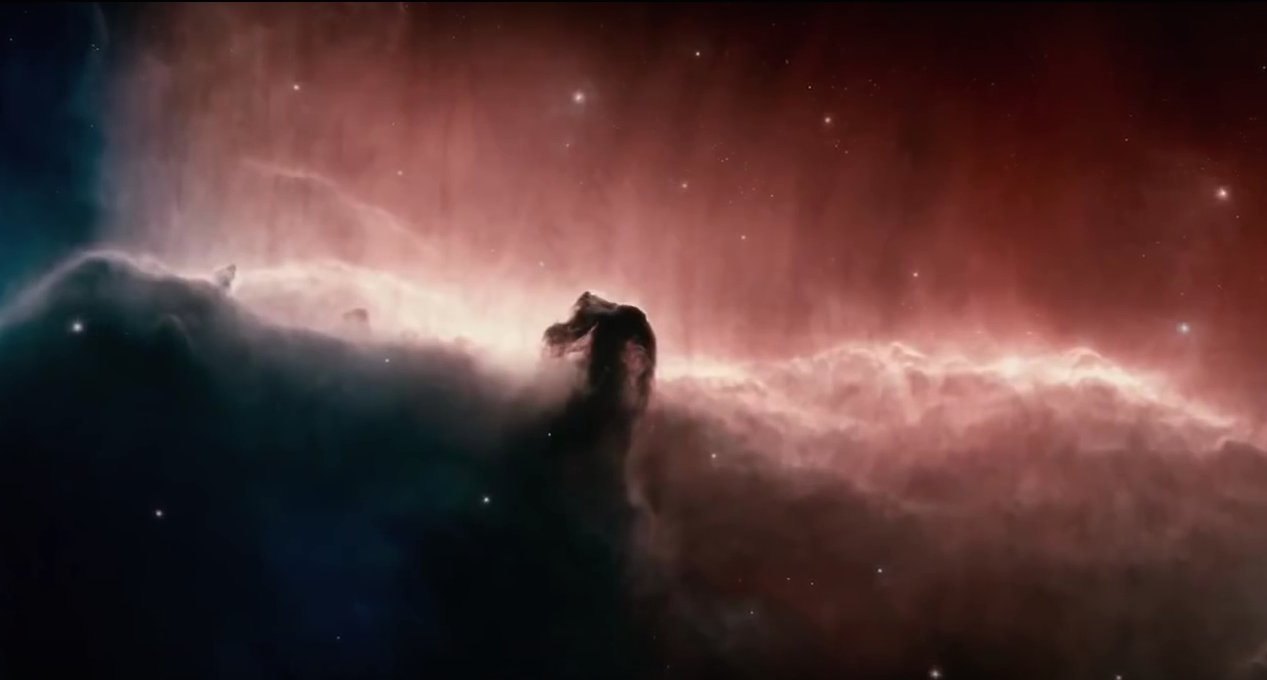 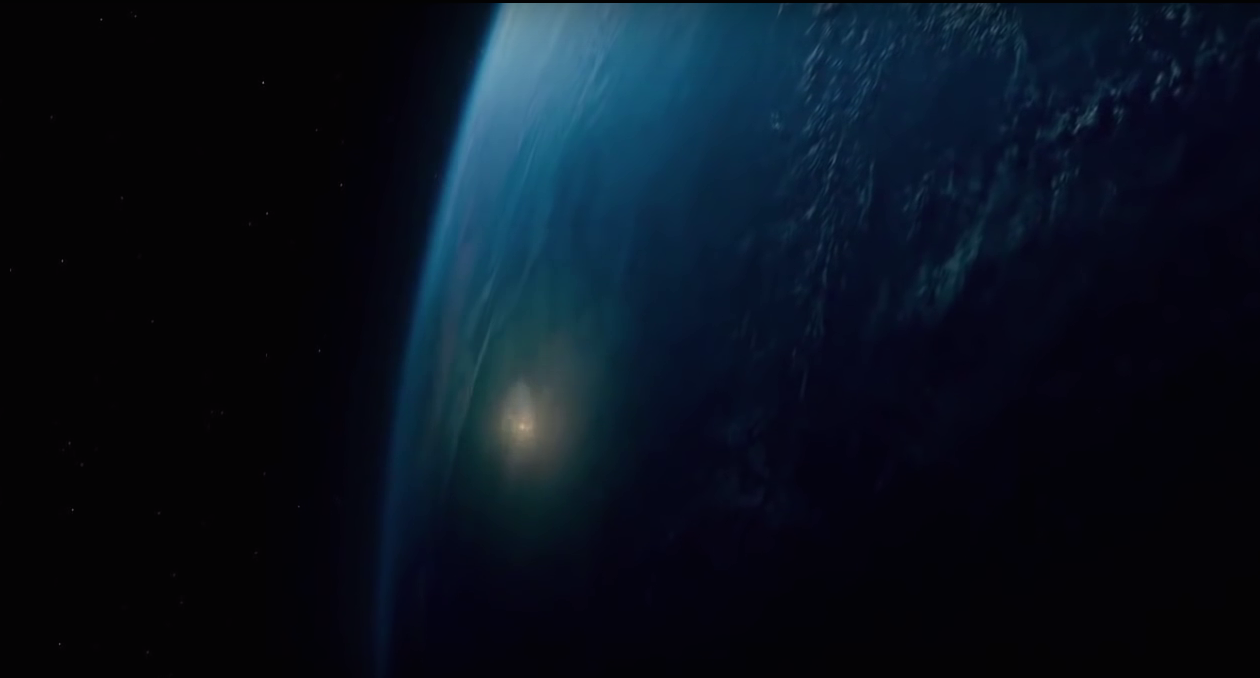 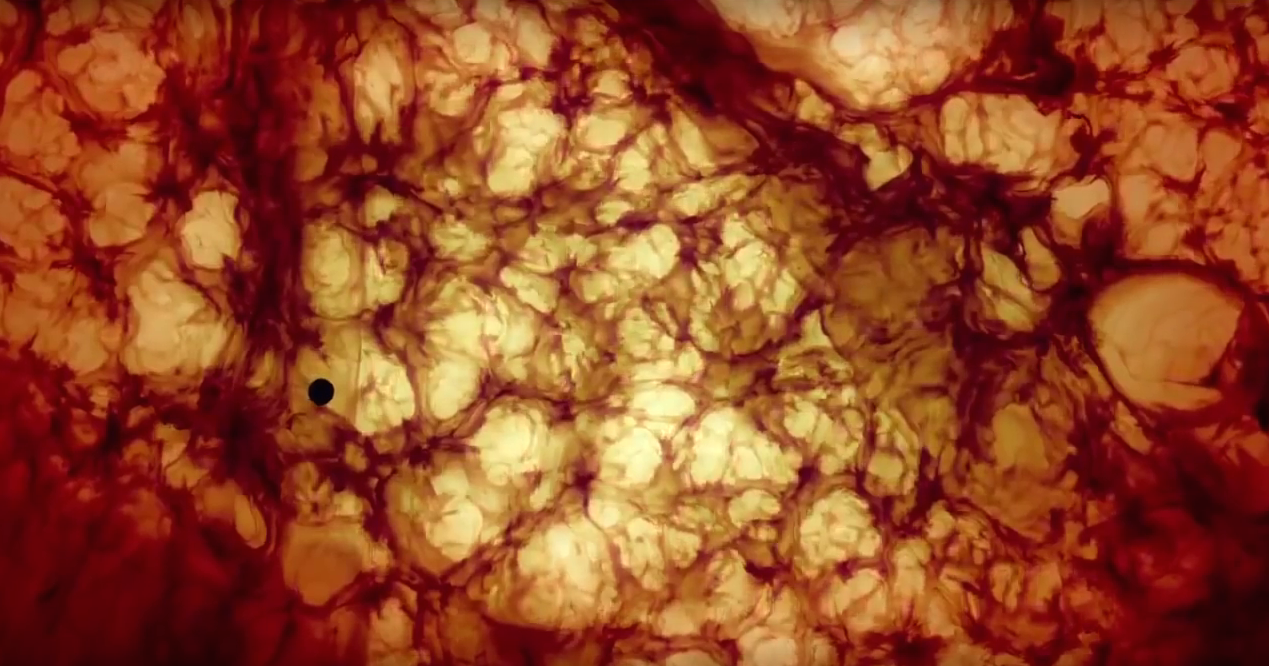 Film Stills. The Tree of Life (2011). Cottonwood Pictures. From top to bottom: The Horsehead Nebula, a cloud of dust and gas in which stars are born; The meteor impact, responsible for the Cretaceous-Tertiary Extinction Event, in which the dinosaurs perished. The Sun, as a red giant star, consuming the Earth.		The fact that The Tree of Life was able to use an extended depiction of the creation and destruction of the Earth in order to tell a relatively straightforward narrative about an individual person’s childhood and midlife melancholia, and still be taken seriously and celebrated by a number of film critics suggests that the Anthropocenic Imaginary has a profound influence upon how we create, interact with, and respond to cultural productions today. The wager of this dissertation is that the Anthropocenic Imaginary plays a significant role in contemporary American culture and scholarship, which must be identified and critiqued. The idea that humans dramatically and permanently affect the planet is not new—George Perkins Marsh, a notable American conservationist, advanced this notion in 1865—but it is only now that this idea is embraced by popular culture producers and prominent scholars in the humanities and the sciences. Why might this be the case? What is it about the present moment that makes the thought that humans are a terrestrial force so appealing and provocative? Although the claim that humans are now a terrestrial force and that the Earth is now the product of human artifice may seem to be an objective and politically neutral statement of facts, I suggest that it is, on the contrary, an ideological postulation, which fosters an array of fantasies about what humans are and how humans should live, that ultimately benefits some subjects over others. I contend that the Anthropocenic Imaginary is not really the outcome of the scientific discovery that humans will leave a distinctive trace in the Earth’s geologic strata, but instead the outgrowth and evolution of the pervasive ideology of neoliberalism, which represents a novel attempt to legitimate the processes of privatization, depoliticization, and cruelty that neoliberalism engenders. Against the idea, regularly repeated by humanities scholars, that the Anthropocene has emerged as a topic of debate because “the transformation of the Earth’s surface environments by human activity…is now…the most important question of our age,” I contend that the Anthropocenic Imaginary has risen to prominence over the past fifteen years because it performs a certain kind of perverse and immobilizing pedagogical work in the neoliberal conjuncture, legitimating the despondency and narrow-mindedness that neoliberalism attempts to school its subjects into adopting. My argument is not that humans have no effect upon the functioning of the Earth system—it is clear that human industry has dramatically affected the biosphere, altering the climate and throwing countless ecosystems into disarray—but rather that the notion that humanity should now be fundamentally understood as a planet-altering species, and that the Earth should be thought of as a “‘planetary playing field’ for the human enterprise,” has a number of politically suspect implications. 	The first significant effect of the Anthropocenic Imaginary that my dissertation addresses is the proliferation of what Georges Didi-Huberman and Henry Giroux call “disimagination,” a state of denial about humans’ capacity to act as political agents and disbelief that the future could be drastically different from the present. As Eileen Crist notes, “the Anthropocene shrinks the discursive space for challenging the domination of the biosphere, offering instead a techno-scientific pitch for its rationalization and a pragmatic plea for resigning ourselves to its actuality.” The effect of the Anthropocenic Imaginary is to close down the possibility of envisioning human societies otherwise, and to frame the future as a linear continuation of the present—which is also to say, as a space in which neoliberal norms continue to dominate human life. If humans are, essentially, a geologic force and if the Earth is, irrevocably, a human artifact, as the advocates of the Anthropocenic Imaginary suggest, then there is no feasible way to alter the politico-economic status quo and thus no way to overturn the neoliberal conventions that largely determine how politics are done, how ethics is perceived, and how culture is made. No matter what, humans are always doomed to be planet-shapers, and the planet is condemned to be a product of our activity forever. Alongside Crist, I contend that the Anthropocenic Imaginary paints a falsely fatalistic picture of the planet’s future, insofar as it “accepts the humanization of Earth as reality, even though it is still contestable, partially reversible, and worthy of resistance.” We can detect an element of disimagination at the conclusion of The Tree of Life, when Malick cuts between images that show Jack coming to grips with the finality of his brother’s death and scenes that depict the Sun burning up the Earth. Jack is ultimately comforted by the thought that time will march forward, but he turns his mind not to the any of the billions of humans that will survive him and his brother, and discover new ways to live, but instead to the far distant future, when the planet is guaranteed to be destroyed by a stellar event. Malick skips over any part of the future that might display a human society that operates differently from the societies of the present, ending the film with a situation devoid of human agency. Throughout this dissertation, I demonstrate how works of critical scholarship, literature, and photography are pushed by the Anthropocenic Imaginary to envision the future in a similar way to Malick. The only futures that the Anthropocenic Imaginary allows for are ones in which current trends continue forever, or ones in which the planet and humanity are totally annihilated, the latter absorbed into the dust of the former.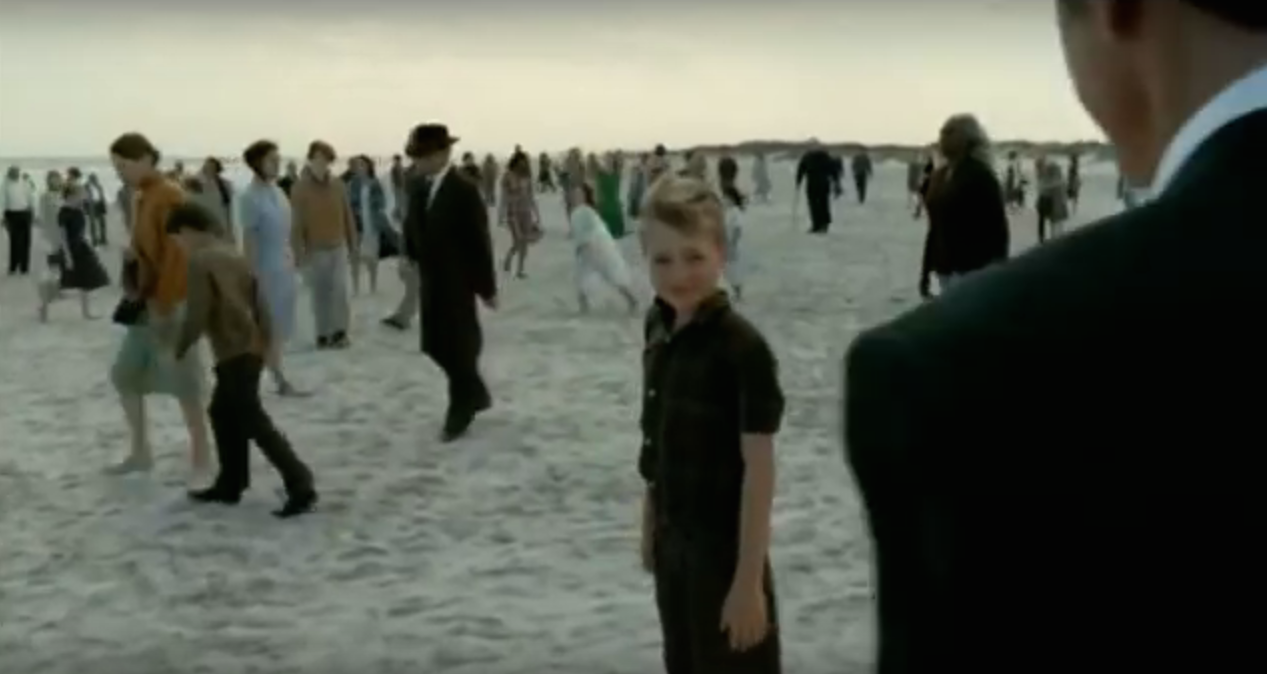 Film Still, The Tree of Life. (2011). Cottonwood Pictures.	The second significant effect of the Anthropocenic Imaginary is a homogenization of our conceptions of human life. Renouncing one of major insights supplied by what Rosi Braidotti calls the “new critical epistemologies”  of gender studies, cultural studies, and postcolonial studies, the Anthropocenic Imaginary thinks of human existence in univocal terms. Rather than recognize humanity as a heterogeneous assemblage of diverse bodies replete with drastically different ways of living, which have dissimilar effects upon the planet, the Anthropocenic Imaginary encourages what Dipesh Chakrabarty calls “[s]pecies thinking.” In other words, the Anthropocenic Imaginary principally categorizes humans according to their species-being, assuming that the plurality of racial, sexual, economic, and other differences between individuals are largely irrelevant. From the perspective of the Anthropocenic Imaginary, what matters more than one’s social standing, identity, place of residence, profession, or any of the other predicates that we typically consider important about a person, is one’s species. If you are a human, then you are a terrestrial force, plain and simple. In its focus upon the very large—the creation and destruction of the Earth—and the very small—the moment-by-moment experiences of a small family—Malick’s film encourages the kind of univocal conceptualization of human life that the Anthropocenic Imaginary advocates. Notably absent from The Tree of Life is any sustained engagement with the communities outside of the O’Brien household. We see Jack as a middle-aged man at work, surrounded by almost faceless, personality-less people, whose voices blend in with the film’s background noise, and whose chief role is to remind Jack of his brother’s absence. We are given a few brief glimpses of the society of boys that Jack and his brother spent time with in their youth, but learn almost nothing about these other people on the margins of Jack’s family life. In Malick’s film, Jack’s experience is presented as though it were archetypical: he stands in as a representative for the host of humanity that lives and dies on a planet that was forged in the fires of a stellar nebula and that will one day be devoured by the star that birthed it. Near the end of the film, Malick supplies what appears to be a vision of the afterlife, in which all of the people Jack has encountered in his life are present, mingling with one another on a nearly featureless beach. Here, Malick puts to us that, in the final analysis, humanity amounts to a single, homogenous family with no meaningful differences. In this dissertation, I address several instances where the Anthropocenic Imaginary has induced cultural producers and intellectuals to overlook the important differences that exist between human bodies, and instead to proffer humanity as a univocal substance. 		The third notable effect of the Anthropocenic Imaginary is a dramatic depoliticization of works of culture and scholarship, which would otherwise seem to advocate collective struggle, protest, or activism. As Colebrook notes, despite the growing awareness that the planet is en route to a potentially devastating ecological cataclysm, “there is neither panic nor any apparent affective comportment that would indicate that anyone really feels or fears” what the future holds. Under the conditions of the Anthropocenic Imaginary, the scope of political action narrows considerably, to the point that “the public becomes merely a staging area for venting private interests and emotions,” instead of a site where interventions can be made to alter relations of power. Disasters, which would otherwise be seen as events that demand political responses, become aestheticized and digested, transformed into non-threatening and even stultifying occurrences that can be, at best, marveled at and, at worst, ignored. Insofar as the world outside the family is understood as a space of inevitable and irrevocable planetary change, the Anthropocenic Imaginary buttresses “the default creed of neoliberalism, according to which kindness may flourish in private life but the outside world remains now and forever a scene of vicious but inevitable competition.” The Tree of Life exemplifies this retreat from the public and political into the private sphere. Malick’s film provides a compelling portrait of family life and the genesis of the universe, but it declines to address the significance of any community of bodies that is larger than the family, but smaller than the whole of creation. Although the majority of Malick’s film takes place in the 1950s, a time of immense social unrest in the United States, when long-simmering racial and sexual inequalities began to come to a head, it never addresses the possibility that any sort of political upheaval or violence might be happening in the American South. Even though Jack at one point decries the contemporary world as “[going] to the dogs” through a voice over, Malick never actually shows us a social situation that would require political intervention. The film remains ethereally disconnected from the struggles of communities of living bodies, colour-blind in the worst sense of the term, and ultimately unconcerned with political matters. Over the course of this dissertation, I show that this unconcern with politics has become endemic, examining how the Anthropocenic Imaginary has impoverished and depoliticized contemporary academic work, literature, and photography, and twisted what often appear to be politically radical texts to the reactionary task of legitimating the status quo and concealing the possibility that the world could be considerably different than it is now. 	The fourth major effect of the Anthropocenic Imaginary is the instantiation of a shift away from a society in which the notion of a politics, philosophy or culture that is not concerned with life on earth is all but unthinkable, and towards a society in which the struggles of embodied subjects are of minute importance. In the same way that the conditions of ethical and political withdrawal that Hannah Arendt calls “dark times” induce people “to despise the world and the public realm, to ignore them as far as possible, or even to overleap them and, as it were, reach behind them,” so the discursive regime of the Anthropocenic Imaginary encourages contemporary subjects to dismiss and even actively hate the embodied world and public sphere. The Anthropocenic Imaginary lead us to desire the destruction of the planet’s bodies, to dream of a world that does not depend upon flesh. By focusing upon the intractable remains that humans are supposedly destined to leave in the Earth’s surface, what Zalasiewicz and colleagues call “[t]he stratigraphic signal left by humans,” the Anthropocenic Imaginary persuades us to avert our gaze from the living bodies currently struggling to survive in an increasingly inhospitable world, insofar as it implies that these bodies are not only already doomed to perish, but also in the process of being replaced by one form or another of fallout. Under the conditions of the Anthropocenic Imaginary, all living bodies to take on the appearance of irrelevant lumps of flesh, becoming entities that are seen as “unworthy of note, unworthy bodies.” In the after-life scene of The Tree of Life, where Malick shows Jack encountering all of the important people in his life, both the living and the dead, we obtain a glimpse of the reality evacuated of living bodies coveted by the Anthropocenic Imaginary. At this peak moment of the film, which we are meant to imagine as the climax of Jack’s lived experiences, what we find is an utterly lifeless, disembodied condition, an impossible space in which no one is subject to the conditions of decay and finitude that make bodies bodies. What Malick reveals is not eternal life, but rather life negated, a horrifying, body-less state of stasis, which is passed off as paradise. Although it is in many ways appalling, Malick’s vision of a tranquil, lifeless, and sterile world without bodies is one of the less disturbing consequences of the Anthropocenic Imaginary’s denigration of bodies. In this dissertation, I map out the ways that bodies have been made within contemporary scholarship and cultural productions to appear not only as though they were superfluous or obsolete, but also, even worse, as though they were inherently inimical, threatening, or antagonistic towards one another. 	In Chapter One, I discuss the Anthropocenic Imaginary in detail, unpacking its discomforting implications for humanities scholarship. Although the concept of the Anthropocene seems as though it should “[beckon] environmental justice thinking,” as well as scholarship that addresses the impact of climate change upon the planet’s poor, racialized, and disenfranchised populations, I argue that the Anthropocenic Imaginary exerts a profoundly depoliticizing effect upon academic production, causing scholars to ignore the plight of living, suffering bodies and instead to become preoccupied with casuistic ontological speculations. I suggest that the Anthropocenic Imaginary rose to prominence in part because it permitted members of the cultural elite to present themselves as radical thinkers, attuned to the crises of the conjuncture, yet still avert their gaze from the numerous social, racial, sexual, and economic inequalities that mark the present moment. Instead of inspiring a new wave of critical scholarship and activism, the Anthropocenic Imaginary has given rise to a number of reactionary philosophies, which encourage resignation to the world as it is now, rather than political organization and collective struggle to change the world for the better. I focus upon the work of Dipesh Chakrabarty and Timothy Morton, two prominent scholars who have chosen to foreground the concept of the Anthropocene in their recent books and articles. I contend that the decision of critics like Chakrabarty and Morton to turn away from the plight of living human beings and communities, and instead to fixate upon “nonhuman powers circulating around and within human bodies” represents a dangerous trajectory for humanities scholarship.	In Chapter Two, I examine the effect of the Anthropocenic Imaginary upon works of contemporary American literature, arguing that this powerful discursive regime has occasioned a turn within culture against embodied life. Within contemporary fiction, the chilling notion that there is no way for humanity to exist in the world other than as a destructive assemblage, whose ultimate destiny is, in Colebrook’s words, to “[precipitate] the end of all modes of life,” is raised again and again. I suggest that the present moment is marked by the appearance of Anthropocenic novels, texts that envision humanity as a comprehensively inimical life form, a species that is made to wage war against embodiment and empty the planet of bodies. I examine three texts that I offer as examples of Anthropocenic novels, Don DeLillo’s Cosmopolis (2003), Cormac McCarthy’s The Road (2006) and John Edgar Wideman’s Fanon (2008), venturing that these texts experiment with the notion of humanity as a comprehensively inimical assemblage. Although these texts entertain the possibility that humanity may now be characterized by its antagonism towards life and embodiment, they ultimately find it impossible to envision an utterly body-less space. In these texts, embodiment stubbornly resists the Anthropocenic Imaginary’s efforts to eliminate it. As a result of depicting embodiment’s resistance to erasure, these texts suggest that it may be possible to occupy and overturn the conditions engendered by the Anthropocenic Imaginary.	In Chapter Three, I address the impact of the Anthropocenic Imaginary upon the reception of apparently ecologically activist works of photography, which depict long-lasting anthropogenic detritus like petroleum and plastic. I do so by examining the works of three photographers, Charlie Riedel, Edward Burtynsky, and Chris Jordan. Components of this chapter have been published in two peer-reviewed journals, The Journal of Environmental Philosophy and World Picture, under the titles “Eyes Through Oil: Witnessing the Nonhuman Victims of the Deepwater Horizon Oil Spill” and “Shattering the “Macabre Mirror”: Towards a Non-Decisional Critical Animal Studies.” Expanding on my previously published work, I suggest that the Anthropocenic Imaginary trains us to respond to images, which appear to depict unambiguously cataclysmic environmental events, with privatized emotional reactions, rather than politically generative affects like outrage. Although the Anthropocenic Imaginary attempts to sap disastrous images of their disastrousness, in order to twist them to a depoliticizing end, I suggest that it remains possible to interpret these images as embodiments of catastrophe, which is to say, as expressions of deviant situations that cannot be metabolized into states of normality. By confronting us with deviant, disastrous situations, which refuse to transition into conditions of stasis, images of human-made trash and toxicity hold out the promise that the environments of depoliticization and disimagination that the Anthropocenic Imaginary cultivate and frames as eternal can be opposed, and perhaps even unraveled. Somewhat ironically, it is in the midst of scenes of disaster that I suggest it is possible to uncover opportunities to push back against a discursive regime that seems incontrovertible.Throughout this dissertation, I may give the impression that the Anthropocenic Imaginary is a thoroughly diabolical institution, which can do nothing except prop up systematic injustices. I do not believe this is necessarily true. The Anthropocenic Imaginary is a complex phenomenon, rife with fissures, contradictions, and openings. The very existence of this dissertation is proof of that. The culture of the Anthropocenic Imaginary has the capacity to lead to many different futures, some more and some less desirable. In numerous sections of this dissertation, I focus upon the most troubling implications of the Anthropocenic Imaginary, not because I believe it to be rotten to the core, but rather because the majority of scholarship that addresses the topic has adopted an alarmingly uncritical stance vis-à-vis the concept of the Anthropocene’s ideological baggage. As I discuss in chapters two and three, many authors, artists and critics who operate within the framework of the Anthropocenic Imaginary demonstrate a notable resistance to the very idea of the Anthropocene and gesture towards possible futures in which inequality and ecological violence have withered away. The Anthropocenic Imaginary can legitimate some of the worst aspects of neoliberal society, but it can also potentially demonstrate that the worlds in which we currently reside are vulnerable and thus susceptible to change. Consequently, the Anthropocenic Imaginary may be a disaster for critical scholarship and culture in the present, but it may also be the source of new ways of thinking about how to live well in the midst of disaster.Chapter OneThe Neoliberal Anthropocene: An Epoch of Disanthropy and Disimagination In a 2011 theme issue of The Philosophical Transactions of the Royal Society, Jan Zalasiewicz, Mark Williams, Alan Haywood and Michael Ellis address the Anthropocene, the geologic epoch in which an increasing number of earth scientists argue we are currently embroiled. In the eyes of Zalasiewicz and his colleagues, the Anthropocene is a matter of immense significance for the scholars, politicians, activists, and citizens of every field and country. “This phenomenon is now arguably the most important question of our age—scientifically, socially and politically,” they argue. “We cannot think of a greater or more urgent challenge.” The Anthropocene is now a prominent issue in a wide range of academic disciplines. To name just a few of the sites in which it has been taken up, in the past decade, the Anthropocene has been treated as the central theme of an annual meeting of the Geological Society of America, the topic of a special issue of the Oxford Literary Review, the subject of a series of art exhibitions, and the focus of a recent state of the discipline report from the American Comparative Literature Association. The Anthropocene has also been the subject of significant interest by political and religious authorities. Although the exact term “Anthropocene” has not yet caught on within mainstream political discourse—one suspects it is only a matter of time, given the word’s increasing use in leading newspapers—the concept of a human-dominated world has been considered by such powerful governmental and non-governmental organizations as the World Bank, the International Monetary Fund, the United Nations, NASA, and the Center for Disease Control and Prevention.  In 2014, for example, the Pontifical Academy of Social Sciences held a workshop on “Sustainable Humanity, Sustainable Nature,” which set as one of its central concerns the question of how to confront “the Age of the Anthropocene.” The word “Anthropocene” is remarkable not only for what it denotes—an epochal shift in the geologic and climatologic conditions of the planet, induced by human activity—but also for the individuals and organizations it interests. The term has been adopted by researchers, activists, and artists whose work seemingly has nothing to do with geology or climate studies. The popularity of the Anthropocene as a topic in non-scientific fields has led some researchers, such as Whitney Autin and John Holbrook, to speculate whether the concept is of “greater importance in pop culture than serious scientific research.” Autin and Holbrook’s skepticism about the concept of the Anthropocene’s scientific utility should lead us to think carefully and critically about what the Anthropocene means and for whom it means what it does. Why is the Anthropocene a privileged concept for scholars and cultural producers in the United States? Who profits from the Anthropocene’s popularity? Why does the concept of the Anthropocene—which, on the surface, refers to a phenomenon scientists have been aware of for over a century—emerge at this particular moment? What kinds of political and philosophical dreams, desires, and dogmas are channeled through and justified by the figure of the Anthropocene? What sort of cultural and theoretical productions appear in tandem with the Anthropocene’s emergence as a privileged matter of concern? To what extent might the Anthropocene function as an alibi to legitimate or distract attention from the pernicious forms of violence, exploitation, and inequality that mark the contemporary conjuncture? In what ways might discourses of the Anthropocene be symptomatic of the neoliberal age, in which a wealthy class of what C. Wright Mills calls the “power elite” preach an ethos of austerity, conservation, and personal responsibility to a populace struggling to survive? 	In this dissertation, I argue that the Anthropocene should be seen not only as a putatively geologic phenomenon, but also as a discursive framework, which would be better called the “Anthropocenic Imaginary.” By “imaginary,” I refer not to a fanciful realm of idle musings, but instead to what Cornelius Castoriadis refers to as the “social institution” of shared ideas, symbols, and apprehensions that informs individuals’ ways of living ethically and politically. My claim is not that the planetary condition scientists like Zalasiewicz describe with the word “Anthropocene” is unreal—it is apparent to all but the most trenchant climate change deniers that human industry has dramatically impacted the earth system’s functioning and left an indelible mark upon the Earth’s surface—but rather that the idea that humanity is now primarily definable as a force of nature is an ideological postulation, a way of compartmentalizing human existence, which benefits certain subjects over others. If we posit that “the Anthropocene” refers to a social imaginary, rather than a geologic epoch, then we are able not only to query the concept’s ideological underpinning, but also to recognize the degree to which figurations of the Anthropocene appear in works of culture and scholarship that make no explicit reference to changes in the Earth’s geology or biosphere—for example, Terence Malick’s The Tree of Life (2011), a film I address in the introduction. The Anthropocenic Imaginary is a way of thinking about humanity and the planet that conceives of “humanity” and “the planet” as unitary phenomena, frameworks through which differences between bodies are rendered invisible. It is an example of what Manuel DeLanda calls a flat ontology, “an ontology…made exclusively of unique, singular individuals, differing in spatio-temporal scale but not in ontological status.” In other words, a theory about the fundamental being of reality that posits that, in the final analysis, there is only one real way for anything to exist. The Anthropocenic Imaginary conjectures that there is a single way to be human and a single Earth upon which all humans reside. It maintains that the different ways people live, different resources people use, and different worlds people inhabit, are inconsequential in the face of a supposedly fundamental truth: in the twenty-first century, we humans are essentially a consuming ecological force that completely saturates the planet. In the cold calculus of the Anthropocenic Imaginary, the historical existence, political struggles and aesthetic achievements of human groups and individuals are basically meaningless. What matters more than the events we memorialize, losses we mourn, and ideas we record is the fossilized trace we are destined to leave in the Earth’s geologic strata. My wager is that the Anthropocenic Imaginary is not actually an offspring of the discovery that the Earth’s strata are permanently marked by human activity, but instead the symptom of a pervasive neoliberal ideology, which, as Henry Giroux argues, pathologizes the social, privatizes ethics, and upholds a pitiless, hyper-individualistic ethos. The Anthropocenic Imaginary is the face of neoliberalism in an age of ecological crisis. It is the work of a culture suffering from an impaired imagination, a culture increasingly unable to hope for a future more just than the present. Like the late capitalist logic of postmodernism, the Anthropocenic Imaginary generates a vision of the future to which, as Margaret Thatcher declared, there is no alternative. By presenting the grim destiny of humanity and the earth as set literally in stone, the Anthropocenic Imaginary all but rules out the possibility of positive social change or collective resistance. It fosters the proliferation of what Georges Didi-Huberman and Giroux call “disimagination,” an active ignorance of individuals’ capacities to act as democratic political agents, a practiced skepticism towards the prospect of social justice, and a stubborn, indolent resignation to the world as it is right now. Although the emergence of the Anthropocenic Imaginary may appear to be a boon for environmental and democratic activism, insofar as it seems to make a compelling case for abandoning a neoliberal social and political program that promotes mass consumption, short-term thinking, and privatization at all costs, the Anthropocenic Imaginary is just as likely to absolve or even legitimate these disturbing trends as it is to condemn them. The beating heart of the Anthropocenic Imaginary is disimagination, the unwavering conviction that the way the world is now and the way that humans act now cannot ever be changed.In this chapter, I critique the concept of the Anthropocene and sketch out some of its unsettling consequences for humanities scholarship. In section one, I describe what the word Anthropocene means, speculate about the reasons for its popularity, and outline a few of the most troubling aspects of the unitary concept of human life that it propounds. In section two, I make clear how, despite seeming to support an oppositional mode of politics, the Anthropocenic Imaginary actually functions as an agent of the neoliberal status quo. Although they are more than happy to adopt a façade of progressivism, the scientific and journalistic proponents of the Anthropocene are overwhelmingly in favour of a future that resembles the present—which is to say, a future dominated by neoliberalism’s cherished idols of individualism, economism and technocracy. In sections three and four, I demonstrate that the Anthropocenic Imaginary has a profoundly depoliticizing effect upon the humanities scholars who have chosen to immerse themselves within it. I examine how Dipesh Chakrabarty and Timothy Morton, two increasingly prominent and popular academics, whose ideas will be addressed on numerous occasions throughout this dissertation, treat the concept of the Anthropocene as a reason to turn away from politics and towards ontology. Over the course of this chapter, I issue a series of wagers about the Anthropocenic Imaginary, arguing that it is, at its core, a univocal world picture, which cultivates a state of depoliticization, disimagination, and disanthropy, that is, a condition of treating humans as abstractions, rather than living bodies. In the cultural and theoretical productions of the Anthropocenic Imaginary, the earth is not interpreted as an environment, container, or enclosure for humanity, an “oikos…in which the human resides,” and humanity is not treated as a “biological agent,” an animal species or life form that happens to live upon the earth. “The literal truth of the Anthropocene era,” Claire Colebrook argues, “is that man [sic] is not a being within the world, nor a fragment of life, but has existed as a geological force that has irrevocably altered a world that is no longer an earth, but is now an imbricated man-world complex.” Within the Anthropocenic Imaginary, the distance between individuals and their environment, and between humanity and non-humanity, collapses. To speak of the planet is also, effectively, to speak of human beings, and to speak of any individual human is also to speak of the globe. What this entails is that the Anthropocenic Imaginary fosters a profusion of apparently “literal truths” about the planet, truths that speak to an alleged essential link between individual life, national affairs, and planetary existence, which seem to make plain a vital connection between particular bodies and universal phenomena. While it may seem beneficial to emphasize that the acts of individuals and nations can have global repercussions, insofar as it can help to point out that mindless personal consumption is neither private nor consequence free, the danger is that this emphasis can have the unintended effect of magnifying the significance of individual activity in a manner that supports the underlying tenets of neoliberalism. By positing that individuals have a direct association with the fundamental processes of the planet, the Anthropocenic Imaginary inculcates in its subjects a desire for pure immanence, engendering the fantasy that it is possible to experience the planet-being of the earth and species-being of humanity simultaneously and without mediation. What this means is that the Anthropocenic Imaginary makes possible the delusion that each person—no matter how privileged—can locate within his or her own life a sign of the universal, an imprint of reality as it is for all terrestrial beings. If humans are essentially a geologic force, and if the earth is inundated by humanity—as the proponents of the Anthropocene maintain—then each human can avow that her or his experiences express some universal truth about the planet. This ostensibly apolitical claim provides grist for a host of neoliberal myths that explain away the economic, racial and sexual inequalities that mark the present moment and exculpate those who benefit most from this inequality. Although there are advocates of the idea of the Anthropocene who affirm the power and necessity of collective action, the net effect of Anthropocenic discourse is to devalue the efficacy of collective politics. By promoting the notion that there is single fundamental way to be human, and that each human individual is directly implicated in global processes, the Anthropocenic Imaginary permits the fable that the world’s oligarchs are just as much affected by the dangers of climate change as the world’s most vulnerable populations, and that the world’s working classes are just much to blame for the planet’s ecological degradation as the world’s elites. More significantly, by elevating the Anthropocene above all other social issues, the Anthropocenic Imaginary provides a disturbingly convincing reason for avoiding the endemic problem of inequality. If the Anthropocene is “the most important question of the age,” which demands immediate, comprehensive action, then there is no time to redress the multitude of injustices that disempowered populations in the United States and across the world suffer on a daily basis. The Anthropocenic Imaginary enables the nation’s economic, cultural, and intellectual elite to fashion themselves as concerned citizens, deeply invested in the great issues of the age, yet still avert their eyes away from the plight of the poor, racialized, disposable, militarized, atomized, and non-normative populations that continue to be crushed beneath the weight of neoliberalism. The appearance of the Anthropocene in the current intellectual climate has even led some scholars, such as Dipesh Chakrabarty, to wonder whether many of the most radical theoretical frameworks have ceased to be effective critical tools. Under the atomic light of the Anthropocenic Imaginary, many scholars in the humanities have become blinded to their own vocation and resigned to the task of serving as archivists for a future without us. To these scholars, the possibility of acting as activists, able to make an intervention in the present, becomes an increasingly dubious proposition. The multitude of flat ontologies that mushroom in the contemporary theoretical climate—for example, object-oriented ontology—which posit that existence is constituted by a single substance, matter, or class of objects, are, in my view, symptomatic of, or at the very least complicit with, the political withdrawal occasioned by Anthropocenic Imaginary’s emergence. In the universe flat ontologists describe, in which the apparent diversity of experience is underwritten and undermined by a fundamental condition of sameness, difference is annihilated, ethics and politics are thoroughly relativized, and humanity is reconceptualized as just one object or assemblage among others. It becomes impossible to critique neoliberalism from a position of strength, because flat ontologies are inherently incapable of favouring any one class of being—human beings, for example—over another. Although the intellectual proponents of flat ontologies frequently present themselves as political radicals, my claim is that they are actually complicit with the hegemonic ideology, insofar as the theoretical frameworks that they champion rule out the possibility of assuming a critical stance towards neoliberalism. By entering into an intellectual détente with the Anthropocenic Imaginary, the popular theoretical productions that champion flat ontologies are not radical alternatives to the ideology of neoliberalism, but rather its most nuanced articulations.The claim of my dissertation, simply put, is this: If we are to address the Anthropocene, if we are to become answerable to it, as thinkers across a broad spectrum of disciplines insist that we are obliged to do, then we must address the question of the Anthropocenic Imaginary with which the Anthropocene is inextricably entangled. Furthermore, if we are to understand how neoliberalism—that ongoing “utopian” project “to restore the power of economic elites,” which has dominated American politics, economic policies, and culture since the 1980s, and which critics such as Naomi Klein blame for the ecologically devastating policy of “extreme [resource] extraction”—can endure in the age of global warming, then we must understand the inner machinations of the Anthropocenic Imaginary.  Finally, if we are to make sense of the recent ascent of flat ontologies to the pinnacle of critical scholarship, and the consequent withdrawal from politics within the academy, we must take stock of the Anthropocenic Imaginary’s influence. In 1992, Luc Ferry argued that ecology, despite presenting itself as a forward-thinking and egalitarian political movement, harboured within itself regressive, and even totalitarian, tendencies. “At a time when ethical guide marks are more than ever floating and undetermined,” he argues, “[ecology] allows the unhoped-for promise of rootedness to form, an objective rootedness, certain of a new moral ideal.”” By dreaming nostalgically about a past state of harmony with nature, a state that guarantees the moral validity of particular ways of living, ecology is, in Ferry’s view, bound to an undemocratic worldview that is deeply conservative, if not outright fascistic. Even if we are unwilling to follow Ferry in denouncing ecology as an alibi for fascism, we would do well to keep his warning that apparently progressive environmentalist movements may belie sinister forms of politics in mind when we take stock of the host of political, theoretical and cultural productions that celebrate the concept of the Anthropocene and the new sort of “ecology without nature” that this concept catalyzes. Unlike earlier modes of ecological thought, the Anthropocenic Imaginary is dominated not by nostalgia for an imagined past, but instead by a peculiar longing for a deleterious future that proceeds deterministically from the present. Whereas ecological movements of the past may have fantasized about returning to an earlier state of plenitude and harmony, and thus been disposed towards conservatism or fascism, the intellectuals and cultural workers that champion the Anthropocenic Imaginary maintain that the globe’s political, social, and economic relations will not and cannot change in the future, and are thus inclined towards neoliberalism. To borrow Zygmunt Bauman’s phrase, for these thinkers, “the image of ‘progress’ [has] moved from the discourse of shared improvement to that of individual survival.”Although the proponents of the Anthropocenic Imaginary can easily accept that, in the future, the earth’s climate and biosphere will look nothing like it does in the present, they are unable or unwilling to believe that contemporary political and economic realities could be altered by collective action.1. Defining the Anthropocene: Humanity as Unitary Geologic ForceIn the year 2000, almost as if in response to the millenarian trepidations of the moment, Paul Crutzen, a Dutch atmospheric chemist and Nobel laureate, and Eugene F. Stoermer, an American biologist, published an article in the International Geosphere-Biosphere Programme newsletter that made a startling pronouncement: In the years since the beginning of the Industrial Revolution, and especially since the 1950s, humanity has changed the geologic, atmospheric, hydrospheric, and biospheric conditions of the Earth to such a degree that it is now appropriate to proclaim the dawn of a new geologic epoch. The planet is an artifact, Crutzen and Stoermer declare, which is irrevocably shaped by the work of human hands. “30-50% of the land surface [of the earth] has been transformed by human action,” Crutzen and Stoermer explain, “More than half of all accessible fresh water is used by mankind…Human activity has increased the species extinction rate by thousand to ten thousand fold in the tropical rain forests and several climatically important ‘greenhouse’ gases have substantially increased in the atmosphere.” Every part of the Earth is affected by humans—from the atmosphere to the depths of the sea and bowels of the earth—and is all but certain to remain so for eons. Although, on the surface, the Anthropocene is little more than the name of a proposed geologic epoch, at its core it is also a claim about what it essentially means to be human. In the process of advancing the argument that the Anthropocene composes a unique terrestrial strata—that is, a distinct layer of rock in the Earth’s crust—the scientists who theorize the Anthropocene develop the outline of what Heidegger calls a “world picture,” a totalizing vision of existence, which purports to make all of reality present to and measurable by particular subjects. My claim is that this world picture, which proffers a univocal conception of humanity and the Earth, is the foundation of the Anthropocenic Imaginary. In the wake of their declaration of the Anthropocene, Crutzen, Stoermer and other researchers published numerous articles detailing the extent of the Earth’s transformation by human activity. The overarching thesis of these articles was that humanity should be recognized not just as a species that resides upon the Earth, but also and especially as a global geologic force. The sweeping ecological changes that humanity has precipitated entail, Crutzen and others argue, that humans no longer simply live upon the Earth, but are instead a part of the Earth, a major factor in its operations. To assent to the Anthropocene’s existence is thus not only to aver that “we humans,” all together, have “overwhelm[ed] the great forces of nature,” but also to maintain that acting as a geological force is now a constituent of what it means to be human. In the scientific literature about the Anthropocene, it is presumed that “humanity” is something singular, consistent, and univocal, which can be spoken of in general terms. “In their announcement of the Anthropocene, scientists are calling us to consider ourselves not as a number of different groups but as a single, universal, and transhistorical collective,” Gerda Roelvink explains. The most influential scientific papers that discuss the Anthropocene issue claims about humanity as a whole, rather than about the precise individuals, corporations or states responsible for ecological alterations. The very word “Anthropocene”—a conjunction of the Greek ἄνθρωπος, which means human or “man,” and “-cene,” which takes its name from καινός, meaning “recent” or “new”—literally reads as “new man,” “new human,” and thus implies that all of humanity has undergone a metamorphosis. As Chakrabarty puts it, the Anthropocene “poses for us a question of a human collectivity, an us.” In the view of the Anthropocenic world picture and Anthropocenic Imaginary, the fracking of a particular natural gas deposit is thus not simply the act of a single corporation, but instead an event in which all humanity is implicated. While Steffen, Crutzen, McNeill and other earth scientists recognize that some individuals, institutions, and corporations are more significant contributors to the alteration of the planet than others, they nevertheless attribute responsibility for the changes of the Anthropocene to humanity, full stop. Within the framework of the Anthropocenic Imaginary, all persons—no matter their race, class, occupation, or place of residence—are effectively considered to be world-shapers. What this means is that the Anthropocenic Imaginary reconciles two apparently contrary concepts: collectivism and hyper-individualism. The Anthropocenic Imaginary is collectivist insofar as it assumes that all members of humanity must be taken together, that is, thought of as components of a global, unitary and transhistorical mass. It is hyper-individualist insofar as it imagines that each individual member of this mass is endowed with an incredibly far-ranging power: the capacity to alter the Earth in a lasting and universally significant way.  Let me turn briefly to a few examples in contemporary culture of the phenomenon of treating humanity as a unitary assemblage of world-altering individuals. Many recent films and television series are set within a post-apocalyptic future, in which a few, scattered bands of human survivors are tasked with rebuilding the world. In these works, viewers are encouraged to imagine that the characters they see are all that is left of humanity and that these characters’ struggles are representative of the struggles of humanity as a whole. The camera follows characters as they try to shape their environments into something more hospitable to human communities, treating the act of world-alteration as the enterprise that is most worthy of inscription into narrative. In Jason Rothenberg’s The 100 (2014-), for example, a nuclear war has devastated the Earth, killing almost all humans except for a few thousand refugees who escaped onto a space station called “the Ark.” The show focuses on one hundred young criminals, who are sent down to the surface ninety-seven years after the end of the war in order to prepare the planet for humanity’s return. These “100” are told that their mission is “a chance for all of us,” an opportunity to ensure that humanity will live on into the future. In the universe projected by The 100, the multitude of human bodies and nations have condensed into a single collective of world-shaping individuals. The only tale worth telling within this universe is that of young humans consciously working to make the planet fit human specifications. Frank Darabont’s The Walking Dead (2010-), is another example of a work of popular culture that envisions humanity as a univocal mass. In this television series, the planet is afflicted by a plague, which causes the recently deceased to rise as zombies, creatures of pure appetite and avarice, which are deprived of every vestige of emotion or rationality. Not only are the few people in The Walking Dead who have not become zombies depicted as the last humans on earth—and consequently made to function as representatives for humanity as a whole—but the undead “walkers” that haunt the series’ locales are also represented as uncanny exemplars of human life. As Cory James Rushton and Christopher M. Moreman note, the most important fact about the zombies in The Walking Dead and other zombie films, television shows, and novels, is that, ultimately, “They’re Us.” The zombie horde is a distorted image of humanity, a crystallization of the unitary mass of transgressive individuals that the Anthropocenic Imaginary suggests that human beings have become.The univocal conception of human existence expressed by the theory and culture of the Anthropocenic Imaginary has a host of unsettling consequences. To propose that humanity has a singular species-being, which consists of its existence as a geological force, is effectively to claim that the disparate ways “we” experience living in the world are, in a fundamental way, untrue. There is a substantial disconnect between the way earth scientists describe human life and the ways individuals perceive their own existence. “We” generally do not experience ourselves as world-changing forces of nature, which alter the Earth’s atmosphere, water systems, and soil. Instead, “we” tend to understand ourselves as sexed, racialized bodies with particular identities, ambitions, desires and goals, which live in a particular place, in a particular time, alongside particular others. Indifferent towards these particularities, the Anthropocenic Imaginary is concerned with living human bodies only insofar as they are the source of the human activities responsible for changing the “biological, physical and chemical processes on the earth system.” The “new human” that arises in the Anthropocene is thus a generic subject, a zombie-like creature—reminiscent of the titular “walking dead” of Darabont’s series—that has no significant predicates, aside from the capacity to consume and alter the planet. The definition of humanity that proceeds from the geologic account of the Anthropocene not only “escapes our capacity to experience the world,” as Chakrabarty remarks, but also, in a sense, performs a violence against the multitude of ways to be human. By making universalist claims about what human life really is, the broad proclamations issued by scientific proponents of the Anthropocene repeat the violence inflicted by normative, Western accounts of history against non-normative and non-Western ways of being. The world picture of the Anthropocene mirrors what Michael Geyer and Charles Bright call the “imperial” project of Western history, which caused “‘other’ worlds and histories [to be] either excluded entirely …or rendered subordinate.” The Anthropocenic Imaginary subsumes every event in every history within a dominant narrative about humanity’s ascent to the status of a geologic force.  The many stories of humanity become a single story about human beings’ ever-expanding capacity to “[modify]…natural ecosystems to gain advantage.” In the process of elucidating this story, the Anthropocenic Imaginary overlooks the fact that, “[a]s far as world history is concerned, there is no universalizing spirit [of humanity]…There are, instead, many very specific, very material and pragmatic practices that await critical reflection and historical study.” Humanity is not a monolithic subject that can be discussed in singular terms, but instead a complex assemblage, “extremely polarized into rich and poor, powerful and powerless, vociferous and speechless, believers and non-believers.” As Geyer and Bright explain, “humanity…does not form a single homogenous civilization,” rather, it “gains existence in a multiplicity of discrete economic, social, cultural and political activities.” Can we reasonably maintain that subsistence farmers in the Philippines, low-income factory laborers in Bangladesh or Sioux First Nation peoples living in Manitoba “dominat[e]” the nonhuman world in the manner Crutzen and others suggest? By tarring each person with the same climate-changing brush, the Anthropocenic Imaginary exculpates those most guilty of destructively altering the planet: those whom C. Wright Mills once called the “power elite,” the industrialists, oligarchs, governments, and corporations that continue to promote the wasteful consumption of resources, devastation of ecosystems, and emission of greenhouse gasses. The contention that “we” are altering the Earth not only effaces the myriad differences between human bodies—differences which include dissimilar degrees of responsibility for the planet’s transformation—it also disturbingly resonates with the American ruling, long-championed by neoliberals, that corporations count as legal persons. If it is correct to say that “humanity” is changing the Earth in the age of the Anthropocene through the release of carbon dioxide, then is it appropriate to say that Exxon Mobil is a member of humanity? Insofar as it seems to adopt a curiously neoliberal conception of human beings as creatures unmarked by social constructs like race, class, and gender, the Anthropocenic Imaginary raises a series of problems for critical inquiry.2. The Neoliberal Anthropocenic Imaginary: Disimagination and TechnocracyIn the eyes of many activists, artists, and intellectuals, the arrival of the concept of the Anthropocene is welcome news, which provides the environmentalist movement with a much-needed shot in the arm. “With the advent of the epoch known as the ‘Anthropocene,’” Bruno Latour writes, “the Earth is no longer in the background, but very much in the foreground,” and debates about how human societies should consider the environment are able, for perhaps the first time, to take centre stage. At first glance, the Anthropocenic Imaginary appears to be tailor made not only for advancing the cause of environmental activism, but also for combating the deleterious political and social conditions precipitated by neoliberalism—such as mass consumption, hyper-individualism, technocratic governance, and an imploding public sphere—which make effective responses to ecological crises all but impossible. Donna Houston suggests that the concept of the Anthropocene makes at least three significant contributions to democratic and environmentalist activism:First, the Anthropocene represents a time of political and social reckoning—where we are called to collectively witness the consequences of human decisions…Second, the Anthropocene emphasizes a rapidly diminishing window of opportunity to prevent key ecological tipping points associated with unknowable environmental change…Third, it prompts new calls for thought and action that can imagine different relationships between geologic time, the cultural logics of capital and accumulation, and the ontological realities of our species-being.In Houston’s view, the notion of the Anthropocene is a valuable tool for democratic and environmentalist activism, insofar as it helps us to discern the destructiveness of aspects of our society that we may take for granted, motivates us to take immediate and drastic action to prevent the planet from becoming more inhospitable to life, and encourages us to identify connections between the standard operating practices of capitalism and ecological degradation. While it may be tempting to follow Latour, Houston, and others in celebrating the arrival of the idea of the Anthropocene as an opportunity for oppositional political movements, the tendency of many proponents of the Anthropocene to render human life in uncomfortably univocal ways should give us pause and lead us to question what kind of politics underlie the Anthropocenic Imaginary. Even though the most obvious interpretation of the Anthropocenic Imaginary is that it should give rise to critiques of the current political situation, the Anthropocenic Imaginary is not nearly as critical of the contemporary political climate as it may seem. As David A. Collings explains, the paradox of the Anthropocenic Imaginary is that it fosters a state of affairs in which “[w]e must act, yet we will not; we must reply to something greater than we are, yet we can barely hear its voice. Now, when we work within our political traditions, they thwart our actions, rather than enabling them.” Collings speaks to the peculiar way that the idea of the Anthropocene seems to disable more forms of political activism than it enables. Contrary to appearances, the Anthropocenic Imaginary treats the social and political status quo as a given, an unchallengeable and unchangeable fact, which will extend into the distant future without significant modification. As Erle Ellis, a prominent popularizer of the idea of the Anthropocene, puts it, the planet has already passed a point of “no return”: there is no chance of human beings ever becoming something other than geological forces. In Eileen Crist’s terms, the concept of the Anthropocene “reif[ies]” the current states of politics, economics, and culture—in which democracy is subordinated to technocracy, the Earth is treated as reservoir for industry, and individual humans live as permanent consumers—“into the independent variables of the situation.” Put simply, the Anthropocenic Imaginary treats contingent political realities as incontrovertible facts. It is a discourse that assumes the world is permanently altered and degraded by humans, which, as a consequence, permits further instances of environmental and political degradation to go unchallenged. If we believe that the planet is and always will be dominated and despoiled by human action, as the Anthropocenic Imaginary maintains, we are unlikely to believe that any new occurrence of environmental exploitation is worth protesting. Consequently, the Anthropocenic Imaginary does more to excuse and legitimate the injustices of neoliberalism than oppose or ameliorate them.Many scholars have wondered why the word “Anthropocene” has been taken up by thinkers both inside and outside of the sciences, while terms such as “Anthropozoic,” “Psychozoic,” or “Noösphere,” some of which were advanced more than a century earlier to describe almost the same phenomenon, never enjoyed any lasting use or popularity. The incessant naming and renaming of the notion of a planet dominated by human beings suggests that the concept is not actually a neutral description of an imagined truth, but instead an ideological postulation or fantasy, which serves certain interests over others. I suggest that contemporary culture has been receptive to the term “Anthropocene,” not because it is particularly a “vivid” expression, as Zalasiewicz and colleagues suggest, but rather because it denotes an idea that can be easily co-opted by the prevailing neoliberal ideology. The Anthropocenic Imaginary can be easily made to support neoliberalism, even though it seems that it should be fundamentally opposed to the political and social conditions that neoliberalism cultivates, because it is predicated upon an underlying attitude of disimagination, an inability to envision the future as dramatically dissimilar to the present. The Anthropocenic Imaginary assumes that the way humans live and treat the Earth cannot be meaningfully changed through collective struggle. It doubts that “shifting societal values” will ever “become strong enough to trigger a transition of our globalizing society towards a much more sustainable one.” It takes for granted that humanity will continue to exploit the planet for its resources, that individuals will continue to consume excessively, and that the only way to prevent the ecological disasters caused by human technology is to develop new, remedial kinds of technology. It assumes that a capitalist paradigm will dominate the way that humans understand and relate to the planet into perpetuity. By implying that the way humans live now is as it must and can only ever be, the Anthropocenic Imaginary provides a powerful disincentive to alter radically the conditions propagated by contemporary neoliberalism and, as such, operates as an effective ally to the neoliberal power elite.Houston’s claim that the concept of the Anthropocene is likely to provoke a reevaluation of the effects of human activity upon the biosphere is severely undermined by the fact that the idea of the Anthropocene as a new geologic epoch is only coherent if we assume that humans will continue to devastate and dominate the environment into the distant future. As Crist explains, “The concept of the Anthropocene communicates the message: bye-bye Holocene, we have left you behind. It says this: our collective goal is not to drastically scale back our overwhelming presence, but rather to inscribe it in the annals of geological time.” If the proponents of the Anthropocene actually believed that human beings could rally together and reorganize the global economy in a manner that would put a stop to the mass-scale alteration of the planet, then they would not continue to argue for the declaration of a new geologic epoch. As Crist notes, “Geological epochs last thousands of years: if humanity informally endorses this one, and/or it is formally vetted by the relevant scientific bodies, we are likely stuck with it forever.” To announce the Anthropocene as an epoch is effectively to essentialize human beings as world-shapers and to reject the idea that we could ever become anything other than planetary forces. It is, in other words, to resign to the existence of an economic system that makes climate change an inescapable cost of doing business. What this means is that, under the auspices of the Anthropocenic Imaginary, the “geologic now of the Anthropocene” does not merely “become entangled with the now of human history,” as Chakrabarty claims. Rather, the entire range of human histories becomes incorporated into an all-consuming geologic now, then, and later. Humanity’s possible pasts, presents and futures condense into a single, calcified timeline, which “turn[s] the fated course of human history into human destiny.” The only conceivable future that the idea of the Anthropocene allows for is one in which humanity exists as a force that shapes the Earth, which is also to say, a future dominated by industrial capitalism. As Collings remarks, the Anthropocene presents us with a situation in which currently existing humans actively shrink the realm of the possible, “fogging up the future with past events, smothering potential brilliance with the stupidity of earlier generations.” By treating the future as though it were already determined by the past, the Anthropocenic Imaginary condemns us to live on an industrialized planet in a capitalist economy, in which we cannot help but drastically modify the Earth’s atmosphere, lithosphere and hydrosphere. Consequently, although earth scientists like Crutzen repeatedly trumpet the claim that “we” must work together to prevent the Anthropocene from resulting in cataclysm, the world picture promoted by the idea of the Anthropocene rules out the possibility that collective political actions in the present could actually achieve significant results. As Collings notes, when viewed as a phenomenon co-extensive with the Anthropocene, ”[c]limate change does not just melt the ice caps and glaciers; it melts the narratives in which we still participate, the purpose of the present day.” In the bitter world of the Anthropocenic Imaginary, the future is not something we create, but rather something we await. Under the conditions of the Anthropocene, our ability to imagine a more just, more democratic future world is significantly impaired, since there is no viable alternative future to work towards. The Anthropocenic Imaginary posits that the future earth is already impacted by human activity. Will Steffen and colleagues unambiguously rule out the idea that a social movement might be successful in altering the political, economic, and cultural conditions responsible for planetary change, declaring that “Humankind will remain a major geological force for many millennia, maybe millions of years, to come.” In the blunt terms of Ellis, the Anthropocenic Imaginary effectively issues the declaration: “You are living on a used planet. If this bothers you, get over it.” The Anthropocenic Imaginary treats the window of opportunity for political intervention, which Houston claims the concept of the Anthropocene makes visible for us, as though it were already long closed. The effects of dismissing the possibility of undoing the contamination of the planet are profound. As Tim Caro and colleagues argue, if it becomes common knowledge that the totality of the Earth is already and permanently affected by human activity, then it is easier to excuse the devastation of ecosystems for profit:[I]f no ecosystem is intact, governments can more easily argue, and societies concur, that land use ranging from subsistence farming to extensive resource extraction is acceptable because the environment has already been degraded. Dam building in major rivers, oil exploration in western Amazonia or the Arctic National Wildlife Refuge, and construction of housing developments become more tolerable in an irrevocably modified world.What this means is that the Anthropocenic Imaginary does not provide a convincing reason for opposing neoliberalism or for attempting to overthrow capitalism. On the contrary, by treating the planet as though it were already completely exploited and permanently altered by human activity, it precipitates a condition of disimagination, offering a compelling justification for throwing our cares to the wind and carrying on, business as usual. In the world picture projected by the Anthropocenic Imaginary, the transformation of the planet by human beings is an indisputable and inalterable fact—so too is the politico-economic system responsible for the planet’s transformation. In Ellis’ tellingly Thatcherian terms, in the age of the Anthropocene, “There is no alternative except to shoulder the mantle of planetary stewardship.” What is up for grabs in the predicted future of the Anthropocenic Imaginary is not whether humans will continue to shape the planet, but rather whether the Earth will enter into, in Rockström and colleagues’ words, “a state less conducive to human development.” The language that Rockström and others use to describe the danger of climate change testifies to the existence of a subtle covenant between neoliberalism and the Anthropocenic Imaginary. In addition to preserving the circumstances necessary for human life to flourish, many advocates of the Anthropocene are also often concerned with securing the planetary conditions necessary for economic development to continue. The explicit aim of advocates of the Anthropocene like Steffen is to chart a course whereby “the 75-80% of the human population” that does not live in a wealthy, Western country can follow the same “pathways of development” as the industrialized capitalist nations of the West, without causing an ecological cataclysm. The Anthropocenic Imaginary amounts to a sophisticated response to Tony Blair’s discouraging claim that “no country will want to sacrifice its economy in order to meet this challenge [of climate change].” The dubious promise that the Anthropocenic Imaginary extends to us is that, through the development of new technologies or techniques of geo-engineering, it will be possible to survive the turmoil of climate change without harming the economy. The end leaf to Love Your Monsters, a text that treats the Anthropocene as a massive opportunity for human civilization, makes clear the projected end game of the Anthropocenic Imaginary. The goal of the Anthropocene’s proponents, this text tells us, is not a world in which the economy is seen as less important as ecology, but rather a planet, “where all 10 billion humans achieve a standard of living that will allow them to pursue their dreams,” as a result of “embrac[ing] human development, modernization, and technological innovation.”Despite appearances, the discourse of the Anthropocenic Imaginary does not necessarily seek to shock individuals, governments, and corporations into minimizing their ecological impact or greenhouse gas emissions. The possibility of “reduc[ing] the human modification of the global environment to avoid dangerous or difficult-to-control levels and rates of change” is brought up several times within the scientific literature addressing the Anthropocene, but always dismissed as a naïve prospect, which assumes (incorrectly in the eyes of the authors) that the Earth system should return to a “Holocene-like state.” The best case scenario that the Anthropocenic Imaginary allows for is not a world in which human beings cease to modify the planet, but instead one in which the Anthropocene becomes “an alternative, more or less stable state of the Earth System.” There is no evidence that the major scientific or journalistic proponents of the Anthropocene have any interest in inspiring opposition to the capitalist economic systems responsible for most of humanity’s planetary impact or in undercutting “cultural logics of capital and accumulation,” in the manner Houston proposes. On the contrary, popular supporters of the idea of the Anthropocene, like Andrew Revkin, reject the notion that “a communication approach or political innovation or ‘Occupy’-style campaign” directed against capitalism, of the sort advocated by people like Naomi Klein, can lead to meaningful change. It is revealing that the injunction issued by Tom Cohen and other major theorists of the Anthropocene is not “occupy,” but rather disoccupy—which is to say, abandon the world, abandon humanity, abandon politics. Dishearteningly, many scientific proponents of the Anthropocene naturalize the existence of globalized capitalism and elevate it to the level of a planetary process, suggesting that “global-scale social and economic processes are now…significant features in the functioning of the [Earth] System, like atmospheric and oceanic circulation.” Even when these scientists consider the chance of mitigating humanity’s impact on the planet, mitigation is understood not as a consequence of economic or political change, but rather as the result of “vastly improved technology.” The scientific literature on the Anthropocene tries to encourage investment in new kinds of technologies, which will allow capitalism to carry on its carbon-intensive development of the planet without the unfortunate by-product of precipitating human extinction. As Steffen and colleagues put it, “the concept of the Anthropocene…sharpens the focus on an overarching long term goal for humanity—keeping the Earth’s environment in a state conducive for further human development.” Many advocates of the Anthropocene actually suggest that this new geologic epoch should be a catalyst for even more intensive capitalist development. Michael Shellenberger and Ted Nordhaus, for example, claim that, “to save what remains of the Earth’s ecological heritage, we must once and for all embrace human power, technology, and the larger process of modernization.” In other words, we should double down on the very processes that caused the Earth to enter into a state of immense precariousness and inhospitableness. What this suggests is that the Anthropocenic Imaginary should be understood not as a generative framework for political radicals, but instead as a political and intellectual logic of disimagination, which can be used to silence anti-capitalist forms of environmentalism, justify supposedly “green” forms of capitalism, and legitimate extant neoliberalism. The manner in which proponents of the Anthropocene describe the planet and its relationship to humanity gives credence to the notion that the Anthropocenic Imaginary is more akin to a neoliberal cultural and intellectual logic than an impetus for oppositional politics. At the core of the geologic conception of the Anthropocene is the notion that the Earth is best understood as a “suite of interacting physical, chemical and biological global scale cycles and energy fluxes,” which operates as “‘planetary playing field’ for the human enterprise.” When viewed through the lens of the Anthropocenic Imaginary, the planet appears as something akin to what Heidegger calls a “standing reserve,”  that is, a stolid bundle of resources to be actively harnessed and administered by human beings. It is no coincidence that the scientists responsible for popularizing the idea of the Anthropocene continually return to the possibility of geo-engineering—that is, the “purposeful manipulation by humans of global-scale Earth systems processes”—given that the Anthropocenic Imaginary is distinguished by the tendency to treat the planet as an object of human direction. The growing collective of scientists, politicians, writers, and philanthropists who believe that geo-engineering is the best solution to climate change—a group that includes Bill Gates, Steven D. Levitt and Stephen J. Dubner, the authors of SuperFreakonomics, and even members of the World Wildlife Fund-UK—are perhaps the most visible face of the Anthropocenic Imaginary. Beneath these individuals’ support for the dubious practice of geo-engineering is a condition of disimagination, an inability “to think critically, imagine the unimaginable, and engage in thoughtful and critical dialogue” about the capitalist world. To assent to geo-engineering is to give up on the idea that collective struggle could produce a society in which the environment is not at constant risk of destabilization.In the discourses of the Anthropocenic Imaginary, the materials that compose the planet are frequently described as “natural capital,” that is, as the natural foundation of human economic activity, the source from which all capitalist profit is derived. In recent years, a growing number of activist, academic, and governmental organizations that avow the dawn of the Anthropocene—such as the Stockholm Resilience Centre, the Natural Capital Project, and the United Nations’ Millennium Ecosystem Assessment—have decided that the concept of “natural capital” is an ideal way to sell the idea of investing in ecological technologies to corporations and governments. The notion of natural capital is an exemplary means for describing the planet, argues Steve McCormick, the former President of the Nature Conservancy, because it makes a powerful “economic and business case for conservation.” Some scientific proponents of the Anthropocene, such as Steffen, go even further than McCormick and propose that the components of the Earth should be fundamentally reconceptualized as “Earth System goods and services,” that is, as products for human consumption and trade. In the model championed by the most vociferous advocates of the Anthropocene, the Earth figures as something akin to a corporation from which humanity must procure products. What this implies is that the proponents of the Anthropocene share with neoliberals the idea that the earth is reminiscent of a market space, a sphere of industry and enterprise, resource-extraction and investment, which can and should be leveraged for personal benefit. “There is plenty more mileage left in this spaceship earth,” Ellis tells us, and the aim of the ideologue of the Anthropocenic Imaginary and neoliberalism alike is to squeeze as much out of it as possible. By rendering the planet into a veritable market of “goods and services,” the Anthropocenic Imaginary effectively operates as an apology for neoliberalism’s propensity to reduce the world to a variable in an economic calculation. Like neoliberalism, the Anthropocenic Imaginary puts a “price” on every aspect of the Earth system. The only significant difference between the two systems of thought is that neoliberalism focuses upon the Earth’s potential economic value, while the Anthropocenic Imaginary emphasizes biological or nutritive value. Behind both neoliberal and Anthropocenic conceptions of the Earth is a penchant for economism, the impulse to distill the planet into a series of abstract values.  Whereas neoliberalism reduces the Earth’s “complex ecosystems…to commodities through pricing,” the Anthropocenic Imaginary condenses the dynamic complexity of the planet into a series of quantitative “biogeochemical and atmospheric parameters” or “boundaries.” The distance between these two conceptions of the planet is not as great as it might appear: all that is required to convert one into the other is for the biological value of the Earth’s chemical and physical processes to be given a monetary price. If the so-called “green capitalist” movement, which seeks to create profit from ecological initiatives like solar power generation, is any indication, the transition from the discourse of geology to economics can be accomplished without difficulty. Even though the Anthropocenic Imaginary seems to differ from neoliberalism, insofar as it renders the Earth into an abstraction in order to prevent it from being destroyed, the concept of “natural capital” demonstrates that there is no real incompatibility between neoliberal and Anthropocenic figurations of the planet. At best, the Anthropocenic Imaginary operates as a supplement to neoliberalism’s conception of the Earth, rather than as an alternative.By treating each person as a world-altering force of nature, irrespective of who they are, where they reside, and how they live their lives, and the world as a reservoir of “Earth System goods and services,” the idea of the Anthropocene supports the neoliberal presupposition that differences of wealth, privilege, race, gender, class, and sexuality are irrelevant in the face of a single, allegedly essential, characteristic of human life: humans live to consume. The Walking Dead provides us with vivid realization of the Anthropocenic Imaginary’s conceptualization of human life as a (un)life of consumption. In Darabont’s series, each person is potentially a walker, a mindless vessel of consumption. As Robert Kirkman, the author of The Walking Dead comic notes, “WHATEVER it is that causes the zombies, is something everyone already has.” Both advocates of the Anthropocene and neoliberal ideologues effectively endorse the notion that “we” humans cannot help but voraciously consume energy and that the history of humanity is, at its heart, the history of energy’s extraction and conversion. As Steffen and colleagues put it, “the concept of the Anthropocene… place[s] the evolution of the human enterprise in the context of a much longer Earth history.” In other words, the Anthropocenic Imaginary depicts climate change as the simple consequence of humans acting as they are wont to do—it frames climate change as just another instance of human enterprise—rather than as a contingent phenomenon, caused by the spread of industrialized capitalism in the eighteenth, nineteenth, and twentieth centuries. By casting climate change as a product of inherent human tendencies, the concept of the Anthropocene essentializes capitalism, treating it—in the same manner as neoliberal ideologues—as an expression of human nature. As a consequence, even though it may seem to denounce the contemporary state of political and social affairs, the Anthropocenic Imaginary actually operates as an apology for the current, neoliberal world. Even as it refers to a situation that demands immediate collective action, the concept “Anthropocene” represents a significant impediment to any kind of political activity—or, at the least, any political activity that is recognizably democratic or oppositional to the status quo. On the one hand, the idea of the Anthropocene appears to be an impetus for political action: it implies that human beings must work together in order to arrest the devastation of the Earth’s ecosystems and reduce the quantity of greenhouse gasses released into the atmosphere. As Rockström and colleagues argue, “[h]umanity…needs to come an active steward of all planetary boundaries…in order to avoid risk of disastrous long-term social and environmental disruption.” On the other hand, the idea of the Anthropocene suggests that democratic politics is not up to the job of responding to the current ecological crisis. In Rockström’s terms, “[c]urrent governance and management paradigms are often oblivious to or lack a mandate to act upon… planetary risks.” Put bluntly: we lack the time to dither around with the democratic work of coalition building, legislation drafting, or protest. Climate change requires an immediate response. As Collings grimly notes, “climate change does not compromise. For us to ward off severe disturbances to our ecosystems, we cannot compromise either. But without compromise it is virtually impossible to change democratic societies.” The only form of effective political response to the conditions of the Anthropocene appears to be either purely administrative or, as Pascal Bruckner argues, “totalitarian.” In a nutshell, the problem with the idea of the Anthropocene is that it prevents democratic citizens from making significant political interventions, unless they become willing to give up their very capacity to intervene in politics.The Anthropocenic Imaginary effectively regards human politics from the vantage of a stone, rather than from the perspective of an active political agent. It evaluates human life from the point of view of what Colebrook calls a “world without bodies,” “a world without organic perception, without the centered points of view of sensing and world-oriented beings,” a world in which politics collapses into geology, and substantial political change is unthinkable. Rather than a politically enabling concept, which can positively “affect society’s decision making processes” and inspire environmental activism, the concept of the Anthropocene should be seen as a politically petrifying notion, which dramatically restricts what is imaginable for humans today. The alleged dawn of the Anthropocene is the best news neoliberalism has received in years. Armed with an idea, which not only excuses carbon-intensive industries and corporations for their crimes against humanity and the planet, but also propagates a condition of rampant disimagination and despondency, neoliberalism seems likely to continue its impoverishment of human and nonhuman life into the future virtually unchallenged. If the political paralysis induced by the Anthropocenic Imaginary is ever to be undone, it is necessary to make use of theoretical models and cultural formations that emphasize the importance of the political, not those which treat the world as though it were already permanently degraded. 3. The Anthropocene in Theory: The Disanthropic Retreat from the PoliticalIn 1925, scholars were able to dismiss the notion of a Psychozoic era—a proposed geologic age, like the Anthropocene, in which human beings function as the primary drivers of global change—as an “atavistic idea from the holocentric philosophy of the Middle Ages,” which emerges out of the “nationalistic impulse” to posit humans above all other life forms. The suggestion that a conservationist or emancipatory mode of politics could be advanced by conceiving of the Earth as a human artifact and human beings as Earth shapers seemed ludicrous to intellectuals in the early twentieth century. Today, by contrast, scholars of nearly every discipline enthusiastically embrace the idea of Anthropocene, loudly trumpeting the idea that we now live in a world saturated by humanity. Somewhat paradoxically, whereas the Psychozoic era was rejected as an excessively anthropocentric, and even imperialistic, conceit, the Anthropocene is currently seen by many thinkers to be the catalyst for a new brand of radical, post-humanist scholarship. Giving voice to the growing chorus of thinkers who herald the Anthropocene as the dawn of a new mode of inquiry, Timothy Clark suggests that “the Anthropocene could be said to be marked by [the] fact that the earth itself, its weathers and its shared finite horizons of land, sea and sky, becomes newly astonishing in intellectually challenging and sometimes frightening ways.” Although many scholars argue that we should view the Anthropocene as a vital provocation, which opens up new corridors for critical scholarship, I propose that we remain skeptical about the value of positing the Anthropocene at the centre of critical inquiry. The growing reputation of the idea of the Anthropocene has caused a significant segment of humanistic scholarship to enter into a political and philosophical détente with neoliberalism, with the effect that the humanities is becoming less and less capable of responding to “the questions…the world outside the academy…ask[s]…of us as intellectuals.” In general, scholarship that situates the Anthropocene at the centre of its critical practice is either pessimistically oriented towards a future inhospitable to human life or apathetically desensitized to the plight of living human bodies. Each alternative entails abandoning the goal of “producing knowledge that both helps people understand that the world is changeable and…offers some direction for how to change it.” Several theorists who champion the incorporation of the idea of the Anthropocene into the humanities, such as Tom Cohen, actually argue against using the issue of climate change as a reason to critique the reigning ideology of neoliberalism. Instead, they suggest that the prospect of ecological cataclysm should be used as an opportunity to set upon those theorists who are unwilling to alter their ontological presuppositions. We cannot, Cohen argues, “place the blame [for climate change] at the feet alone of an accidental and evil ‘1%’ of corporate culture alone,” but should instead acknowledge the degree to which “‘theory’, with its nostalgic agendas for a properly political world of genuine praxis or feeling has been complicit [with environmental degradation].” Somewhat incredibly, rather than hold the fossil fuels industry or neoliberal capitalism responsible for the planet’s increasing inhospitableness, Cohen blames recent political theory, arguing that: The mesmerizing fixation with cultural histories, the ethics of ‘others,’ the enhancement of subjectivities, ‘human rights’ and institutions of power…deferred addressing biospheric collapse, mass extinction events, or the implications of resource wars and ‘population’ culling. It is our sense of justified propriety—our defense of cultures, affects, bodies and others—that allows us to remain secure in our homeland, unaware of all the ruses that maintain that spurious home. In Cohen’s view, theory has seriously erred in its preoccupation with questions of otherness and difference. By worrying about how to accommodate and respect “others” within liberal societies, instead of focusing upon the pressing problem of biospheric change, contemporary political theory has, in his eyes, enabled the degradation of the planet. Cohen’s claim that contemporary political and cultural scholarship is somehow blameworthy for climate change speaks volumes about the dangerous effect the Anthropocenic Imaginary has upon humanities scholarship. Instead of impelling academics to muster collective resistance against the neoliberal states that refuse to concern themselves with advancing the cause of either economic or environmental justice, it seems only to turn them against one another. Put bluntly: the kind of intellectual production that the idea of the Anthropocene engenders is not the sort of scholarship that the contemporary context demands. The Anthropocenic Imaginary is responsible for catalyzing a vast profusion of scholarship that, ultimately, produces much heat, but little light. I suggest that the Anthropocenic Imaginary has activated within contemporary critical theory an impulse towards what Greg Garrard calls “disanthropy,” the tendency to fantasize about a world in which living human bodies are absent and to render humans into an abstraction or generality. In many recent critical texts, it is possible to discern a shift away from the political—here understood as an active intervention into a particular context, which attempts to alter the relations of power between unequal subjects or communities—and towards the existential or ontological. The task of identifying relations of power and intervening in the present context in a manner that attempts to “change the given socio-environmental ordering in a certain manner” is increasingly abandoned in favour of the impulse to draft ever more abstract methods of categorizing human and nonhuman entities. The postcolonial scholar Dipesh Chakrabarty, for example, one of the most prominent theorists in the humanities to address the concept of the Anthropocene, suggests that we forsake the work of constructing histories that speak to the pursuit of freedom and instead develop a “negative universal history” of humanity. Many of the most celebrated contemporary theorists, such as Jane Bennett and Timothy Morton, have responded to the seemingly new conditions of the Anthropocene by advocating the adoption of flat ontologies—that is, theories of being and becoming, of life and the universe, which proffer a single, fundamental modality of being to explain away the apparent diversity of existence. In their insistence upon ontological egalitarianism—that is, upon the theory that everything is essentially equivalent to everything else—flat ontologists disavow the antagonism that is necessary for politics to occur and for social egalitarianism to be pursued. Insofar as they are unable to conceptualize conflict, division or cooperation between dissimilar bodies effectively, flat ontologies are only able to inspire what Erik Swyngedouw calls “mobilizations without political issue,” rather than incisive political interventions. By becoming disanthropic—that is, by transforming human existence into an abstraction, which can be evaluated as though from on high—many contemporary theorists relinquish their capacity to engage critically with neoliberalism and, in the process, become complicit with its dominance. My position is not that these intellectuals are “tricked” by governments, think tanks, or corporations into producing political, philosophical, or aesthetic work that surreptitiously supports neoliberal hegemony. Rather, my wager is that many theorists have embraced the Anthropocenic Imaginary because neoliberalism has pervaded political, academic, and cultural life so successfully that it has become a part of the air we breathe. Like the carbon dioxide that the factories and motor vehicles of the world incessantly spew, neoliberalism is frequently an invisible, but omnipresent force, which induces effects that cannot be immediately recognized. It is my position that the Anthropocenic Imaginary is one of these effects. Under the aegis of the Anthropocenic Imaginary, disimagination reigns: theorists forsake what Ian Baucom calls the “post-Enlightenment projects of human freedom,” disregard the political mission of their vocation, and, as a result, devolve into cerebral entertainers or adjuncts for the intellectual elite of neoliberal society.  Even though the concept of the Anthropocene enjoys a great deal of popularity within contemporary scholarship, the appearance of the Anthropocene as an object of thought precipitated a profound crisis for many humanities scholars. Chakrabarty was one of the first academics to outline the implications of the idea of the Anthropocene for the humanities in his seminal essay “The Climate of History.” Chakrabarty’s contribution is noteworthy, not only because it identifies several notions that the concept of the Anthropocene adds to humanistic scholarship, but also because it makes several important claims about what the Anthropocene takes away. As Chakrabarty explains, upon learning about the dawn of the Anthropocene and the extent of the dangers posed by climate change:I realized that all my readings in theories of globalization, Marxist analysis of capital, subaltern studies, and postcolonial criticism…while enormously useful in studying globalization, had not really prepared me for making sense of this planetary conjuncture within which humanity finds itself today.”Unsettlingly, Chakrabarty suggests that not all modes of humanistic inquiry are well suited to the demands of an Anthropocenic era—his finely honed skills of Marxist and postcolonial analysis, for example, are apparently unable to reckon adequately with the problems of the Anthropocene. “[W]hat scientists have said about climate change challenges…the analytic strategies that postcolonial and postimperial historians have deployed in the last two decades,” he explains. How can we account for the fact that Chakrabarty singles out two explicitly political modes of inquiry as impoverished, and yet proposes that we should cling to the politically suspect notion of a “universal history of life”? Who benefits from Chakrabarty’s exhortation to develop theoretical frameworks that can transcend the present world and take stock of “a future ‘without us’”? Chakrabarty’s account of the impact of the Anthropocene upon the humanities is worth dwelling with, because it makes strikingly clear that the degree to which the Anthropocenic Imaginary inclines humanities scholars towards forsaking the realm of living human bodies and concerning themselves with a world in which humans are no longer present. It demonstrates that the chief effect of integrating the Anthropocene into the humanities is the spread of disanthropy. Shockingly, under the influence of the Anthropocenic Imaginary, Chakrabarty—a scholar who helped found the Subaltern Studies Collective, a group dedicated to radical, emancipatory scholarship, which sought to give a voice to history’s most disempowered populations—renounces the pursuit of human freedom and instead occupies himself with theorizing a future world in which politics and ethics are unthinkable. While Chakrabarty’s essay is often regarded as an exemplar of how to incorporate recent insights about climate change into the practice of humanities, it should instead be seen as a cautionary tale, a warning about the dire effects of uncritically incorporating the geologic conception of the Anthropocene into humanities research.     In Chakrabarty’s view, the emergence of the concept of the Anthropocene entails that the exploitation and maltreatment of humans by other humans is no longer the only problem worthy of humanistic critique. A new concern supersedes the question of “how humans would escape the injustice, oppression, inequality, or even uniformity foisted on them by other humans or human-made systems.” In the age of climate change, he puts to us, we must query supra-human problems—that is, issues involving nonhuman entities, like radioactive materials, molecules of carbon dioxide, and landfills stuffed with non-biodegradable waste—alongside or perhaps even in place of, the inter-human problems like racial, sexual, and caste-based hierarchies that previously occupied humanistic scholarship. In Simon During’s words, Chakrabarty posits that “we have entered a new historical epoch that requires us to come to terms with a category over which postcolonialism [and Marxism] has little command, namely ‘the inhuman-human,’” that is, the class of human actions that impact nonhuman assemblages. Here, we can begin to discern the depoliticizing effect the Anthropocenic Imaginary has upon the humanities. The Anthropocene weighs on Chakrabarty in such a way that he feels compelled to abandon a critical perspective he had cultivated for decades and turn towards abstract, ontological questions about the significance of different kinds of being. It is not that the inter-human problems that postcolonial and Marxist theory address have disappeared or become less urgent for individuals and communities affected by racial, sexual, or economic violence. Rather, it is that the danger posed by the Anthropocene seems so alarming that all other instances of injustices begin to seem irrelevant or parochial by comparison. The Anthropocenic Imaginary leads scholars —even radical scholars like Chakrabarty—to turn their eyes to the skies, and avert their gazes from those suffering on the ground. As a consequence of this shift in focus, neoliberalism, the form of capitalism responsible for a great number of inter-human crimes in the present, is permitted to reign without effective opposition from many public intellectuals and academics. Thinkers like Chakrabarty give the impression to developing scholars and writers that inter-human problems are no longer worthy of extensive consideration or analysis. Chakrabarty casts doubt upon the utility of Marxist and postcolonial analysis—two critical frameworks that are particularly well-suited to critiquing the injustices perpetrated across the globe by neoliberalism—because these paradigms are not interested in nonhumans and the environment, except insofar as they affect humans’ ways of living. To borrow Chakrabarty’s phrase, these critical frameworks regard nonhumans or environmental conditions as a “slow and apparently timeless backdrop for human actions.” What Chakrabarty seems to miss or downplay here is that while postcolonial and Marxist scholarship—in addition to other explicitly political varieties of theory—anthropocentrically focus upon human beings, this does not mean that they are unable to grapple with problems involving nonhumans. As Baucom observes, “human history…has always involved the traffic between the human and the nonhuman.” Postcolonial theory, for example, is all but incoherent if it does not account for the role of the ocean and wind in European imperialism. It is misleading at best, and disingenuous at worst, to suggest that postcolonial and Marxist theory is outmoded because it is unable to speak to the dangers of climate change. Is not capitalism one of the primary forces responsible for driving human beings to develop carbon-intensive systems of energy extraction? Is not global warming in part the result of European empires treating the planet and its inhabitant as a pool of resources to be exploited? Even if we admit that something must change in order to improve Marxist or postcolonial theory’s understanding of the relationship between humans and nonhumans, we are not obliged to accept Chakrabarty’s suggestion that anthropocentric and political approaches to theory are now obsolete. If anything, the tendency of neoliberalism to induce a state of political apathy in individual subjects suggests that we need politically empowering paradigms like postcolonialism and Marxism more than ever.In Chakrabarty’s view, the concept of the Anthropocene casts doubt upon the viability of Marxist and postcolonial theory, as well as other overtly political forms of theory, not only because it demands critical approaches that are able to take stock of relations between humans and nonhumans, but also and especially because it renders the primary goal of political critical approaches inoperable. Chakrabarty suggests that the world that postcolonial, Marxist, and other radical political critics aim towards—a world in which a post-Enlightenment conception of freedom is available to all—might prove undesirable or unobtainable in the Anthropocene, an age in which human actions have inhuman and globally destructive effects. “The Mansion of modern freedom stands on an ever-expanding base of fossil fuel use,” he argues. “Most of our freedoms so far have been energy intensive.” In order for the liberties that the most privileged individuals and communities enjoy to be extended to all—a project that can be simplistically (if not incorrectly) said to be a vital aim of postcolonial and Marxist critique—a great deal of energy would need to be expended and carbon discharged into the atmosphere. As Baucom explains, “the tragic secret knowledge of…[Chakrabarty’s argument] may well be that modernity and postmodernity’s great projects of freedom (Enlightenment and counter-Enlightenment) are the catastrophe leading to…the tipping-point, threshold-crossing, cascading images of the 4ºC world: the image of death, the image of extinction.” At the core of Chakrabarty’s essay is the disturbing claim that freedom, in the age of the Anthropocene, is part of the problem, not the solution. In effect, Chakrabarty posits that all of the various political approaches that seek to extend freedom to every person are guilty of exacerbating the dangers of climate change. What this means is that the concept of the Anthropocene obliterates the validity of every theoretical approach capable of critiquing the injustices perpetrated by neoliberalism, casting the task of attempting to make individuals and communities more free as an undertaking that is no longer worth pursuing. Alongside author Alan Weisman, Chakrabarty dreams not of a world in which all people are free, but rather of a future in which human beings have become extinct, a planet emptied of human life—a planet, it must also be noted, in which politics and ethics are no longer concerns. What would it take, he wonders, for historians to be able “to visualize” a future devoid of humanity? What is necessary for the humanities to begin to develop a concept of “human collectivity…a figure of the universal” adequate to the prospect of a future in which human beings have destroyed themselves? The approach to theory that Chakrabarty advocates and attempts to school others into reproducing, which involves suspending the post-Enlightenment pursuit of freedom, ultimately abets the cause of neoliberalism. Chakrabarty abandons the notion of using theory to pursue and attain political goals that will improve people’s lives. In effect, he surrenders to neoliberalism the sphere of governance, abandoning the idea that the future could be made more just than the present. As Baucom explains, Chakrabarty does not “orient us toward a future measured against the promise of freedom,” rather he attempts “to direct us to (and desperately against) a future marked by the threat of extinction.” The role of theory in an era foreshortened by the imminent prospect of global extinction is, Chakrabarty argues, not to consider how to make individual or groups of humans’ lives better—that is, more free and less vulnerable—but instead to determine new ways of conceptualizing what humans essentially are. Following Edward O. Wilson, he proposes that it is “in the interest of our collective future…[to] achieve self-understanding as a species.” In Chakrabarty’s account of the role of the humanities in the Anthropocene, the consideration of “justice leaves behind law and anthropology and now occupies itself with questions of ontological transformation and survival.” In its abandonment of freedom, dismissal of collective action, and enthusiastic embrace of the question of human survival (as opposed to human flourishing), Chakrabarty’s disanthropic vision of the humanities in the age of the Anthropocene realizes the disimagination that neoliberalism aims to cultivate. It is difficult to imagine how a mode of scholarship that orients itself towards contemplating the species-being of humanity beneath the looming shadow of a future in which human beings are extinct can do anything except further “undermine the ability of individuals to think critically, imagine the unimaginable, and engage in thoughtful and critical dialogue.”Chakrabarty’s claim that theory should devote itself to ontological musings, rather than explicit political critique, anticipates the approach taken by many theorists to the Anthropocene’s appearance as an object of thought. The Anthropocenic Imaginary seems to fill humanities scholars with a sense of dread that can only be alleviated by ontological speculation. A significant number of current theorists attempt to rise above the fear instigated by the ostensible dawn of the Anthropocene by taking to the skies, as it were, and regarding the whole of existence as from a lofty, unassailable height—a height from which a thoroughgoing critique of contemporary neoliberal politics cannot be effectively mobilized.4. Timothy Morton’s Anthropocene: The End of the World and Politics	Perhaps the most prominent scholar in literary studies to attempt to unfold the ontological implications of the Anthropocene is Timothy Morton, the Rita Shea Guffey chair in English and Director of English Undergraduate Studies at Rice University, a thinker whose work is beginning to have a discernible impact within popular and elite culture. Morton’s work, which will remain a constant presence in this dissertation, exemplifies the effect of the Anthropocenic Imaginary upon humanities scholarship. Rather than develop a critical project that aims at empowering individuals and communities to oppose the hegemonic ideology of neoliberalism and alter the way politics is done in the present, Morton articulates an abstract ontological system, based on the tenets of object-oriented ontology, for reconceptualizing the nature of every single thing in existence. Rather than focus upon specific examples of how global warming disproportionately affects the world’s vulnerable populations and develop coherent political strategies for redressing what Rob Nixon calls the “slow violence” of climate change, Morton effectively engages in the intellectual puzzle work of trying to develop “nonanthropocentric thinking.” While Morton’s objective may be noble, given the immense violence anthropocentrism has enabled, the fruit of his efforts to imagine the cosmos otherwise is often little more than banal suggestions, along the lines of the claim that the solution to the present ecological crisis is, fundamentally, to “see that everything is interconnected.” A growing number of scholars have criticized Morton for his tendency to issue sweeping generalizations about complex subjects, and for his propensity to descend into “obscurantism,” rather than argumentation. What is missing from these critiques is an analysis of the degree to which Morton’s scholarship serves an unsettling ideological function. Morton’s ontological shoe-gazing would be a harmless aside to the work of analyzing neoliberal capitalism and climate change, except for the fact that Morton’s work sets the agenda for a great deal of contemporary “critical” scholarship. My wager is that Morton’s object-oriented ontology represents a dangerous trajectory for humanistic research, which inadvertently absolves the world’s corporations and capitalist elites of responsibility for environmental degradation, expounds an ontology of universal particularism that is easily co-optable by the neoliberal establishment, and advocates an approach to politics that neglects living human bodies. Although Morton intends to develop a new kind of scholarship, he actually serves as a crypto-neoliberal ideologue and threatens to divert scholars away from the pressing task of serving as public intellectuals. At the heart of Morton’s theoretical enterprise is the claim that humans are, cosmically speaking, unexceptional beings, who are small parts of a vast, interconnected, and incomprehensibly strange universe. The Anthropocene is best understood, Morton suggests, as an era in which humans’ basic insignificance becomes apparent—or, better, an era in which the human perspective ceases to be the hinge upon which all inquiry into reality depends. “[W]hat comes into view for humans at this moment,” Morton argues, “is precisely the end of the world,” which is to say, the end of an approach to thought that “think[s] simply in terms of human events and human significance.” Morton’s argument about how the universe should be conceptualized raises troubling political implications. While it is reasonable to suggest that we should recognize that humans are not the only beings of value in the universe, and acknowledge that nonhumans have agency independent of human intentions, it seems deeply problematic to imply that the most significant task in the present moment is to proclaim the end of the world. Is not the end of the world also the end of ethics and politics? Are scholars and intellectuals not impelled to intervene in the public sphere in part by the injunction to do what they can to make the world a better place? By declaring the end of the world, Morton effectively suggests that we should not privilege the question of human suffering or happiness, but instead see all of existence as a kind of inky swirling mess, in which no particular problem or kind of being—not even human being—can be singled out as especially meaningful. In a nut-shell, Morton’s argument entails that we should abandon the work of politics, which, as Swyngedouw reminds us, always involves struggle over “the givens of the situation…the partition of the sensible…[and] the necessity to preserve the order of the perceptible”—that is, struggle over which bodies in a given context are foregrounded and which is marginalized. In a universe without a world—which is also to say, a universe where there is no distinction between background and foreground—it is impossible to perform the work of differentiation and mediation that is necessary for politics to take place. What this means is that, in one fell swoop, Morton universalizes the state of depoliticization that neoliberalism covets. By rejecting the notion that the world is something to be fought over, he not only rules out the possibility of engaging in politics, he also dismisses the plight of those persons who presently struggle to carve out a world for themselves.In Morton’s view, the “world” is not a prerequisite for political existence, but rather a kind of existential comfort blanket, a soothing idea that allows humans to think of themselves as creatures that can be neatly distinguished from the nonhumans that surround them. “World,” Morton claims, “is more or less a container in which objectified things float or stand,” an imagined background to human existence, a presumed neutral canvas upon which the events of humans life are projected, “a location, a background against which our [i.e. humanity’s] actions become significant.” In Morton’s view, “world” is fundamentally an existential, rather than political, concept. As a result of defining “world” in this way, Morton is intrinsically unable to make sense of the situation of peoples who have been forced to live in what Achille Mbembe calls “death-worlds,” that is, social spaces like occupied Palestine, “in which vast populations are subjected to conditions of life conferring upon them the status of living dead.” For these peoples, “world” is not a reassuring backdrop to their everyday existence, but rather a forcefully imposed condition of marginalization and vulnerability, which they must constantly fight to assume control over. By interpreting the Anthropocene as a predominantly existential problem, Morton engages in a kind of willful blindness towards those persons and communities whose lives and livelihoods are disproportionately harmed by climate change and capitalism. In the process, he permits scholars to posture as though they are concerned with the dangers represented by ecological catastrophe, and yet ignore the very bodies who bear the brunt of its consequences.A recurring gesture in Morton’s work is the transformation of political or ethical questions into existential or ontological wagers. One of the most significant consequences of this gesture is that practical debates about what should be done about a given problem are made to become idle deliberations about how we should think. The net effect is that powerful individuals, corporations, and states are permitted to wash their hands of accountability for the injustices they commit. Humanity as a whole is made to bear responsibility for everything that is unjust in the world. For example, Morton suggests that the appropriate response to the problem of climate change and ecological disaster is to assert that “we,” by which he means, each and every human being, “are always in the wrong.” Morton rejects both what he characterizes as the “Marxist” position that “huge corporations are responsible for ecological damage” and the “anarchist” position that selfish, wasteful individuals are at fault for purchasing products that cause “Exxon [to] pump billions of barrels of oil.” Incredibly, Morton places blame for the acceleration of climate change not upon the corporations and states responsible for extracting vast quantities of fossil fuels, nor even upon individuals who use more carbon-intensive energy than is necessary, but rather upon the philosophical tendency to think from a second-order, meta-level perspective. “This attitude,” he claims, “is directly responsible for the ecological emergency, not the corporation or the individual per se, but the attitude that inheres both in the corporation and in the individual, and in the critique of the corporation and of the individual.” Morton effectively proposes that the injustices that mark the contemporary conjuncture—environmental, economic, racial, sexual—are the result of philosophical, rather than political failings. He argues that the greatest problems in the present world can be rectified not by the deployment of political policies or the creation of political alliances, but instead by the adoption of a new ontology, which “subtract[s] human specialness and the uniqueness of human agency.” To Morton, the problem with politics today is that we continue to believe that humans are capable of accomplishing goals by working together. What we should do instead, he suggests, is allow nonhuman things to set political agendas for us. “Ethics and politics in a post-modern age…must be based in attunement to directives coming from entities, which boils down to accepting and listening to true lies.” It isn’t hard to hear in the exhortation to listen to “directives coming from entities” echoes of the Thatcherism motto “There is No Alternative.” Morton reduces political action to something that is dictated to us, something that we cannot help but carry out, rather than something that we can only undertake in concert with others. He casts doubt on the viability of collective struggle and exculpates the guilt of the capitalist power elite just as effectively as the culture of neoliberalism does. Ultimately, he enables the emergence of a strain of scholarship that can present itself as being politically active, yet refrain from actually entering into the public sphere of debate.The rationale for Morton’s dismissal of the political can be found within the flat, Anthropocenic ontology that he advocates. As a substitute for the concept of “world”—that concept which permits us to distinguish between foreground and background, which is also to say, that concept which is essential for politics to take place—Morton offers the concept of “mesh,” a term that is a synonym for the fundamental “interconnectedness of all living and non-living things.” Although it appears to be a benign, even whimsical postulation, the flat ontological concept of mesh has several disturbing consequences. In a world, certain aspects of reality are downplayed in the interest of emphasizing certain other aspects—humans, for example, are often emphasized at the expense of nonhumans. While the hierarchical sorting of existence that occurs within a world can result in violence or domination, it can also lead to the formation of political alliances and ethical stances vis-à-vis others who are different from you. Because not everything is treated as the same, it is possible in a world to develop ethical and political frameworks that negotiate differences. In a mesh, by contrast, “everything is potentially significant”: no entity can be treated as more important than any other or even be recognized as noticeably different from anything else. “Since everything is interconnected, there is no definite background and therefore no definite foreground,” Morton explains. “Each point of the mesh is both the center and edge of a system of points, so there is no absolute center or edge.” In a mesh, difference—and thus politics—is effectively annihilated, insofar as every individual thing in existence is supposed to be both radically different from and similar to every other thing. In Morton’s ontology, each particular perspective is universalized, with the effect that any individual can claim his or her viewpoint to be indicative of all of reality. To give a concrete example of what this means: within the context of a “mesh,” it would be justifiable to claim that my perspective as a privileged, middle-class Canadian citizen gives me just as much insight into the problem of climate change as a resident of the Solomon Islands, whose homeland is being slowly swallowed by the ocean as a consequence of rising sea levels. Although the likely intention of Morton’s ontological egalitarianism is to extend political, ethical, and philosophical consideration to all beings on earth, the actual result is that those who currently reside in positions of privilege are permitted to fantasize that they are just as affected by the dangers and injustices in the world as anyone else. In effect, what this means is that Morton provides an ontological justification for neoliberalism’s principle of hyper-individualism. The “mesh” is another word for a privatized and privative reality in which everything is treated as a universe unto itself. It is a realm in which temporality is inscribed as a form of space, and history is erased. Morton’s ontology is categorically incapable of grounding any kind of effective resistance to the dominant ideology of neoliberalism, not only because it permits neoliberal elites to proliferate injustices without censure, but also and especially because is incapable of allowing for the development of ethics between human subjects. In Morton’s proposed framework, humans are not privileged, or even particularly empowered, subjects. They are instead just one form of being among many, an example of what Morton calls “strange stranger[s].” “Strange strangers” are beings qua interconnected assemblages or objects that cannot be dissociated from their relations with other entities, whose unique ways of being withdraw from comprehension. In other words, strange strangers are generic entities, subjects that lack an anthropological existence, which are thus uncannily similar to the homo oeconomici of neoliberalism. Despite the ethical ring of the term “strange stranger,” Morton’s concept actually renders ethics impossible. The idea of an interconnected mesh of strange strangers presumes that all beings exist together peaceably, without destroying or negating one another. The problem with this utopian sounding idea is that ethics is only possible if there is the potential for violence to occur between distinct bodies. In a universe of infinitely intermixing, differentiating, and withdrawing objects, there is no chance for any sort of ethical relationship to emerge. It is worth noting that Morton never mentions strange strangers passing away at the hands of other strange strangers. He insists that no matter what atrocities one strange stranger inflicts upon another, each will remain, at a certain level, untouched. As an example, he suggests that if one were to engage with a glass of water, by “melting it, smashing it, evaporating it, shooting its…atoms around a particle accelerator…[or] ignoring it,” the glass of water would still persist in the mode of withdrawal. “Even if every other object in the entire universe were to exhaust every single aspect of the glass,” Morton tells us, “it would still withdraw.” A strange stranger’s destruction, he explains, is never the result of external manipulation, but instead only the consequence of internal fragility: “All an object needs to cease existing is to coincide with itself. Once it does that, it evaporates.” The implication of this claim is that strange strangers cannot help but exist together in a peaceable manner. No strange stranger ever destroys or prevents another strange stranger from existing: strange strangers only ever expire as a result of their own inclinations. How could a theoretical framework that is unable to accommodate the existence of violence possibly serve as the groundwork for a politically activist mode of scholarship?  Unlike in the work of David Simpson, for example, in which the appearance of “strangers” not only conjures the possibility of either violence or acceptance, but also “raise[s] questions about what can be made familiar and what resists familiarization,” Morton’s theory of strange strangers strands us in a quagmire of incomprehension and passivity, a realm in which collective struggle is impossible, because no lasting connection can ever be forged between dissimilar beings. Simpson’s account of strangers testifies to the heart of politics and ethics—the question of whether we accommodate, welcome, and care for the other or violate them—whereas Morton’s proposed flat ontology of strange strangers is devoid of ethical or political possibility, insofar as it depicts a universe in which we cannot ever truly engage with others at all. In Morton’s scholarship, we can begin to discern the potentially dangerous, politically disabling effects of the Anthropocenic Imaginary. Insofar as it induces theorists like Morton to turn away from politics and towards ontology, the Anthropocenic Imaginary effectively causes theorists to grant neoliberalism and the capitalist power elite a philosophical amnesty. By fostering the adoption of flat ontologies, which nurture disimagination and disanthropy, and render ethics or politics into either impossibilities or fruitless ontological thought experiments, the Anthropocenic Imaginary gives rise to a theoretical climate in which the injustices of neoliberalism are allowed to continue without critique. The Anthropocenic Imaginary exerts a profound pressure upon culture and scholarship in the contemporary conjuncture that should not be overlooked. What remains is to examine how the Anthropocenic Imaginary manifests within contemporary cultural productions, and to find traces of alternative political possibilities within these works, which all too often appear to reject the idea that the future is something worth fighting for.  Chapter TwoComprehensive Inimical Life and the War Against Embodiment in the American Anthropocenic NovelNoting a dramatic shift in the representation of human life, Claire Colebrook issues an unsettling claim about the impact of the concept of the Anthropocene on culture: “A new mode of the question of life has come to dominate cultural production: not, ‘Why are humans subjected to the brutal force of existence?’ but: given human brutality and life-destructiveness, by what right will humans continue to survive?” Colebrook argues that the fundamental problem activating culture today is not the task of learning how to live together in a world unconcerned with human life—as she claims it was in previous centuries—but instead the matter of coping with human existence at a time when humanity is seemingly monstrous, a menace to its nonhuman neighbours, and a threat to its own survival. In the conjuncture, Colebrook’s assertion implies, humans figure as radical versions of what Ian Baucom calls “inimical life,” creatures caught up in an endless war against themselves, modes of being that treat each other as “less-and-worse” than enemies, whose existence is perceived not only as a threat that must be eliminated with the harshest violence, but also as a menace that puts other lives in jeopardy—in other words, lives that have no right to life. As a result of humanity being made to appear as inimical life, Colebrook suggests that we have fallen into a culture “that has begun to sense…a world without bodies,” a disanthropic space that is not really a world anymore, but rather a “worlding” or de-worlding process. Within the disanthropic “world” Colebrook identifies, there is no stable environment for organic beings to dwell peacefully together, but instead only a volatile terrain, in which living bodies negate one another. In this chapter, I propose that the Anthropocenic Imaginary—a cultural and intellectual logic, which references, invokes, and instrumentalizes climate science in order to advance neoliberalism’s agenda of individualism, economism, and technocracy—is responsible for the trend Colebrook observes, inducing cultural producers to dream of a body-less world—that is, a world incapable of functioning as an oikos, a “house or home… within which one or another ‘living’ creature ‘dwells,’”—in which human life has dissolved into a monolithic inimical force. The wager driving this chapter is that there is a distinct strain of contemporary American literature that dreams disanthropic dreams—that is, “vision[s] of human absence,” fantasies of humans as virulent beings—in which the notion of the planet as a body-less space and the human species as a malicious force is experimented with. These dreams are not without contortions, contradictions, and hesitations. They are, at times, half-hearted dreams, unmoved and unconvinced by their own annihilating desires—and the occasions when these dreams turn against themselves are worth paying attention to. My claim is that this strain of literature demonstrates that the Anthropocenic Imaginary is composed not simply of the conditions of depoliticization and disimagination that I discussed in Chapter One, but also of a turn within cultural productions away from, and even against, living bodies. Although a great number of recent authors give voice to disanthropic dreams, in this chapter I focus on three I consider particularly responsive to the conditions of the Anthropocenic Imaginary: Don DeLillo, Cormac McCarthy, and John Edgar Wideman. As authors who confront “scenes of modern society in extremis,” events in which “normal” aspects of life are put under extraordinary pressure, DeLillo, McCarthy, and Wideman generate compelling expressions of the body-less space, in which humanity figures as an inimical assemblage, that Colebrook suggests is quickening contemporary culture, and that I identify as a central component of the Anthropocenic Imaginary. Each of these authors addresses the Anthropocenic Imaginary as a mode of power that not only endeavors to eliminate bodies, but also enlists humans as weapons in a war against embodiment.  I argue that the form these authors’ disanthropic dreams take should be referred to as Anthropocenic novels, texts which, in the words of James Wood, fail to “tell us something about the world that only the novel form could tell us,” yet remain entangled with the novel genre, its histories, including its reception histories, and the cultural capital associated with it. I submit DeLillo’s Cosmopolis (2003), McCarthy’s The Road (2006) and Wideman’s Fanon (2008) as examples of Anthropocenic novels, which, as a result of articulating the disanthropic dreams of a body-less planet and inimical humanity, partially forsake the pressure Clifford Siskin calls “novelism,” the normative imperative for works of fiction to be novels, and not some other variety of prose narrative. Cosmopolis, The Road, and Fanon decline to do that which Ian Watt claims all novels must: speak “truth to individual experience” and provide insight into the experiences of specific human subjects occupying precise locations at particular moments in time. Although they take on the appearance of conventional novels to the eye schooled by novelism—and even, in the case of Cosmopolis and Fanon, misleadingly include “novel” in their title, as if anxious and prescriptive about how, as fictions, they might be taken up by readers—DeLillo, McCarthy and Wideman’s texts orbit around an apparently non-novelistic goal. These works seek to portray the human “individual”—which Nancy Armstrong claims it is the task of novels to conjure into being as a world-building agent—as a world-destroying calamity. Although the characters of Cosmopolis, The Road, and Fanon exhibit the ”acute dissatisfaction with his or her assigned position in the social world” that Armstrong argues is fundamental to novelistic protagonists, the prevailing aim of the narratives is not to supply us with the stories of individuals who struggle to discover themselves in worlds that are not of their own creation—as in the “novelistic explorations of life’s cruelty” Colebrook references—but rather to demonstrate something that the Anthropocenic Imaginary proffers as a universal truth: humans are beings that empty the planet of bodies, vicious constellations of force that are incapable of building, or even deserving, a home for themselves.  “[T]he novel provides a means of mediating between individuals…and a human aggregate made of such individuals,” Armstrong tells us, suggesting that novels are responsible for conceptualizing the “glue” that holds modern societies together. It is precisely this mediation between individuals and aggregates that Cosmopolis, The Road, and Fanon refuse to articulate, positing instead a boundary-less condition of warfare and violence. Under the conditions of the Anthropocenic Imaginary, these texts put to us, the default state of human bodies is to be at odds with one another, not to be in a condition of sociality or solidarity. The violence DeLillo, McCarthy and Wideman’s texts depict is particularly pernicious, since it is comprised not simply of the injuring of bodies, but rather of what Steven Miller refers to as “violence worse than death.” Indifferent to the onset of death, this violence is directed not against bodies, but rather embodiment, the processes of delineation that cause particular bodies to appear as particular bodies, what Butler refers to as “the regulatory norms that govern…materialization.” The violence worse than death that Anthropocenic novels depict assaults the traces bodies leave behind, eliminating anything they leave in their wake for other bodies to receive. Rather than depict a negotiation between particular subjects and collectives, DeLillo, McCarthy, and Wideman’s texts depict the annihilation of communication, emphasizing the inability of humans to dwell together or with nonhumans in peace. For example, in Fanon, Wideman laughs ruefully at the “illusion of peace,” characterizing the planet as an irrevocably “war-torn” space, in which all are monsters to all. DeLillo, McCarthy and Wideman challenge their readers to imagine themselves not as moral agents, rational animals, or any of the other ideals about humanity upheld throughout history, but instead as conduits for the “order-destroying tendency towards extinction” that Colebrook claims humans have become vessels for in the age of the Anthropocene. Humanity appears in these authors’ recent works not as a community, an “enabling ethical transcendental horizon,” or even an “animal blessed with language and history,” but instead as a “hunger,” a “predatory impulse,” or a bestial abomination, “[w]ho has made of the world a lie.” Put differently, humanity appears as a kind of suicidal force, a being driven “to destroy its own protection, to immunize itself against its ‘own’ immunity,” annihilating itself and everything else. In Cosmopolis, The Road, and Fanon, we see that one effect of the Anthropocenic Imaginary is to induce humans to believe that humanity is inherently antagonistic towards itself, a homogenous species characterized only by the drive to empty the planet of life, belonging, and a future. In the Anthropocenic novels of DeLillo, McCarthy, and Wideman, the inimical “type” of human that Baucom claims nineteenth-century novelists and artists worked to imagine—the type of “men who have become wolfishly inimical to one another,“ who kill and violate those branded as unjust enemies—appears in a radical mode. Unlike in other manifestations of inimical life, in which particular bodies are portrayed as inimical relative to certain others—for example, in Richard Zouch’s Exposition of Fecial Law and Procedure, a text Baucom cites as one of the first to define inimical life in legal terms, “traitors…robbers…[and] brigands,” are declared to be inimical vis-à-vis the Christian states of Europe—in Anthropocenic novels, human life appears as comprehensively inimical, a mode of being antagonistic not to particular bodies, but rather to living bodies as such. In the worlds these fictions envision, the insurgent is not the exception, but rather the pervasive norm. In these texts, humans figure as inimical to the very idea of bodies as “organic unit[ies],” which inhabit a world and are differentiated from other things. In DeLillo, McCarthy, and Wideman’s texts, humans are lives that have been made to believe that lives don’t matter.The contrast between Anthropocenic novels and the works of the nineteenth-century novelists Baucom cites—Balzac and Tolstoy—is instructive. Despite depicting a world in which “man [sic] is no more and no less than a wolf to man,” Balzac and Tolstoy’s texts nevertheless portray social bonds that survive inimical life’s emergence. In these texts, humans are wolves—that is, pack hunters, creatures that are violent but still social—not sociopaths: mediation is still possible between individuals and aggregates, the “wolfish” individuals that inflict violence on those they view as inimical still consider themselves components of a social body, still have homes to return to after the killing is done. What these “wolves” produce through their engagement with inimical lives are a variety of exceptionally deathly spaces, disorganized charnel grounds on the outskirts of society where the dead and desecrated are left to rot, against which capitalist states define themselves. In recent fictions like Cosmopolis, The Road, and Fanon, by contrast, humans appear so radically inimical to one another that the prospect of organization seems almost impossible. What we find in DeLillo, McCarthy, and Wideman’s texts is not simple inimical life—an existence considered deserving only of extermination, seen as inherently antagonistic to one’s community—but rather life inimical to life, comprehensive inimical life. Whereas conventional novels give an account of a particular oikos—that is, the relatively stable social and historical conditions in which a given subject finds him or herself—Anthropocenic novels theorize the contours of a reality whose environment is melting completely away. In a sense, Anthropocenic novels bring to light a possibility that has always lain dormant within the novel form: the possibility that the complex social environments that novels interrogate might be overwritten and undone by a violence that recognizes no limit. The effect of the Anthropocenic Imaginary upon literature is to make this possibility, which has always been always latent within novels, manifest.When human life is comprehensively inimical, what appears are not delimited spaces of lawlessness and violence, like the corpse-strewn battlefields in War and Peace—which are framed, intermingled, and unfolded through the social lives of five aristocratic families—but rather boundless terrains of violence, inhabited by beings that cannot exist together—worlds without bodies. In The Road, for example, the entire planet figures as a “[b]arren, silent, godless” deathscape, in which there is no safe space from brutality. In the Anthropocenic novels of authors like DeLillo, McCarthy, and Wideman, the zones of inimical life that earlier novels sought to reckon with have become generalized. Rather than “giv[e] form to…particular experiences of sensations, people, places, and society” in the manner of more conventional novels, Anthropocenic novels focus on conveying the universal principals of a world without bodies, sketching out the degraded sociality that results from the Anthropocenic Imaginary’s comprehensive devaluation of life.Baucom argues that the limited mode of inimical life that appears in Balzac and Tolstoy’s novels attests to the emergence within capitalist societies of “the force of war,” a necropolitical mode of sovereignty, which operates in tandem with the force of biopower, distributing death to one’s enemies, rather than life among one’s compatriots. At the same time that new techniques are found for managing the biological processes of populations deemed worthy of protection, new methods are created for exterminating those populations considered undesirable. Baucom’s explanation for the appearance of limited inimical life in nineteenth-century novels suggests that the comprehensive inimical life in the Anthropocenic novels of DeLillo, McCarthy, and Wideman might also be connected to the appearance of a new form of authority. I suggest that it speaks to the manifestation within neoliberal societies of a form of power activated by the Anthropocenic Imaginary, which aims not at the optimization of favoured lives, nor at the unrestrained elimination of unfavoured lives, but instead at the subordination of all lives to unlife. If delimited inimical life is the product of a form of power that seeks to exterminate those particular lives that refuse to be made productive, comprehensive inimical life is the effect of a kind of power that emerges under the auspices of the Anthropocenic Imaginary, which sees living bodies as inherently undeserving of existence. In the age of the Anthropocenic Imaginary, violence does not necessarily “[end] in death,” but instead aims at the annihilation of embodiment itself.My hypothesis is that Anthropocenic novels conceptualize what it is like to live in the age of the Anthropocenic Imaginary, a time when power treats human bodies as obstacles. DeLillo, McCarthy, and Wideman’s texts each map the world without bodies, which the Anthropocenic Imaginary seeks to generate and in which comprehensive inimical life resides, in a distinct manner. In section one, I analyze Cosmopolis, suggesting that DeLillo treats the world without bodies as a space where all objects are rendered into electronic form. In this text, DeLillo demonstrates that the Anthropocenic Imaginary is not simply the product of scientific discourses that proclaim humanity’s imminent fossilization, but is also the result of new, networked technologies, which enable the fantasy that life can be displaced by becoming digitized. In Cosmopolis, the Earth is becoming a “data world,” in which bodies are replaced by electronic replicas. Of all the texts I address in this chapter, DeLillo’s remains the most recognizably novelistic, pushing the limits of the genre only insofar as it queries whether novels can narrate a reality where ideas and affects are separated from bodies. In section two, I turn to The Road, a text that envisions the world without bodies as a space where matters of survival take precedence over solidarity. McCarthy imagines what it is like to be one of the comprehensively inimical lives that the Anthropocenic Imaginary engenders, conjecturing that these lives would be driven by Social Darwinist imperative to kill or be killed. Although McCarthy’s text tests the limits of the novel genre more than Cosmopolis, insofar as it addresses characters that seem to lack individuality and make little difference in their environment, it remains, at its core, a road novel, a narrative that tells the tale of bodies on a journey—even if these bodies are constantly at risk of consumption, and this journey goes from nowhere to nowhere. In section three, I address Fanon, arguing that Wideman approaches the world without bodies from the perspective of someone who still believes lives should matter, treating the world without bodies as a space where political hopes die. More than either DeLillo or McCarthy, Wideman responds to the condition of individuals living under the Anthropocenic Imaginary, who recognize the terrifying ascent of a form of power that seeks to eliminate embodiment, yet feel incapable of doing anything to stop it. Furthermore, Wideman speaks to the question of what happens to race in a context dominated by the Anthropocenic Imaginary, suggesting that biological and cultural justifications for oppression will wither away, but the impulse to classify certain humans as unfavoured bodies will remain. More than any other text discussed in this chapter, Wideman’s work resists being identified generically. The most Anthropocenic of all of the Anthropocenic novels I consider, Fanon rigorously takes up the question of what happens to our conceptualizations of human life in a time dominated by the Anthropocenic Imaginary. What each of these Anthropocenic novels demonstrates is that the Anthropocenic Imaginary is not reducible to the conditions of depoliticization and disimagination I discussed in Chapter One. The Anthropocenic Imaginary is not simply composed of the tendency for recent cultural productions to become resigned to the future and cynical about the prospect of social justice. Instead, the Anthropocenic Imaginary is characterized by something much more pernicious: a comprehensive turn away from life and devaluation of living bodies. In a sense, Anthropocenic novels render palpable the impulse that caused theorists like Chakrabarty and Morton to withdraw from the consideration of the emancipation of human subjects, and instead to focus narrowly upon histories concerning nonhuman, non-living objects. These texts reveal the Anthropocenic Imaginary as a discursive framework that downplays the significance of life and that attempts to enlist human beings as soldiers in a war against embodiment.Marked by “a cognitive paralysis to think of any future that would not be one more chapter in a familiar collective narrative,” Cosmopolis, The Road, and Fanon inadvertently naturalize not only the Anthropocenic Imaginary’s conception of humanity as a destructive species, lacking the wherewithal to prevent biospheric collapse, but also the depoliticizing conception of the future as an inevitability. In doing so, Anthropocenic novels unwittingly advance what Tom Cohen calls “disoccupation,” a reaction to the appearance of the Anthropocenic Imaginary that renounces difference as the basis of politics, and “refuses all the supposed redemptive ‘outsides’ to capitalism,” including the “outside” of a future unlike the present, in which capitalism no longer dominates human affairs. A virtual synonym with Miller’s concept of violence worse than death, disoccupation is an exercise of violence against the separation of “outside” and “inside,” a violation of what Cohen calls “the ‘eco’ as a metaphoric complex,” the concepts of body, and home, and world, upon which democracy depends. To disoccupy is to deny a difference between self and other, and instead to posit “an all-inclusive ecotechnological non-integrated whole into which each one of ‘us’ is plugged,” in which the kernel of inter-subjectivity politics requires—what Simon Critchley calls “the datum of an irreducible difference between the self and other”—evaporates. Even though it casts doubt upon the capacity of political agents to alter their reality, disoccupation is not completely successful in advancing the cause of the Anthropocenic Imaginary. Insofar as it is a process that can only be carried out by living beings exposed to the prospect of violence worse than death—violation that goes beyond killing, directed against the support structures life requires—disoccupation has the effect of breaking open a space for embodied subjects in a world without bodies. In order to be a creature that can disoccupy the planet, one must be a subject capable of occupying it, of carving out a dwelling for oneself and seeing the alleged “non-integrated whole” of existence as a kind of home. What this means is that, despite playing the part of useful idiots for the disembodying power of the Anthropocenic Imaginary, Anthropocenic novels offer the energizing thought that, even in the midst of terrible violence, humans remain able to thrive. By offering disoccupation as something subjects can do in a space that seems intractable, Anthropocenic novels tarry with the reality of an age ruled by the Anthropocenic Imaginary. The disoccupation processes DeLillo, McCarthy, and Wideman’s texts depict exhibit what Jacques Khalip calls, “disastrous hospitality,” an openness to that which appears ruinous, which maintains the possibility of entering into an ethical relationship with catastrophe. By modeling a way to be hospitable to a world without bodies, Anthropocenic novels teach us to occupy circumstances that seem unendurable. In cultural productions that address a world without bodies, a tendency to naturalize the conditions that render living beings disposable is opposed by a pedagogical impulse to teach us to dwell within the boundaries of the worst, without accepting the worst as a fact.1. Cosmopolis—Sacrificing Embodiment to the Digital Imperative“[A] chilling portrait of a rogue capitalist running amok in the dying days of the stock-market bubble,” Cosmopolis both envisions the body-less world that the Anthropocenic Imaginary aspires towards and raises doubt about whether such a world is achievable. Set in April 2000, just before the implosion of the dot-com bubble, the attacks of September 11, and the formal announcement of the Anthropocene, the text follows Eric Packer, a 28-year old billionaire, as he travels New York City in search of a haircut. Packer’s utterly banal journey is interrupted by a series of odd events. Packer holds a business meeting while receiving a prostate exam. His limo is swept into an anti-globalization protest, in which activists hurl rats and one demonstrator sets himself on fire. He has sexual encounters with four women, one of which culminates with him being shocked into ecstasy by a taser. Over the course of this improbable day, Packer destroys everything he owns, wagering his fortune against the Yen and losing billions in the process. In the final scene of the text, Packer dies at the hands of a disgruntled former employee, gazing into the screen of his digital watch and seeing himself die, minutes before his assassin fires the lethal shot. Upon its initial release, Alison Shonkwiler explains, DeLillo’s text “was widely panned as a dissatisfying critique of global capitalism,” which substituted a heavy-handed polemic against the wealthy for a narrative about believable human beings. In effect, Cosmopolis was criticized for failing to provide the kind of narrative that readers schooled by a culture of novelism had been trained to receive. After the 2007-2008 financial crisis, however, the text began to be recognized for its literary contributions. Nicole Merola reads Cosmopolis as a protest novel, which “forcefully registers DeLillo’s alarm at the devastating socioecological footprint of global capitalism.” Varsava suggests that Cosmopolis is an assault upon the financial elite’s dominance, which “demonstrates how easily libertarian precepts give way to misanthropy, malevolence, and outright evil.” To a great extent, Cosmopolis is now read as a critique of American plutocracy. Even if it is tempting to treat Cosmopolis as an assault upon “rogue capitalism,” Shonkwiler warns against “reduc[ing] the text to a denunciation of self-interest and laissez-faire economics,” arguing that it takes the “neoliberal fantasy of technology” too seriously to be a protest novel. As Blake Morrison notes, the author seems to “share [Packer’s] enthrallment with new technologies,” and hence permits Packer to “think bright, dangerous thoughts.” The narrator of Cosmopolis both indulges and subverts Packer’s fantasies, treating his deranged prophecy that the planet will one day be colonized by technology as compelling, yet also, at the same time, attending closely to moments when Packer questions and doubts himself. Following Shonkwiler and Morrison, I argue that Cosmopolis should be seen not as a polemic, but instead as an effort to consider the impact of recent technological advances upon how we conceptualize human bodies. I depart from Shonkwiler and Morrison by claiming that the text’s contributions can only be discerned if it is treated as an Anthropocenic novel, whose aim is to address and critique the notions of a world without bodies and comprehensive inimical life that emerge in the age of the Anthropocenic Imaginary. Cosmopolis helps us to recognize that the attack upon embodiment precipitated by the Anthropocenic Imaginary is enabled not only by the publication of scientific articles that proclaim humanity’s imminent fossilization, but also by development of networked digital technologies, which permit the delusion that embodied existence can one day be simulated electronically. A text populated by caricatures, rather than characters, Cosmopolis is not “about someone and his [sic] experience of the world,” to borrow Jonathan Culler’s description of the novel genre, but instead about the imagined destruction of the embodied world at the hands of electronics, which focuses upon the digital assault unleashed upon the planet by the text’s “protagonist” Eric Packer. DeLillo’s text flouts the novelistic convention of championing individuals as political and ethical agents who search for their place in the world, focusing instead on an individual that enables destructive planetary processes and attempts to render embodied life untenable. Cosmopolis compels into view what Vija Kinski, Packer’s so-called chief of theory, an advisor on metaphysical and ethical matters, refers to as “the horror and death at the end of the schemes [human rationality] builds,” revealing the Anthropocenic Imaginary as a force intent on emptying the planet of life, which treats living bodies as weapons in to be used in a war against embodiment. Dramatizing “the end of the outside world,” the supposed final days of a reality in which things exist otherwise than as blips of data, Cosmopolis is the story of a financier that has become bored with embodied life, who sacrifices himself to expedite the emergence of a body-less space. In effect, Cosmopolis can be thought of as a text that critically examines the technological fantasy that the planet will one day be replaced by an electronic facsimile. Even though it narrates the final days of a character that has made it his life’s work to annihilate embodiment, DeLillo’s text remains skeptical about the feasibility of a truly body-less existence. Although he is a consistent enemy to embodiment and an enthusiastic proponent of the arrival of a world without bodies, Packer is nevertheless unable to separate himself fully from his own body. In the process of working to transcend corporeal existence and to disoccupy his environs, Packer finds that his body cannot be fully overcome, and that he is forced, in spite of himself, to occupy an embodied world. The central narrative that Cosmopolis unfolds is that of a character, who gleefully takes on the role of a comprehensively inimical life, discovering that the Anthropocenic Imaginary’s war against embodiment is, ultimately, impossible. The exact way DeLillo begins Cosmopolis—the phrase “IN THE YEAR 2000 A Day in April”—reveals both the text’s debt to the novel form and purposeful transgression of novelistic conventions. The opening evokes that most novelistic of novels, James Joyce’s Ulysses, a text that focuses on the minutiae of individual experiences perhaps more than any other work of fiction. At the same time that it references Ulysses’ intense focus on individual life, the opening line of Cosmopolis also lends the text the quality of a fable. The combination of specificity (“THE YEAR 2000” and “April”) and vagueness (“A Day”) causes the phrase to appear less as a precise historicization and more as a substitute for something like “Once Upon a Time,” which attests to the text’s ultimate indifference to the particularities of the characters and locales it addresses. Like Joyce, DeLillo forms his text out of individuals’ second-by-second experiences. Unlike Joyce, he focuses on these experiences not to reveal that “[i]n the particular is contained the universal,” but rather to question whether things that seem to require the existence of a body could be voided of their physical component. If Joyce sought to give voice to the universe of impressions, ideas, and emotions that occur in bodies, DeLillo tarries with the thought of a reality in which these impressions, ideas, and emotions still exist, but they are no longer contained in a corporeal husk. Just as Ulysses showed that a novel can provide a venue for the thoughts and feelings that emerge in an individual’s body over the course of a day, without actually being a body, so DeLillo’s text puts to us that it might be possible for the creative energies of human life to live on in a world without bodies. DeLillo’s homage to Ulysses suggests to us that, although Cosmopolis will experiment with the notion of overcoming the conventions of the novel as well as the constraints of the body, the text will ultimately be unable to leave either the novel form or embodiment behind.Like Ulysses, Cosmopolis begins in the wake of a sleepless night. “Sleep failed him now, not once or twice but four times, five.” Packer is kept awake, not by the nightmares of a roommate—as in the case of Stephen Dedalus in Joyce’s text—but rather by an inability to lie comfortably within his own skin, a disassociation from the rhythms of his body. “Every act he performed was self-haunted and synthetic. The palest thought carried an anxious shadow.” Packer lives like a soul trapped inside of a robot, measuring his sleeplessness in numerical terms, charting its patterns as though it were a volatile stock. Like the currency markets, which “never close… run[ning] all day and night…[s]even days a week,” Packer remains wakeful, attuned to the waxing and waning of the market, preferring the fluctuation of numbers on a chart to the pressures of his body. Rather than succumb to sleep, Packer submerges within a universe of electronic information, “the roll and flip of data on a screen.” It is this data, not the matter that it measures, that he sees as important. “It was shallow thinking to maintain that numbers and charts were the cold compression of unruly human energies, every sort of yearning and midnight sweat reduced to lucid units in the financial markets,” DeLillo writes. “In fact data itself was soulful and glowing, a dynamic aspect of the life process.“ For Packer, electronic data is not a translation of human energy, but instead a substitute for it. “Our bodies and oceans were here,” Packer thinks, as he gazes at a display of stock data, “knowable and whole.” Forsaking his unresponsive body, which he describes as a waste chemical, “a pearly froth of animal fat,” Packer “wishes for nothing less than the elimination of humanity—including his own humanity—altogether.”To Packer, a “corporate raider,” whose existence orbits around discovering new opportunities for profit, bodily life figures as an obstacle, which prevents commerce from functioning as it should. In Packer’s eyes, Laist explains, “everything is corrupted by its failure to exist in a perfect state,” human society is insufficiently responsive to the new possibilities opened up by networked technologies. The reality he discerns around him is on the verge of complete obsolescence, one small step from being replaced by an entirely digital version. A man who celebrates the conditions of political myopia and selfishness that Hannah Arendt calls “dark times,” Packer “despise[s] the world and the public realm,” seeing the bodies of the people around him as unworthy of survival. In an illuminating scene of the text, Packer passes through the diamond district of New York, an area dominated by businesses that exchange cash for gold and gems. He mocks the district as “intensely three-dimensional… so obsolete [that he] didn’t know how to think about it.” The way business is conducted in the diamond district is, in Packer’s mind, laughably antiquated. The storekeepers still trade in physical objects via face-to-face transactions, proceeding as though the electronic infrastructure that permits entirely digital exchanges of intangible commodities did not exist. Denouncing the “three dimensional” world, in which physical exchanges still occur between human bodies, as archaic, Packer dreams of a “time beyond geography and touchable money and the people who stack and count it,” in which all interactions are electronic and body-less. To a certain extent, Packer dreams of that which is always already the case. All objects are intrinsically vulnerable to commodification—that is, to becoming defined by their exchange value—a process that turns apparently physical things into something spectral. Each object is virtually subject to commodification, exposed to the prospect of being traded for other things, even prior to being appraised as a commodity. As Derrida puts it, “the ghost [of the commodity] is there… before its first apparition.” Once an object is a commodity, it does not require the existence of embodied humans to be exchanged and has already, in a sense, transcended the three-dimensional space it appears to occupy. In its existence as a commodity, a commodified object is somewhere other than where it sits, in virtual correspondence with other commodities, whose “commerce” takes place “among themselves.” In other words, although they may appear to be things that are traded between physical human individuals, commodities—like the gold and jewels Packer sees in the diamond district—only exchange with one another. Packer’s dream of three-dimensional existence’s supersession by a realm of pure commerce is thus not a departure, but instead an apprehension of that which is already the case. Nevertheless, there is something to Packer’s dream that is worth paying attention to: its vision of a kind of commerce in which human bodies are not just superficially important, but instead completely absent. As Derrida observes, even though they are always already in a kind of intercourse with other commodities, commodified objects “do not go to market on their own in order to meet other commodities.” These objects still depend on living humans to bring them to spaces of exchange. Even if these humans are “haunted” by the commodities they serve as guardians for, their token presence is still essential for commerce to occur.  In the “perfect state” of electronic commerce Packer imagines, by contrast, the living bodies that allow trade to occur are not merely haunted by the ghostly exchange of commodities, but rather replaced by it. Packer gazes at the people that participate in the commerce of the diamond district, visualizing their absence. “Here were the hagglers and talebearers, the scrapmongers, the dealers in stray talk.“ Rather than simply bartering in commodities, the denizens of the diamond district spend their time trading stories, dwelling in “meat space.” It is this dedication to dwelling within their bodies that elicits Packer’s disdain. “The street was an offense to the truth of the future,” he thinks to himself, dismissing the living bodies of the street’s residents as relics. “But,” the narrator remarks, in spite of his contempt for the diamond district and its commercial practices, Packer nevertheless “responded to it. He felt it enter every receptor and vault electrically to his brain.” He intervenes in the district’s commerce, in which energy is spent on non-monetizable “stray talk,” rendering it into a body-less exchange. Packer transforms the diamond district into electricity, using his nervous system to convert it into a form that could be stored in a memory chip, just as a digital camera transforms the scenery it shoots into an electronic copy. In doing so, he functions as an example of the comprehensive inimical life, the body that violates bodies, the life that cannot let other lives be, that the Anthropocenic Imaginary attempts to induce all humans to become. As Kinski explains, Packer’s “genius and [his] animus have always been fully linked,” his ability to engineer windfalls for his share-holders is the direct product of his “ill will” towards corporeal existence and his willingness to sacrifice bodies to create new possibilities for profit. Packer forces the bodies he sees to become a blur of electricity, a disembodied stream of capitalizable energy.Cosmopolis gives expression to the fantasy of an uncontrolled market realm, sketching a version of the body-less space that the Anthropocenic Imaginary covets. In the process, the text helps us see that the notion of a body-less world depends upon technologies that allow money to “[talk] to itself,” in the absence of humans. In Cosmopolis, computers promise to replace embodied beings with digital replicas, “built on beams of light,” devoid of the sexual, racial, and ethnic differences that make bodily life forms bodily. At one moment in the text, Packer catches a glimpse of one of these replicas, watching an image of himself react to a detonation on a digital monitor seconds before an explosion takes place: “His own image caught his eye, live on the oval screen beneath the spycam.” Framing Packer’s vision of a digital doppelganger as a sign of things to come, Cosmopolis portrays the twenty-first century as an age in which everything in existence is dissolving into a single substance, when new technologies work incessantly to render embodied existence obsolete by incorporating every particularity into a stream of data. DeLillo shows us a reality where all the objects of the world—all of the things whose apprehension by embodied subjects novels like Ulysses sought to capture—are in the process of being incorporated into the memory banks of electronic devices, a procedure the narrator calls “the digital imperative.”Although he has the superficial appearance of a parody of the financial elites responsible for the economic recessions of the 2000s, Packer is a much more troubling figure. His ultimate goal, DeLillo tells us, is to transcend the material world and be “absorbed in streams of information,” eventually uploading his existence on a “disk…[as] [a]n idea beyond the body.” What this entails is that Packer’s choice to engage in pointless pleasures, purchase a multitude of useless expensive objects, and subject himself to an array of extreme experiences does not simply mock the excesses of financiers with more money than sense. Rather, it attests to the Anthropocenic Imaginary’s insatiable desire to assimilate and “define every breath of the planet’s living billions,” by transforming every element of embodied life into something disembodied. Packer chooses to act as a tool for the digital imperative, which is also to say, as a weapon in the Anthropocenic Imaginary’s war on embodiment. Every moment of his life is recorded by a digital device and stored in electronic form. He is followed by cameras, broadcast on live video streams, tracked on closed-circuit televisions,  and captured by the “electron camera” of his watch. What this devotion to recording every moment of his life suggests is that when Packer engages in eccentric behavior, pursues outlandish sensations, and makes extravagant purchases, he does so not out of hedonism, but instead out of a desire to use himself as a vessel through which “human experience” can be assimilated into the body-less space of cyber-capital and used “as a medium for corporate growth and investment, for the accumulation of profits and vigorous reinvestment.” Packer thinks of his body as a temporary storeroom for data that would better exist in digital form. He describes his body as a “structure he wanted to dismiss in theory…judge [as] redundant and transferable” and render “convertible to wave arrays of information.” Packer both champions and perverts Joyce’s dictum that the particular gives rise to the universal: he treats his body as a vessel for all the particular experiences he can proffer in supplication to the Anthropocenic Imaginary. In effect, Packer’s life is a practice of disoccupation, a conversion of bodily energies and experiences into an electronic form that not only lacks a corporeal substrate, but that also renders the distinction between inside and outside, self and other, untenable. Packer spends his life “packing” experiences into electronic form, making possible a reality in which ideas, impressions and creative energies exist, but bodies do not.What remains unclear is whether Cosmopolis’ stance towards embodiment’s annihilation at the hands of the digital imperative is critical, celebratory, or elegiac. Shonkwiler reads Cosmopolis as an unrelentingly pessimistic text, which declines to provide a “viable counternarrative” to the digital imperative unleashed upon the planet, and thus fails to “enable a kind of political or ethical critique” of cyber-capitalism. While Shonkwiler is somewhat correct in her assessment of DeLillo’s text, insofar as no one—not even his assassin, Benno Levin—seems capable of preventing Packer from digitizing his corporeal experiences, I suggest that she unduly emphasizes the success of Packer’s attempt to “realize” the planet “in electronic form,” overlooking the persistent problem that bodies pose to Packer’s efforts to disoccupy human existence. Although he yearns to transcend his body, Packer is unable to disconnect himself completely from corporeal life, with the nagging pains and impulses that erupt from his body preventing him from attaining a truly disembodied state. Consistently bothered by his sleeplessness, telling almost every person he encounters that he hasn’t “been sleeping much,” Packer falls repeatedly into tired reveries, in which his “hard-gotten grip on the world” and intense focus upon the work of disintegrating bodies slips away. Obsessed with the idea of having sex with his wife, as well as several of his female employees, Packer returns, over and over, to the “sloppy-bodied, smelly and wet” realm of sexuality. He is troubled by the asymmetry of his prostate, “haunted to the point of superstitious silence” by his bodily imperfections. In the same way that living bodies are always already haunted by commodification, Packer’s efforts at disoccupation are haunted by the spectres of the bodies he attempts to dissolve. Even though Cosmopolis sheds light upon the processes of bodily annihilation enabled by electronic technologies, DeLillo’s text also testifies to the enduring resistance of bodies to that which seeks to render them obsolete. In Cosmopolis, it is unclear which is more powerful: the bodily imperative to dwell with the pains of corporeal existence or the digital imperative to sacrifice embodiment for the sake of the Anthropocenic Imaginary. The text lends expression to the fantasy of the colonization of reality by electronics, but it also undermines this fantasy, suggesting that bodies stubbornly resist attempts to colonize and consume them. I suggest that it is in this self-difference that Cosmopolis reveals itself to be a generative text, which both exposes the war against embodiment unleashed by the Anthropocenic Imaginary and suggests that this war will not actually end in bodily annihilation.Two scenes of Cosmopolis in particular attest to the inability of the Anthropocenic Imaginary to eradicate embodiment successfully. The first occurs at the peak of the anti-capitalist protest that rocks Packer’s limo, when one protester sets himself aflame. “His shirt was assumed, it was received spiritually into the air in the form of shreds of smoky matter,” DeLillo writes, “and his skin went dark and bubbly and this is what they began to smell now, burnt flesh mixed with gasoline.” In a sense, the burning man, whose protest recalls the public suicides of anti-Vietnam War activists Quang Duc and Norman Morrison, accomplishes precisely that which Packer and the Anthropocenic Imaginary whose cause he advances intend: the man eliminates his body, ”transcending his body mass, the soft tissue over the bones, the muscle and fat,” turning into the pure, disembodied being Packer claims to want to become. However, the burning man’s protest reveals something to Packer that cannot be separated from embodiment, displaying a transcendence of the body, which does not overcome corporeality, but instead reaffirms it. The burning man’s body dissolves, not into the zeros and ones of a computer file, but rather into stubbornly material fragments. “What did this change?” Packer asks himself, “Everything…The market was not total. It could not claim this man or assimilate his act…This was a thing outside its reach.” In destroying his body, the man prevents it from being made into an opportunity for profit or a file on a digital database, preserving it as a beacon of protest. By annihilating himself, he occupies his physical existence, defying the digital imperative that seeks to destroy his body in order to replicate it electronically. Packer is struck by the burning man’s protest, imagining himself in the man’s place, “looking out through gas and flame.” From the burning man’s act, Packer learns a vital lesson: occupation is a precondition of disoccupation. In order to be a being capable of annihilating bodies, and “[extending human experience] toward infinity,” one must live as a body susceptible to a kind of destruction that does not serve the interests of the Anthropocenic Imaginary’s war on embodiment. The burning man’s protest is, at once, the most complete destruction of a body in the text, and, from the perspective of the Anthropocenic Imaginary, the loudest affirmation of embodiment. Through his suicide, the burning man shows Packer that the Anthropocenic Imaginary fails at the very moment it succeeds: when bodies are annihilated in the manner that the Anthropocenic Imaginary demands, they cease to function as implements that can be wielded against embodiment. The second moment in the text that speaks to the failure of the Anthropocenic Imaginary to realize an electronic world without bodies occurs in the final scene of the text, when Packer dies. For Packer death is not something to fear, but instead a triumphant conversion from brute physical matter into the electronic data he had collected over the course of his life. “He’d always wanted to become quantum dust.” It is for this reason that Packer willingly walks into the trap laid by his murderer. He yearns for a state of immortality identical to a state of bodily death, a condition in which he may “live outside the given limits” as a disembodied mind. In dying, Packer attempts to abandon his body to become an electronic being, which exists only in the digital market-space, “in a chip, on a disk, as data, in whirl, in radiant spin.” However, at the moment of death, Packer finds himself unable to become a pure expression of data. “[H]is pain interfered with his immortality. It was crucial to his distinctiveness, too vital to be bypassed and not susceptible, he didn’t think, to computer emulation.” Packer discovers that his animus towards others, his “predatory impulse,” his cruelty, the qualities that enabled him to be a successful financier and an effective weapon in the Anthropocenic war against embodiment, are the outgrowth of his capacity to feel pain. “The things that made him who he was could hardly be identified much less converted to data…He’d come to know himself, untranslatably, through his pain.” At the end of the text, Packer recognizes himself as an entity that is predatory, but nonetheless corporeal. He sees himself as a body inimical to other bodies, but not comprehensively so. What this reconciliation between Packer and corporeality represents is not only a rejection of the Anthropocenic Imaginary’s dictate to disoccupy embodiment, but also a return to the conventions of the novel. Packer, a body that destroys bodies, a life that disavows life, finds a place for himself in human society at the moment he exits it. The conclusion of Cosmopolis seems to demonstrate a limit to the Anthropocenic Imaginary’s antagonism towards bodies, showing comprehensive inimical life to be a form of existence that may, in the process of annihilating bodies, find it is unable to annihilate embodiment. By showing Packer’s realization that his body is essential to his efforts to empty the planet of bodies, DeLillo reveals that it may be possible to occupy a conjuncture characterized by a form of power that treats bodies as obstacles. In his dying moment, Packer becomes hospitable to life as a body, feeling—for the first time—that bodies can never be entirely eliminated. Insofar as bodies are needed for the annihilation of bodies to occur, the Anthropocenic Imaginary’s goal of global disoccupation is, strictly speaking, impossible. 2. The Road—Learning to Live as the Walking DeadA text that stages a horrifying post-apocalyptic world, in which nonhuman life has withered away, and slavery and cannibalism are endemic among the few humans left, The Road provides a more brutal vision of the disoccupation process unleashed by the Anthropocenic Imaginary than DeLillo’s relatively bloodless text. More than almost any other work of contemporary literature, McCarthy’s text gives concrete expression to Colebrook’s notion of a world without bodies, depicting “the arrival of a time when the planet no longer sustains human life” and the Earth is almost devoid of living bodies. As Colebrook explains, “Audaciously envisioning what it might be to witness the world’s end—where ‘world’ stands for the world of meaning, ethics, coherence and human benevolence—[The Road depicts] a father and son journey[ing] through a wasteland of violence and destruction.” The Road imagines what the planet would look like if the “three-dimensional” reality that Packer castigates were truly obsolete, laying bare the Social Darwinist nightmare that would be let loose if living bodies were not replaced by digital replicas, but instead simply left to rot. Whereas DeLillo suggests that comprehensive inimical life would leave behind a body-less electronic remnant, McCarthy suspects that it would instead be characterized by the total lack of a legible trace. In The Road, bodily life is eliminated not by becoming non-corporeal, but instead by being left to die. My wager is that The Road is a consideration of what it is like to live as a body that essentially puts other bodies at risk, which proffers a Social Darwinist hell as the outcome of a planet populated by the comprehensive inimical life that the Anthropocenic Imaginary attempts to force humanity to become. McCarthy envisions the world without bodies that comprehensive inimical life inhabits as a volatile space in which the only possible way to exist is as a “random variation,” violently clashing with others in “a more or less random survival of the fittest.” Unlike DeLillo, who connects the emergence of the Anthropocenic Imaginary’s war on embodiment to the invention of technologies that enable the fantasy that bodily life can be digitally replicated, McCarthy makes no claim about what is responsible for the appearance of comprehensive inimical life. In his view, the reason humans figure as radically antagonistic organisms is, like the catastrophe that set the events of The Road in motion, unknown or unimportant. The only relevant thing is to determine how to occupy an age characterized by global hostility. McCarthy struggles to conceptualize what it might take for humans to be hospitable to one another in a time when humans are defined by their existence as violent beings. At its heart, The Road is a text activated by the problem of what it takes to live in difficult times. Its aim is to teach its readers, just as the man teaches the boy, how to live well as a creature that is seen as having no particular right to exist. McCarthy’s focus on the task of learning how to endure as a comprehensively inimical life has a significant effect upon the text’s form. The Road refuses to abide by a number of novelistic conventions, declining to offer the familiar narrative of an individual, dissatisfied with her place in society, struggling to create a role for herself. In the text, the sort of individual “growth and development” that novels require is all but unthinkable. From beginning to end, the environment remains dark and cold, the characters frantic and starving, and the mental state of the protagonists opaque. Rather than offer characters that “[confront] and [oppose] socially inculcated systems of value,” creating their identities out of conflict with a constraining social order, McCarthy gives nearly silent ciphers, who have no society to define themselves against and no interest in expressing individuality. As William Kennedy puts it, “this father and son remain…tongue-tied on what…they are or are becoming. The boy refuses to speak his thoughts or dark dreams to his father; the father is as inarticulate on his Promethean son as he is on his own obsession with their forced march.” The man and boy travel through “the dead world…like rats on a wheel,” remaining active yet stationary, moving but never progressing. In a text in which human bodies are seen as little more than meat, it is unsurprising that the characters have scarcely more personality than stones. “[F]or someone who is nominally a novelist,” Phillips argues “[McCarthy is] unusually impartial when it comes to the divagations of time and space, and the ripples in that continuum made by human actors.” In The Road, human beings are capable of little more than staying alive and killing one another. A violent sociality, which resembles neoliberalism’s “hyped-up version of social Darwinism… which represent[s] an insatiable and cut-throat scorn for the weaknesses of others and a sadistic affirmation of ruthlessness and steroidal power,” dominates what is left of human existence, resulting in a planet populated by people who regard each other with “cold and shifting eyes” that belie “reptilian calculations” of weakness. McCarthy makes clear the brutal state of sociality in an early scene, in which the man and boy encounter a “roadagent,” one of the cannibals that prowl the wastes of the ruined United States. The man holds the roadagent at gunpoint, who responds by attempting to put a knife to the boy’s throat. After the man shoots the roadagent dead, the remaining members of the roadagent’s gang set upon his corpse, stripping his clothes and boiling his flesh. In the reality The Road depicts, what Steven Miller refers to as “violence beyond death”—a “[form] of violence without internal limit that utterly disregard[s] the distinction between the living and the dead, persons and things, combatants and noncombatants”—is a given: all people are regarded as disposable lumps of meat and bone. Bodies figure not as the loci of persons with rights, but instead as temporary houses for violent urges, which can only be disciplined, violated, or consumed. In The Road, as in Goya’s The Disasters of War, there is no society, “only war—unbracketed, merciless, discriminate—and at its heart…a fundamental indistinction of identity, a loss of singular identifiability, a stripping away of individual personhood.” The two principal things that works of fiction typically require in order to be novels—individuals and societies—do not exist. As a result, I propose that McCarthy’s text be acknowledged as an Anthropocenic novel, a mutation of the novel form, which responds to the degraded sociality championed by the Anthropocenic Imaginary. If novels can usually be described as works of fiction that “[put] the modern individual in motion,” which document individuals’ efforts to become productive citizens, McCarthy’s text is an Anthropocenic novel that reveals the ways that contemporary subjects are mired in stasis, which should be read as an attempt to determine how comprehensive inimical life can live in the age of the Anthropocenic Imaginary. Just as conventional novels depict individuals coming to grips with the capitalist societies they inhabit, The Road shows the universally antagonistic lives that humans have been made to become discovering how to occupy the brutal world without bodies they inhabit. In a sense, the reality The Road depicts, in which society has been replaced by war—worse, by a war that continues after the combatants are dead, which not only annihilates life, but also consumes the structures of embodiment life requires—is more disturbing than the scenes of simple inimical life Goya illustrates. In Goya’s prints, we see “the savage mementos…the gibbeted bodies, the dismembered torsos nailed to trees, the reeking corpse piles” left by Spanish and French fighters in the battlefields of the Iberian peninsula. Although horrifying, the scenes in Goya’s series are localized atrocities, crimes committed against particular bodies in particular places. As Baucom notes, “Most of the war [The Disasters of War depicts] took place outside Madrid,” in rural areas where guerillas sought to elude the Napoleonic regime. In The Disasters of War, lives are rendered inimical on the outskirts, in the lawless spaces where sovereign powers face those who reject their authority. In McCarthy’s text, however, the planet is littered with killing fields, “tableau[s] of the slain and devoured,” from which there is no sanctuary. The sight of violated corpses is so familiar that the man does not even bother trying to shield his son from it. Inimical life is not an exceptional state of affairs, forced upon the few who refuse the authority of the sovereign, but instead a normal condition, which all humans must assume. The Road envisions an age when power does not treat some bodies as favourable and others as antagonistic, but instead regards all bodies as inimical, a time when sovereignty’s only goal is to engender a world without bodies.It is important to emphasize that the inimical lives in The Road are not just destructive or antagonistic towards one another, but also cannibalistic. It is cannibalism—a figure for the destruction and incorporation into oneself of an other’s otherness, the elimination of that which differentiates a body from its environs—that McCarthy offers as an essential predicate of comprehensive inimical life. Cannibalism, not rape, is the crime the author suggests is “synonymous” with the war after death that pervades The Road’s world without bodies. What makes the elementally antagonistic beings that populate Anthropocenic novels like The Road different from the inimical lives in novels like Balzac’s Comedie Humaine: The Chouans, is that the former are capable not only of killing and being killed “brutally, mercilessly, discriminately,” but also of devouring the bodies of those they murder and being devoured in turn. The “bad guys” the man and boy fear endanger not just their bodies, but also, even worse, their status as unique embodied creatures, which leave a distinctive trace in their wake. It is not simply that if the bad guys live the man and boy will die. Rather, it is that the bad guys threaten to eliminate every remnant of the man and boy’s existence as recognizable beings. The man and boy are at risk of consumption, in addition to extermination. The road agent that the man kills is liquefied by his erstwhile associates into a “pool of guts.” The prisoner used as a food source by a gang of cannibals, who the man and boy discover chained in an old farm house, is devoured piece by piece, “his legs gone to the hip and the stumps of them blackened and burnt.” Each of these people is rendered into an indistinct slurry of flesh, a mound of matter without identity, a corpse survived by less than a cinder. In being eaten, the potential that these people once had is stolen away, integrated into the body of another being that is destined to be annihilated.As Mark Fisher observes, by treating human bodies as meaningless and radically consumable, The Road “forecloses the possibility of collectivity,” upon which democratic forms of politics depend. The lives that populate The Road are so thoroughly inimical to one another that they appear incapable of collectivity and companionship. The only life that matters to the man is that of his son—all other people on the planet may as well be corpses already. As Susan Balée points out, McCarthy “permits no side discourses on what has happened to the rest of the nation, other than the ‘road agents’ or cannibals, who threaten his protagonists.” In the eyes of the man, humans are only ever threats, creatures whose very existence puts one’s life in jeopardy, beings that would be better off dead. The man’s wife, who kills herself a few years after giving birth to the boy, teaches the man that existence as a comprehensive inimical life means living as a community-less body, a being that can form no lasting connections, an entity that has no meaningful racial, sexual, or political identity. When the man claims that the two of them are “survivors,” the woman replies harshly, “What in God’s name are you talking about? We’re not survivors. We’re the walking dead in a horror film.” When the woman makes this statement, McCarthy’s text displays an unexpected measure of self-consciousness: the woman effectively outs all of the characters in the text as characters, that is, as something fictional, unreal. By describing herself and the other characters in the text as fictional creatures, she testifies to the intensely disfiguring effect that the Anthropocenic Imaginary has upon human life: under its shadow, humans are twisted into something unreal, even ethereal. The bitter truth the woman conveys is that any sort of group description—even one as generic as “survivors”—no longer applies to the bodies made by the Anthropocenic Imaginary to become comprehensively inimical life forms. To be a survivor, as Derrida notes, is to be one whose life endures after he or she is dead in the form of a “trace,” whose reception cannot be predicted in advance. To be a comprehensively inimical life, by contrast, is to be socially dead, a being that leaves nothing that can be inherited by those that follow in its wake. In the reality McCarthy envisions, humans are not considered “bodies that matter,” beings deserving of political or ethical consideration. Instead, they are conceptualized in general terms as comprehensively inimical monsters, which can only “rape… and… kill… and eat.” The woman’s declaration helps us to realize that the environment McCarthy imagines is one in which all differences between human bodies—including racial, sexual, national, and religious differences—are annihilated. In the war against embodiment declared by the Anthropocenic Imaginary, all bodies are the same, which is to say, all bodies are monadic and utterly inimical to one another. The old vagrant that the man and boy encounter in the road reinforces the woman’s lesson, telling the man, “If something had happened and we were survivors and we met on the road then we’d have something to talk about. But we’re not. So we don't.” Between the two, no lasting association is possible, no remnant will survive their encounter. Although the man declines to exercise violence upon the wanderer, he remains in a state of hostility with him. In The Road, Fisher explains, “there are only loners, who are either helpless or hostile; [and] gangs who only organize together in order to exploit others.”What is perhaps most unsettling about the bombed-out space of The Road is the way in which the age of organized neoliberal capitalism—which is to say, the contemporary United States—begins to look like a paradise. In The Road, Fisher explains,  “we feel very intensely the absence of capitalism’s structures, institutions and—especially—commodities. Capitalism and its lost commodities themselves becomes posited as a utopia: the can of Coke that the man shares with his son in a significant scene stands in for a whole world of commodity plenty that there is now no longer any point pining for.“ In one of the most poignant scenes in the text, the man discovers a can of Coca Cola, hidden within an old vending machine. “What is it, Papa?” the boy asks his father, when he hands him the can. “It’s a treat,” he replies. “For you.” The boy happily guzzles the drink in a rare moment of joy. In a text in which the simple predicate “good” is the highest honour that can be bestowed, the boy announces, with delight, that the cola is “really good.” All of the violent connotations that the word “Coca Cola” may have for us—such as the exploitation of labourers, the suppression of unions, the deterioration of public health, and the privatization of water supplies—are erased by the boy’s uninhibited enjoyment. The boy’s pleasure glosses over the multitude of bodies that Coca Cola has violated and exploited. When the man and boy take refuge in an old bomb shelter, one of the few locations where they feel safe, they again discover cans of Coca Cola. It seems as though any time the man and boy feel pleasure or safety, it is because of, or in the proximity of, consumer goods, whose sugary and manufactured desires have survived the consuming subjects for which the were created in the first place. It is thus no coincidence that the vehicle the man and the boy use to carry all of their worldly possessions is a shopping cart: the protagonists are two of the last consumers in a world that is being consumed. With the arrival of the last consumers, the aura of happy desire that surrounds the Coke can is instantly activated, as if it were lying in wait and lifelessly immortal. One of the only things that can bring relief from the war against embodiment unleashed by the Anthropocenic Imaginary, The Road seems to suggest, is the delight fostered by the consumer products neoliberal capitalism foists upon us. The Coke is “really good,” as the boy declares, but that sentiment is pronounced in a space all but evacuated of pleasures, much less goodness. Insofar as it is an anthropogenic object that “lives on” in the absence of humans, enduring in a state of artificial immortality, the can of Coca Cola can be understood as an example of what Timothy Morton calls a “hyperobject,” a non-living material that outlasts and overshadows the human beings responsible for its creation. I will return to the question of hyperobjects in Chapter ThreeAlthough The Road flirts with the possibility that privatized consumption may be the best way to live in an age when bodily life is framed as repugnant, it offers at least one other, more promising suggestion about how to live well in a context dominated by the Anthropocenic Imaginary. McCarthy’s text offers no theory of political organization, but instead a hypothesis about one possible non-consumerist means to occupy the world without bodies as a comprehensively inimical life: pedagogy. Pedagogy is a way for bodies to be simultaneously hospitable and antagonistic towards one another. Although he rejects the idea that he has anything in common with the other people he encounters, the man nevertheless engages with others in the capacity of a teacher. Even though he doubts that his life will leave any lasting trace, the man still continues to teach, trusting that, at the very least, his son will remember the lessons he passes on. One day, after foraging for food, the man and boy return to camp to discover their possessions stolen. After tracking down the thief, who the narrator describes as a desperate, starving figure “[s]crawny, sullen, bearded, filthy,” the man threatens him with a pistol and forces him to strip naked. The man insists upon taking every scrap the thief has, confiscating his clothes, belt, and shoes. “You didnt mind doing it to us,” the man tells him. “I’m starving man. You’d have done the same,” the thief replies. In many respects, this is the worst scene in the text for demonstrating how comprehensively inimical lives can be hospitable towards one another, insofar as it is a moment when the man categorically refuses to acknowledge that he has anything in common with an other. Although the thief insists that the two men are not so different, the man refuses to see him as a potential fellow. At the same time, this is an ideal illustration of the sort of accommodation that radically antagonistic bodies can reach, because it shows that, even at a time when two lives deny that they have any obligation to one another, disastrous hospitality can exist. Paradoxically, the perverse skit the man puts on, in which he forces the thief to strip in order to make him experience the weakness that the man and boy felt after being robbed, reveals that the man is incapable of engaging with others in a purely hostile manner. The man cannot help but hospitably enlist the thief as a student. Although the man’s instruction is brutal, it nonetheless conveys a lesson: a notion of justice—even if only a brutal version of “an eye for an eye”—can still prevail, even in an era without a state. “I’m going to leave you the way you left us,” the man says to the thief in the manner of a legal ruling. He diagnoses the thief’s offense, explains the ethical rationale for his penalty—that the thief should endure the same pain that he caused—and inflicts a punishment that he believes is proportional to the crime. The man’s harsh education of the thief serves as a teachable moment for the boy. “What do you think would have happened to us if we hadnt caught him?” the man asks his son, pressuring him to realize that, in an environment where exposure to the elements is likely to result in rapid death, the theft of clothes, food, and equipment is tantamount to murder. The man refuses to permit attempted murder to go unpunished, even though, as he admits, it would not be long before the thief was “going to die anyway.” The man’s condemnation of the thief is less a matter of revenge than an effort to teach his son that he will soon have to “worry about everything” on his own. Just as the boy learns mechanical techniques and survival skills from his father, so he learns a severe ethics, which corresponds to the cruel realities of a time when bodies are comprehensively inimical. In the final pages the text, we find that the boy has internalized the man’s lessons. After being adopted by a mysterious family that appears after the man’s death, he continues to “do everything the way” the man did it, speaking to his dead father at every opportunity. The text concludes with the promise that the man’s lessons will pass, like the breath of God, “from man to man through all of time.” In effect, the work of pedagogy is the goal that The Road’s road narrative constantly sought, but never seemed to obtain. The man arrives at his destination by living on through the lessons learned by his son.Although he paints a grim picture of the violence that would emerge in an age when bodies are seen as undeserving of protection, McCarthy also implies that it is possible, even if difficult, to live well as one of the “walking dead.” Through his depiction of the man as a constant teacher, who leaves behind lessons that live on in his wake, inscribed in the bodies of the people whose lives he touches, McCarthy reveals a subtle resistance to the idea that the Anthropocenic Imaginary will successfully use bodies to eliminate embodiment. Pedagogy in The Road is the inverse of cannibalism: it is a giving of one’s body and energies to another, which results in an expansion, rather than compression, of possibilities. Every act of cannibalism and violence in the text—no matter how gruesome—is accompanied by an act of teaching. Every violation of a person’s bodily traces leaves behind a trace, which can be received as a lesson. For example, the man views each of the countless charnel grounds of cannibalized corpses as a “sign,” an indication of the activities and whereabouts of the roadagents, which he can pass on to his child. “He’d come to see a message in each such late history, a message and a warning, and so…[it] did prove to be.” As long as teaching remains possible—that is, as long as one body can open up new opportunities for another—then truly comprehensive inimical life remains an impossibility, that is, a potentiality which is not, and cannot be, fully realized. At the end of the text, the man carves out a place for himself as a teacher and guardian spirit for his son, demonstrating that even the most horrific violence and unbearable living conditions can serve as inspirations for new life. The man finds a role in the most degraded of societies, assuming the status of a novelistic protagonist at the very end of the text. Via pedagogy, the inimical lives that populate McCarthy’s Anthropocenic novel are still able to interact in ways other than violence worse than death. The disoccupation process that the Anthropocenic Imaginary unleashes and that Anthropocenic novels give expression to is opposed by the injunction to occupy—to learn within and teach within—the spaces within which one dwells.3. Conclusion—Wideman’s Fanon and Hope Without HopeThe precise contribution of contemporary works of literature to the task of determining how to conceptualize, oppose, and overcome a discursive regime that seeks to eliminate embodiment is not obvious. Decrying the depoliticized fiction he sees emerging out of the United States, Kunkel suggests that we are in the midst of a literary nadir, in which works of fiction are no longer able to offer anything to the task of building a better future, declaring,when the contemporary novelist contemplates the future…he or she often forfeits the ability to imagine unique and irreplaceable characters…and responds to political problems by rejecting politics for personal life…The result is political novels without politics, social novels without society, and romances free of love, amounting, in the end, to ‘literature’ that isn’t.Kunkel’s denunciation of contemporary literature is provocative, but extreme. He is accurate in his judgment that many recent texts are marked by a paucity of nuanced characters and a dearth of political and ethical optimism. However, he refuses to entertain the possibility that these characteristics might attest to the appearance of a new genre—which I call the Anthropocenic novel—that has its own set of focuses. Even though they are not necessarily concerned with imagining unique characters who struggle to reconcile their personal desires with the demands of society, Anthropocenic novels are still able to address ethical and political questions in compelling ways. My claim is that, for Anthropocenic novels, ethics and politics are addressed not by showing individuals who fight to change the worlds they inhabit, but instead by depicting bodies, which have been forced to become tools in the Anthropocenic Imaginary’s war against embodiment, discovering how to occupy their role as comprehensively inimical lives. As a result of portraying characters that learn how to dwell within a reality in which bodies are set against one another, and even against embodiment itself, Anthropocenic novels show that the Anthropocenic Imaginary aims at an impossible, self-defeating task. Out of this impossibility, Anthropocenic novels seek to distill new possibilities for ethical and political action. It is understandable that, to a reader schooled by novelism, who expects the impulses of individuals within works of fiction to be “contained, sublimated, and redirected toward a socially acceptable goal,” the practice of depicting characters coming to grips with their existence as violent beings would appear apolitical. However, by showing characters learning how to live as lives that destroy life, Anthropocenic novels make an important political contribution: they carve out a space of relative stability, within which humans are able to take stock of the present and imagine the future. By depicting human beings that seem to live only to destroy bodies, Anthropocenic novels can help contemporary subjects recognize the disoccupying role that they are made to play by the Anthropocenic Imaginary and discover that they have been forced to become comprehensively inimical lives. Moreover, by encouraging subjects to occupy their status as beings antagonistic to life, Anthropocenic novels can play a part in fostering alliances composed of bodies that have been made to serve as weapons against embodiment. Such alliances of comprehensively inimical lives could resemble and play a similarly critical role to the political coalitions founded upon the shared vulnerability of bodies to state violence that Butler conceptualizes in Frames of War. If political communities could be organized around the condition of being a radically antagonistic body, it is conceivable that the violence worse than death that comprehensively inimical lives are made to practice could be turned against the very mechanisms that cause humans to become inimical.In the final section of this chapter, I turn to Wideman’s Fanon, an Anthropocenic novel that not only explicitly acknowledges the condition of comprehensive inimicality that contemporary human subjects have been forced to assume, but that also theorizes the sort of political activism that might be possible for a being defined by its inability to exist peacefully with others. By giving expression to the dream of a better world for the poor and racialized, even as it suggests that this dream is impossible, Fanon leads us to consider what it means to hope without hope, that is, to acknowledge unflinchingly the state of comprehensive inimicality that humans have been forced to assume, and yet remain hospitable to the disastrous future, trusting in the fact that nothing is ever pre-determined. Wideman’s text is an ideal illustration of how Anthropocenic novels can seem completely hopeless, as well as politically and ethically bankrupt, yet nevertheless advance compelling arguments about how it might be possible to build a better future out of the wreckage of the present. Fanon does not in any way downplay the brutal violence that characterizes the conjuncture, but it nonetheless holds out to us the promise that the future is a site of struggle. It does so by exposing instances of impossibility that the Anthropocenic Imaginary’s opposition to embodiment gives rise to. As Derrida reminds us, impossibility is not a negation, but rather a condition of possibility. To be impossible is to be caught between irreconcilable and irreducible imperatives, to be torn between the impulse to do or be contradictory things simultaneously. It is only in the midst of impossible situations, in which decisions must be made that, in the very act of satisfying some obligation, fail to satisfy another, that we can discover justice. “Justice is an experience of the impossible,” Derrida observes. “[J]ustice is incalculable, it requires us to calculate with the incalculable.” In Fanon, Wideman renders palpable the impossibilities of the conjuncture, laying bare the challenges presented by a global system of power that renders human life comprehensively inimical, but also the opportunities for intervention against a mode of authority riddled with contradictions.Fanon is, at once, a “long letter” addressed to Frantz Fanon, the great revolutionary, psychoanalyst and philosopher of violence, a “narrative collage” composed of several disparate fragments, and a deeply personal story about an author struggling with writer’s block. A difficult text to read, which leaps between a bizarre story of a man receiving a severed head in the mail, missives that Wideman addresses to his mother and brother, biographical accounts of moments in Fanon’s life, a tentative movie script, and an array of outright hallucinations, Fanon is a mosaic of disillusioned reflections upon the crimes of humanity, and a sequence of dejectedly hopeful speculations about how these vices could be redressed. “There are rules for writing a novel” the text’s sometimes protagonist Thomas declares, rules that Wideman chooses to ignore or distort beyond recognition. Like the artist Charley T., who works by “scrubbing, rubbing, scraping, licking, erasing, flogging, and washing” pigment out of a painted canvas, Wideman writes by extracting details out of a stream of consciousness, offering a text that hangs together “in tatters,”  as a patchwork of scraps, rather than a coherent narrative. Instead of offering a novel with consistent “point of view,” which supplies an account of a particular individual’s estrangement from and integration into a specific society, Wideman offers a dissonant chorus of voices, a stream of “shifts, substitutions, translations and denials,” which suggest that it is no longer possible to write simply about individuals and societies or imagine that individual humans are able to build coherent worlds for themselves. “Each person an island in a sea of time,” Wideman writes. “Isolated by the sea, each person’s fate determined by the sea’s traffic, by voyages that risk the sea’s treacherous currents and vast distances, voyages that may seem to master seas they navigate, but any sea mastered is also, always, an island in a greater sea.” In the present moment, Wideman suggests, individuals are driven by forces they cannot control, impelled by authorities uninterested in their well-being, compelled to commit violence without cessation.In Fanon, the entire planet is ensnared within the “[s]ame circle, same simple principle—an appetite of one magnitude of power consuming until it’s consumed by an appetite of a greater magnitude of power.” Bodies exist only to devour and be devoured, enduring in a state of continual disappearance. To Wideman, the cause of this endless circle of consumption and violence is not something new—it is not, for example, the appearance of digital technologies or an economic model that compels subjects to live as consumers rather than producers—but instead something old: the concept of race. Race is chief among what Wideman derides as the “blankets humankind has been cowering beneath,” the most powerful and lasting of the “myths” that divide living beings into inflexible categories, which are used to justify oppression. Although race is not a new problem, the present moment is marked, Wideman notes, by a new and particularly pernicious relationship to race. Today, it is generally realized that race is not an essential category, but instead a discursive construction. The outcome of this realization has not been a dissolution of the concept, but instead a suicidal fixation upon it. “My society polices its boundaries with more and more self-destructive Manichean violence now that its boundaries are exposed not as naturally or supernaturally ordained but organized through various sorts of coercion by some members of society to benefit themselves and disadvantage others,” Wideman explains. The disciplinary apparatuses that enforce the domination imposed by the concept of race continue their violent work, even in the absence of a justification. Bodies are disciplined and destroyed, not out of the conviction that certain bodies are inherently superior to others, but instead out of the self-destructive pressure to annihilate embodiment that the Anthropocenic Imaginary unleashes. Today, both “the tortured and the torturers” suffer from the blight of race, insofar as both parties are entangled in a meaningless conflict, which can only end in mutual destruction. As Lee Siegel explains, “The crushing forces [of violence, racism, and imperialism that] Fanon hated become, in Wideman’s hands, the conditions of mortality itself.” At the very moment that race is exposed as a contingent, discursive construct, it is also essentialized as an inescapable cause of violence. Race ceases to be seen as a fundamental bodily predicate, yet it is preserved as a reason to annihilate those bodies that are viewed, for no good reason, as disposable. As a result of race’s perseverance, in spite of all, Fanon’s reality is saturated with human brutality, caught up in a war without end.Fanon is, in some respects, the most despairing work examined in this chapter. Whereas DeLillo staves off much of the horror of Cosmopolis’ diagnosis of the electronic colonization of reality by overwhelming the reader with an onslaught of ridiculous occurrences, and McCarthy mitigates the monstrousness of The Road’s Social Darwinist sociality by setting the text within what appears to be an alternative reality, Wideman hurls his condemnation of contemporary human life into the reader’s face. He does this by setting his text in identifiable places, recreating historical events, and incorporating into the text a number of real people, including his brother Robert Wideman, who is currently incarcerated for murder, and French filmmaker Jean-Luc Godard. Uncompromising in its depiction of human existence’s repulsiveness, Fanon puts to us that every sphere of human life is, at its core, governed by the Social Darwinism that McCarthy claims is fundamental to comprehensive inimical life’s way of being, “the same law of the jungle ruling the universe from bottom up and top down…Eat or be eaten.” In Fanon, Angela Naimou argues, human beings have been compelled to become something other than persons. “The structural violence of racialized incarceration practices and food biopolitics that organize everyday life in places like Pittsburgh…evince a world whose ‘Manichean violence,’ with its legacy of differential personhood, flattens the human and its legal personality beyond recognition.” For Wideman, race has rendered humans into beings that not only figure as inimical lives, treated as less and worse than enemies by the increasingly militarized states of the planet, but also as creatures that cannot help but kill themselves and others. While it is possible to read Cosmopolis and imagine, as Varsava does, that only members of the capitalist elite could be as depraved as a character like Packer, and while it defensible to believe that the Hobbesian state of human interaction depicted in The Road is limited to the fictional post-apocalyptic space McCarthy imagines, it is all but impossible to read Fanon and not conclude that Wideman’s condemnation applies to all humans. “We some mean animals,” Wideman tells us, “Just plain mean.” Wideman’s text laments not only the persistent violence of racism, but also the ongoing “war of attrition between species,” carried out by humans against nonhumans, and the war of suicide that humanity is intent on carrying out upon itself. Fanon sheds light on the immense body count of racism, colonialism, and neoliberalism, indicating to us that this body count will only increase. Although he staunchly opposes the “hardhearted…neoliberal American society” that subjects an ever-growing number of racialized and impoverished bodies to the what Giroux calls “the punishing state,” Wideman struggles to see a way out of “this bullshit thing called a world” where “a few reap godlike profits” and a vast multitude are locked inside “bullshit cages.” Wideman—both the author and the fictionalized version who functions as one of Fanon’s protagonists—provides a vision of the world without bodies as a space of omnipresent war, “waged by an enemy most of us don’t think of as an enemy, a total war waged by an implacable foe,” within which one is able to fight only for a limited period. Eventually, Wideman suggests, all people will find themselves “subdued by a sense of bittersweet resignation,” overwhelmed by the feeling that humanity is destined to remain comprehensively inimical until it destroys itself. Consumed by disimagination, Wideman abhors the world without bodies, yet cannot help but feel that overcoming it is impossible. Wideman testifies to the appearance of what might be called a new sort of slavery, which emerges in an era dominated by the Anthropocenic Imaginary. In the present moment, he suggests, humans have been induced to become “fearsome monsters” towards one another. Unlike the chattel slavery of the age of colonialism, an institution that caused multitudes of human bodies to be rendered into “living-dead zombies,” the present moment is marked by a form of slavery in which vast populations are “transform[ed]…into phantoms,” that is, horrific body-less entities, which engage in “ghost work,” labour intended to disembody the planet. “The problem with zombies,” Wideman explains, “is they possess bodies—powerful, tireless, mindless bodies able to wreak havoc on a plantation.” Ghosts, by contrast, lack a corporeal frame and thus seem to lack the means to resist or oppose the authority that exploits them. Ghosts are beings of pure malevolence, wraiths that threaten the stability of embodiment simply by existing. In Wideman’s view, the “ghost work” that humans have been compelled to undertake by the Anthropocenic Imaginary seems everlasting and unchallengeable. “The circle unbroken,” he bewails, “[t]he circle unbroken.” To date, the scholarly community has largely overlooked Wideman’s text, perhaps because it is too stylistically avant-garde and aggressively difficult to read to be interpreted as a representative literary work of the current era. Siegel, one of the few to review Fanon for a major publication, reads the text as an intensely personal work, suggesting that it is an autobiographical piece, which reflects upon the difficult work of writing. “Fanon is a novel about a writer—Wideman himself—trying to write a novel about Fanon,” he explains. In Siegel’s view, Wideman uses Fanon as an opportunity to consider the significance of his profession against the backdrop of a family rent by poverty and incarceration. “Wideman’s brother was sentenced to life in prison for murder; years later, the same fate befell Wideman’s son.” To Siegel, Fanon is the outgrowth of Wideman’s struggle to determine the value of the freedom to express oneself through writing at a time when one’s family members are deprived of their freedoms. What Siegel overlooks in his analysis is that Wideman’s attention to the task of writing stems from more than just personal anxieties. The problem Wideman has with writing is that, in a neoliberal society, it seems incapable of performing a public function. “Almost thirty years ago,” Wideman tells us, “I tried to write a book I hoped might free my brother from a life sentence in the penitentiary. It didn’t work. Everything written after that book worked even less.” Wideman’s dismay about his failure to exonerate his brother stems not only from his frustrated desire to help a family member, but also from his conviction that writing should be a tool for the public good, yet it is not. Fanon’s protagonist, Thomas, discovers he is less and less capable of dreaming about the future. “When he tries to retrieve dreams,” Wideman writes, “they fray.” In the “Letter to Fanon” with which he opens the text, Wideman makes clear his exasperation with present society, stating that everywhere he goes, he is overwhelmed by “disappointment with myself and my country…[and] shame and guilt and lost opportunities.” In the contemporary juncture, Wideman discovers, fiction is a toothless, impoverished medium, incapable of effectuating meaningful political change. “In the society I know best,” Wideman writes, “fact and fiction are absolutely divided, one set above the other to rule and pillage, or, worse, fact and fiction blend into a tangled, hypermediated mess, grounding being in a no-exit maze of consuming: people as a consuming medium, people consumed by the medium.” Part of what living as a comprehensive inimical life means, Wideman puts to us, is that it is difficult, if not impossible, to distinguish between truth and falsehood. At a time when corporate media apparatuses silence critical voices, writing seems incapable of doing anything other than bolstering the status quo. Today, Wideman laments, “Fiction writing and art in general are scorned, stripped of relevance to people’s daily lives, dependent on charity, mere playthings of power, privilege, buying and selling.” Suggesting that the poverty of fiction may be permanent, Fanon addresses the unsettling possibility that fiction is incapable of effecting change in the present world, not just because corporate media prevents its message from being heard, but also because people simply do not want to hear. In one notable scene, Wideman speaks with his brother about the value of political literature to prisoners. Wideman’s brother rejects the idea that prisoners have anything to gain from reading, suggesting that books are powerless to help those caught within the grasp of the punishing state. “Why they gon waste time reading a book. Book ain’t gon get them out…Don’t need no book telling them how fucked up things is,” he declares. To Wideman’s alarm, his brother goes even further, telling him that literature is meaningless for everyone, not just for prisoners: “real smart motherfuckers don’t listen to nobody nohow. They know better. Busy wit their own scheming. And dumb motherfuckers don’t understand shit even if they standing ass-deep in it…I got to wonder if writing an intelligent book is an intelligent idea.” Wideman’s brother’s denunciation of literature does not come from a place of anti-intellectualism, but rather from a conviction that the world has become a place where might makes right, in which human beings have turned away from cooperation, communication, and contemplation, and turned towards violenceWideman’s brother provides a vision of the universe that underlies Fanon’s account of humanity’s present and future as comprehensively inimical life. He uses the metaphor of a global body in order to theorize something Colebrook would recognize as a world without bodies, that is, a volatile space, in which individual bodies treat one another as abominations, unworthy of protection. In Wideman’s brother’s view, all people are part of a universal assemblage. “You got this one human person trying to make a life for itself on the planet,” he explains. “Seems like a lotta us, but we’s all the same one, doing the same thing…You and me and everybody else all rolled up together into one big One.” Every human, Wideman’s brother tells us, is part of the same project, limbs of a single body. “[T]he trouble is,” Wideman’s brother explains, “the hands of the body done forgot each other”: Everybody into they own mind, they own thing, they own little world…the way it is today the hands don’t speak no more. Squabbling. Fighting. Grabbing. Hands hate each other…you could say. Trying to strangle the one neck they own. People so stuck up in they own little worlds they forget they live in the same body and got to depend on the same two hands.”According to Wideman’s brother, something terrible has happened over the past few centuries to humanity. Humans have gone from being community-oriented beings, which recognize that they can exist only alongside other bodies, to being self-centered consumers, who engage with one another only through violence. As a result of becoming selfish creatures, the planet has become dominated by an endless war that humans wage against one another, as well as against the other living bodies with which we share the planet. It is because of this war that literature cannot produce political results. Literature derives its political power, Wideman explains, upon the establishment of communication between dissimilar bodies, that is, upon “open possibilities of connecting with…other lives.” In the age of the Anthropocenic Imaginary, however, when each individual imagines that he or she is “they own little world,” it seems that nothing—not literature, not film, and not political activism—can successfully bridge the gap between self and other. Humans exist as comprehensively inimical lives, which regard one another as malicious beings that would be better off dead. As a result of this inability for contemporary humans to recognize one another as fellows, the planet appears doomed to remain in a state of war forever. “A cruel world bro,” Wideman’s brother tells him. “Every mother’s child knows it’s true…Trouble does last always. Sure it does.”For Wideman, the future is a place of impossible hope and inevitable disaster. “I often think of the future as something that has already happened,” he writes. The disimagination and despondency that is typical of the Anthropocenic Imaginary pervades Fanon—yet, despite this, the text offers a compelling vision of a method to occupy the conjuncture. Wideman’s text reveals to us a possible way for contemporary literature to gesture towards a future that is something other than just a repetition of the present world of violence engendered by the Anthropocenic Imaginary: by envisioning figures that are able to hope in spite of all and to dream in the midst of a nightmare. Unable to believe in the prospect of a better future, and yet unwilling to allow injustice to go unopposed, Wideman concentrates all of his dreams of racial and economic justice into the figure of Fanon, a person he believes was, and remains, able to bear the burden of hope the author can no longer endure. Wideman uses Fanon, Rick Hill tells us, as “a vessel through which questions of the navigation of the human project might be proffered,” lionizing Fanon as an individual capable of changing the world for the better, calling him “an unflinchingly honest, scary somebody…whose words and deeds just might ignite a revolution, just might help cleanse the world of the plague of racism.” Through Fanon, Wideman breaks open the possibilities that lie dormant within the impossibilities that loom over the present moment. In effect, he hopes without hoping, remaining hospitable to the prospect of a better future, without presuming that such a future is predestined. Wideman dreams of following in Fanon’s footsteps, even though he is convinced that he is doomed to fail. “Over the years,” Wideman writes, “I gradually resigned myself to the fact that I couldn't measure up.” In Wideman’s view, what Fanon had, and what current-day activists lack, was a resolute commitment to the future and an unwavering faith that progress would be achieved. “At the crux of Fanon, then, is the dissonance between the legacy of Fanon’s vision of a liberatory future and Wideman’s neoliberal, neo-imperial present,” Naimou explains. For Wideman, Fanon remains provocative in an age dominated by the Anthropocenic Imaginary, in which his message of hope and revolution seems as though it should no longer be legible. My wager is that Wideman treats Fanon as an inspiration, capable of impelling future generations to combat the Anthropocenic Imaginary, which forces all people into the role of comprehensive inimical life, because he was an intellectual absolutely committed to “process[es] of liberation,” by which “[t]he last shall be first.” Fanon lays out what amounts to a framework for the emancipation and empowerment of inimical lives, focusing his attention on the liberation of a community of disparate peoples, unified by their exposure to violence and by their unique capacity to engage in violence: the colonized subjects of European empires. Under the colonial system, subjects who resisted the rule of their colonial overlords were made to figure as inimical lives, brigands who stood outside the law, who were presumed to be capable of any manner of savagery, and upon whom any variety of violence could be inflicted without penalty. As Fanon explains:The ’native’ is declared impervious to ethics, representing not only the absence of values but also the negation of values. He is, dare we say it, the enemy of values, absolute evil. A corrosive element, destroying everything within his reach, a corrupting element, distorting everything which involves aesthetics or morals, an agent of malevolent powers, an unconscious and incurable instrument of blind forces.The colonized subject is a thoroughly inimical figure, a creature made to appear as incontrovertibly antagonistic to all other living beings. More than just a threat to the colonists that rule over him or her, the colonized subject is also a menace to his or her fellows, “train[ing] [the] aggressiveness sedimented in his muscles against his [sic] own people.” Put simply, the colonized subject is a perfect synecdoche for comprehensive inimical life, a prefiguration of the condition that all human beings are made to assume under the reign of the Anthropocenic Imaginary. To Wideman, Fanon’s genius was in discovering a way to turn the colonized subject away from self-destruction and the destruction of his or her neighbours, and towards the task of uprooting the systems of authority that cause him or her to be inimical in the first place. “Allow the patients to declare themselves and thereby begin to cure themselves,” Wideman imagines Fanon declaring. “The physician’s job no more nor less than grasping whatever thread the patient offers, holding on, following it through the labyrinth.” Fanon realized that the deleterious conditions that human lives are forced into could be used against themselves—the violence of colonialism could be made into a weapon against colonialism. The decolonization process begins, he explains, when “The very same people who had it constantly drummed into them that the only language they understood was that of force, now decide to express themselves with force.” In the same way that Fanon envisioned the colonized peoples of the planet channeling the violence they endure against the colonial powers that inflict it, Wideman imagines that the violence worse than death practiced by comprehensive inimical life can be turned against the mechanism of the Anthropocenic Imaginary. By identifying as an assemblage of malicious beings, a cancerous body composed of “cell[s] on a suicide mission” human beings may be able to identify and overturn the ideological system that causes them to live and die as self-destructive catastrophes. Wideman sees Fanon as the guiding spirit of this enterprise, viewing him as a “doctor administering hope to the natives, to Africans, Europeans, to brown and white and black, tortured and torturers,” who is able to prevent the single, global body of humanity that Wideman’s brother imagines from “slicing away at [itself].” In Wideman’s view, Fanon is not an apologist for war, or an advocate for division in human society, but instead a “visionary philosopher who argued that humankind must liberate itself from the shackles of race to become truly human.”Wideman treats Fanon as a kind of distant god or patron saint—a figure to whom prayers and petitions can be addressed, and through whom dreams and desires can be articulated, but upon whom one cannot fully depend. Wideman is unwilling to offer us the comforting thought that Fanon’s dream of a world free of racism, colonialism, and violence will one day be realized, but also unwilling to dismiss this dream out of hand. Throughout the text, Wideman prays to Fanon, beseeching him to “[r]elease me from angers and fears that consume me. Heal the divisions within me my enemies exploit to keep me in a place I despise.” Wideman is unsure that his prayer will be received, but he nevertheless imagines Fanon replying to his prayer with words of encouragement, announcing “Come then, comrades….it would be as well to decide at once to change our ways. We must shake off the heavy darkness in which we were plunged and leave it behind. The new day which is already at hand must find us firm, prudent, and resolute.” Ensnared within a despondent planet, populated by inimical and racialized bodies that have been made to become disembodied and disembodying ghosts, Wideman is unable to speak words of hope in his own voice, but he retains the ability to put hopeful words into the mouth of another. Fanon is able to do that which Wideman cannot: anticipate a world without racism, without imperialism, and without the Anthropocenic Imaginary.The lingering power of Fanon for Wideman can be found in his ability to base a massive, and seemingly impossible political project—the complete overthrow of colonialism and the establishment of new global order of post-colonial nation-states—upon the promise of a future that does not proceed linearly from the present. As Homi Bhabha explains, Fanon’s commitment to an apparently impossible or unfeasible future is what causes his message of decolonization, which terrifyingly presents violence as a salvific force, to remain compelling. “In attempting to think proleptically of questions of freedom and fairness beyond the cold war, Fanon intriguingly projects unfinished business and unanswered questions...into the uncertain futures of the fin de siècle,” Bhabha argues. “[B]oth factually and figuratively…The Wretched of the Earth takes us back to the future.” Fanon leads us “back” into the future in much the same way that Packer relapses to his body at the moment of death, inciting us to return to a state of mind that precedes the instant we first began to believe that we knew what the future held in store for us. Fanon allows Wideman to “forget and remember” the future simultaneously, permitting him to “believe I’m inventing it,” even as he remains convinced that the future is determined. The message that Wideman suggests Fanon offers to us is that, “Your fate, your destiny, your portion not something you can wait for or beg or borrow. No one can grant you freedom. If you’re in charge you never wait. You prepare. Gather the threads in your hands.” Fanon teaches us to believe that as long as humans are alive, we retain the power to alter our fate and reinvent the future. Even if we are utterly convinced that we are doomed, that nothing but destruction awaits us, Fanon leads us to hope without hoping, and welcome the prospect of a better tomorrow. As Wideman puts it, “Fanon because no way out of this goddamn mess…and Fanon found it.”  If literature is able to serve as a valuable tool for intellectuals and educators in the age of the Anthropocenic Imaginary, I believe that it will be by providing us with voices that can speak the words that we find ourselves unable to muster. As the Anthropocene becomes an increasingly prestigious subject matter in critical scholarship, pushing out other pressing topics and silencing those who are uncomfortable with the idea that the world is forever changed, we will need to look further afield for ways to think outside the deterministic world that the Anthropocenic Imaginary proffers as reality. Contemporary Anthropocenic novels harbour within themselves a multitude of voices that speak from and towards realities that are other than the world without bodies, the planet populated by comprehensively inimical lives, which we currently inhabit—voices, like that of Fanon, that say “we’re all in this mess together, and [say] question and [say] keep pushing.” It may be that these voices can help us develop a new language for collective struggle, which is able to resound in a world in which collectivity seems impossible. As Wideman remarks in a letter to his mother at Fanon’s conclusion, although we live in hopeless times, we must nevertheless continue hoping: “The ice is cracking…but we’re on our way across the pond…Wish us luck.”Chapter ThreeDisastrous Photography: Anthropogenic Detritus and the Anthropocenic ImaginaryIn the 2008 book The Earth After Us, Jan Zalasiewicz proposes a thought-experiment that lays strikingly bare the effect of the Anthropocenic Imaginary upon visual culture. He asks us to imagine “[t]he earth in a post-human future, many millions of years hence, being re-explored.” In this speculative future, when the planet falls under the gaze of an alien species, Zalasiewicz urges us to wonder, “What would...explorers… find of our own, long-vanished human empire?” How will humanity’s geological footprint appear? Like Claire Colebrook, Zalasiewicz calls for “an inhuman perception,” an imagination of the planet “without us, not as our environment or climate.” The ostensible purpose of Zalasiewicz’s inquiry is to inspire activism to thwart the possibility that humans will one day “poison the planet, foul our own earthly nest, cause ecological mayhem, [and] produc[e] an environmental grande crise.” However, he incites his readers to care about the future planet not by eliciting concern for the living beings that will suffer the effects of climate change, but instead by conjuring the spectre of an onlooker that will cluck its tongue at the mess humanity has made. Rather than, for example, ask us to imagine the hardships of Ethiopian farmers in the coming decades, when crops will fail due to excessively long rainy seasons, Zalasiewicz transports us to the sterile space of the far future, when extraterrestrial “forensic researchers” of an imagined age of discovery sift through our long-dead remains. Zalasiewicz’s thought-experiment makes clear what advocates of the Anthropocene are interested in when they evince concern for the planet’s future: not the ethical quandary of how to respond to the multitudes of humans and nonhumans suffering from environmental conditions they did not cause, nor the political problem of how to mobilize resistance to a politico-economic establishment unconcerned with preventing the planet from becoming a deadzone, but instead the problem of envisioning what the planet will one day look like, after we who are supposed to look are gone. Zalasiewicz invites us to assume the outlook of a viewer for whom human struggles are irrelevant, in whose eyes the whole of history has crystallized into a moment of stasis. For Zalasiewicz’s forensic aliens, the history of earth is neither progressing nor regressing. Rather, history is complete: everything that could have happened has happened, everything that could be legible is legible. All of the disasters that threaten the conjuncture have dissolved.My wager is that a preoccupation with envisioning the “residues” that will survive human extinction is central to the Anthropocenic Imaginary. “[T]he truth of the Anthropocene,” Bronislaw Szerszynski tells us, “is less about what humanity is doing, than the traces that humanity will leave behind.” While the Anthropocene is commonly defined as an era in which humans act as a geologic force, advocates of the Anthropocene ascertain humanity’s status not by studying the operations of current societies, but rather by envisaging the remains these societies are likely to leave. As Nigel Clark explains, for those who believe that the Anthropocene is the most urgent challenge, “what is under consideration…is not the experience of living through upheavals in Earth systems, but what these changes will mean for the geological stratification of the planet.” In effect, “Anthropocene” refers not to the state of the planet today, but to the envisioned state of the planet tomorrow, when the worlds we now live in have vanished, but their residua remain. According to Colebrook, “the Anthropocene thought experiment” is composed of “images in the present that extinguish the dominance of the present,” that is, images we can read in the present, which anticipate the annihilation of every body contemporaneous to us. Accordingly, the Anthropocenic Imaginary should be understood as a social institution constituted not just by shared ideas about what it means to be human, but also by shared images of a future earth. The Anthropocenic Imaginary is a cultural logic that forces thought into future perfect tense, a way of thinking that regards future events as though they were already completed. By treating the future as a foregone conclusion, the Anthropocenic Imaginary rules out the possibility that contemporary political and economic practices will be overturned, framing the neoliberal status quo as the only way humans can ever live.   In this chapter, I address a series of photographs of anthropogenic refuse, which I posit as exemplary sites for examining and combating the efforts of the Anthropocenic Imaginary to cast the future as an inevitability. Photographs are vital sites of struggle in the fight to determine how the future of the planet is imagined because, as Caroline Knowles and Paul Sweetman remind us, “sighted human beings navigate the social world visually…mass culture is hyper-visual.” Images are the primary medium through which present-day North American subjects intuit the reality around them. More specifically, it is largely through photographs that Americans engage with matters related to ecology. As Finis Dunaway notes, photos have long played an important role in “mak[ing] environmental consciousness central to American public culture,” and raising awareness about climate change, pollution, and biospheric toxification. At least since the late-1960s, when images like “Earthrise”—a view of the Earth from the Apollo 8 spacecraft—and depictions of the Santa Barbara oil spill began to circulate within American media, photographs have been the primary means by which “a broader public of media consumers [has been introduced to] popular environmentalism.” Photographs are the lenses through which most Americans view the planet and visualize its future. As a result, in order to understand how the Anthropocenic Imaginary twists environmentalist speculations about the planet’s destiny to the task of propping up the neoliberal order, it is helpful to examine photographs that seem to provide glimpses of the Earth’s toxic future and query how we are trained to respond to them. Photographs not only grant us insight into the ideological mechanisms that school us into adopting perspectives of the future that benefit those in power; they also provide ideal opportunities to consider how the future can be thought otherwise. As Ulrich Baer’s puts, “photography does not dam up what happens next, before or after the photograph…[i]nstead, it exposes it to the viewer as only one of several possible ways of seeing the world.” Each photograph offers a narrow perspective on reality, which, by virtue of its own limitations, encourages us to think broadly and breaks open new possibilities for conceptualizing how to advance political struggles.I propose that we can observe the Anthropocenic Imaginary operating most clearly in photographs of human-made or human-extracted detritus, such as petroleum and plastic, which are supposed to outlast our bodies. Such “depictions of ravagement,” which are distributed widely, via journalistic publications, documentaries, art exhibits, and web sites, appear to provide previews of the “diminished and toxic world” advocates of the Anthropocene argue is our fate. The conventional interpretation of images of human-made residua is that they serve as critical responses to ecological degradation, which warn against environmentally deleterious corporate and governmental initiatives. Such images are frequently imagined to “encourage awareness of and engender political responses” to what Jill Gatlin calls “the toxic realities” of the contemporary world, insofar as they make legible the disastrous environments created by industrial waste, bringing into view the degraded ecosystems corporations and governments frequently attempt to hide. Against the idea that the chief effect of photographs of anthropogenic residua is to “publicize [the] damage” from ecologically harmful enterprises, “advise caution” against questionable industrial practices, and advance environmental activism, I contend that these photographs are frequently put to work in the service of the neoliberal conjuncture, abetting the very practices they seem to condemn. My wager is that, under the auspices of the Anthropocenic Imaginary, we typically obtain from images of anthropogenic fallout what seem to be future perfect glimpses of the ruins industrial civilization will have left behind. As a result of seeing these photographs through a future perfect frame, our perceptions of images of human-caused toxicity acclimate us to the disasters they depict. When we gaze at images of human detritus, we adopt a similar perspective to the alien researchers Zalasiewicz imagines as the final witnesses to the Anthropocene era, seeing the future planet as though it were already completely legible, immune from alteration and unresponsive to activism. Put simply, my claim is that the Anthropocenic Imaginary trains us to see images of human-made refuse as transparent images of transition that reveal the planet’s shift into a new and definitive—which is also to say, stable and non-disastrous—state. Under the influence of the Anthropocenic Imaginary, we are trained to see in photographs of anthropogenic residua a view of a reality in which all the conflicts of the conjuncture—conflicts of wealth, race, and sexuality, for example, as well as conflicts around the distribution of resources and management of the biosphere—are resolved. What we behold in these photographs is the intimation of a non-disastrous existence in which all of today’s issues are either negated by the fact of human extinction or solved by humanity’s ascension to the status of what Mark Lynas calls “god species,” that is, a species that serves as a technocratic manager of the planet, “a sustainable presence in the Earth system”—in other words, a trans-human organism, capable of “playing God…at a planetary level.” By seeming to make legible an already realized future state, characterized by human extinction or technocracy, images of anthropogenic residua that are framed by the Anthropocenic Imaginary not only avert our gaze from a present marked by extreme inequality, but also inoculate us against the disruptive thought that the Earth system’s desolation can be resolved only through collective action. To borrow Nicholas Mirzoeff’s phrase, under the influence of the Anthropocenic Imaginary, images of industrial waste “allow us to move on, to see nothing and keep circulating commodities, despite the destruction of the biosphere.” They do so by dispelling the disaster inherent to images of industrial detritus and giving the impression that nothing can be done to alter our planetary legacy. We are either an inherently wasteful species, which can “do nothing other than destroy itself and its milieu,” or a species on its way to becoming what Lynas calls “divine apes,” eminently rational planetary administrators, which will be able to turn “centralized technologies and big corporations” to the task of keeping the biosphere hospitable.If humans are destined to destroy the planet or manage it with advanced technology, then there is no reason to view images of industrial residua as invitations to radicalism. On the contrary, by causing us to see anthropogenic materials as “our lasting legacy,” which will exist in a stable state for eons, images of industrial detritus become incitements to partake in consumerism, leading us to perceive the consumer goods we constantly produce and throw away as the source of what Zalasiewicz chillingly refers to as, “our true potential for immortality.” Non-biodegradable consumer products—the very products that, Jodi Dean tells us, constitute “the terrain within which my identity, my lifestyle, can be constructed” in an era of neoliberalism—offer what Zalasiewicz calls our greatest “chances of carrying a final message, that of [our] own brief existence, into the next geological era.” When our reception of images of industrial detritus is coloured by the Anthropocenic Imaginary, these images enable the fantasy that an aspect of our private lives will last forever, leading us to imagine that Derrida’s claim that “the ‘non(bio)degradable’ is always finite” is refuted. The non-biodegradable materials that we perceive in photographs of human-made residua are framed as though they possess an infinite longevity, an invulnerability to the repetition, contamination, and annihilation that Derrida posits as constitutive elements of everything that exists. Even as they seem to depict a disastrous future for humanity, photos of anthropogenic residua often have, in the age of the Anthropocenic Imaginary, the effect of draining the future of its disastrousness, offering the image of a future that is as it always will be, and always will have been as it is. As a result, these photographs anesthetize us against the desire to alter the political and economic conditions of the conjuncture, urging us to be satisfied with the reality we inhabit. Implying that the future is a site of stasis, rather than agency, the idea that we can determine today precisely what will survive us tomorrow, and thus render palpable our “true” potential for immortality, both horrifies and tantalizes: it horrifies by ruling out the possibility that anything in the future is up for grabs, it tantalizes by enabling the fantasy that whatever “we” are now will always be undying.To be clear, my claim is not that spectators are passively “held in thrall” by images of human fallout or that these images engender a “uniform landscape” of responses. On the contrary, I believe that photographs of anthropogenic residua can be powerful tools in the struggle against economic and ecological injustice. Sharon Sliwinski is right to note that photographs generate a “great diversity of affective responses,” as well as political and ethical judgments, within their onlookers, and that we cannot know in advance how an individual or community will react to a given image. My argument is that, in the conjuncture, the way subjects apprehend the sight of anthropogenic refuse is conditioned by the Anthropocenic Imaginary, which functions as a frame that “organize[s] visual experience” and shapes how we interpret photographs. Through a process Henry Giroux calls “public pedagogy,”—a mode of education disseminated by think tanks, corporatized universities, the mass media, and social media, which schools people into becoming privatized subjects—the Anthropocenic Imaginary ensures that whenever we gaze at a photograph of human-made residua, our perception is mediated through an interpretative frame that inclines us to see the photograph non-disastrously. Although we may look at these photographs and see something very different, “the dominant media” of the Anthropocenic Imaginary “promote[s] a certain version” of the images, which constantly presses upon us. It is not that the photos I address in this chapter are agents of the Anthropocenic Imaginary or works of neoliberal propaganda, but rather that, in a culture dominated by the Anthropocenic Imaginary, the images are made to appear as such. The images have the look of non-disastrous arguments against political and ecological activism, not because this is what they are, but rather because we have been trained to see them in this way.	Despite the powerful effect of neoliberal public pedagogy upon our reception of images that seem to reveal the planet’s toxic future, I suggest that these images retain the capacity to be interpreted in a manner contrary to the interests of the power elite. In order to see photographs of anthropogenic residua otherwise than as auguries of an future in which neoliberal conventions continue to hold sway, it is insufficient to revert to the view that images of ecological degradation are inherently critical. Instead, we must recognize these photographs as disastrous occasions, lures to thought, disruptive and illegible irruptions in the present, which call upon us to tarry with the ecological disasters that typify the conjuncture. I suggest that we should emphasize the disastrousness fundamental to photographs of human-made residua, which the Anthropocenic Imaginary seeks to exorcise. Photographs of anthropogenic fallout offer us a chance to recognize a kind of promise in disaster itself: whatever future we imagine to be inevitable, there is always the possibility of displacement and distortion. To borrow Jacques Khalip’s phrase, I propose that we regard the disaster immanent in images of anthropogenic residua “not as the pessimistic obliteration of enlightenment promise,” nor as the optimistic activation of humanity’s supposedly divine capacity for planetary management, “but rather as a bleak and elegant reimagination of sociality without a future.” By bringing the ruin these images embody into the light, and by refusing to allow this ruin to be metabolized into a new stability, we can interrupt the Anthropocenic Imaginary’s efforts to frame photographs of human refuse as future perfect depictions of a reality that will follow linearly from the present. This chapter is divided into three sections, which examine the efforts of the Anthropocenic Imaginary to downplay the disastrousness of images of human-made residua, and outline how the disaster immanent within these images can be reaffirmed and put to critical use. In section one, I use Charlie Riedel’s series of photos of birds oiled by the 2010 Deepwater Horizon spill as a springboard to address the contexts in which images of anthropogenic detritus are received, evaluating the Anthropocenic Imaginary’s tendency to frame photographs of ecological degradation in a way that saps their potential to be read as disastrous images. I suggest that, insofar as these images appear in a conjuncture marked by the continuous circulation of information and spectacle, it is difficult for the ruin they depict to be perceived. In section two, I address the work of Edward Burtynsky and Chris Jordan in order discuss the effect of Anthropocenic philosophy and scholarship upon our reception of photography. My wager is that, by depicting scenes that seem to attest to the diminution of human agency, these photographers’ images inadvertently incite viewers to become used to the idea that humans no longer have control over their future. In the final section, I suggest that images of trash and toxicity retain the potential to be read otherwise than as unwitting apologies for the neoliberal status quo, reexamining two of Riedel and Jordan’s photographs. I propose that these photos confront us with a state of affairs that can never become normal, a way of being that can never be set in stone, which is illegible within the future perfect lens the Anthropocenic Imaginary proffers. Insofar as disaster is a resistance to and displacement of normativity, a condition defined by “the deviant mutability of persons and things,” the disaster Riedel, Burtynsky, and Jordan’s pictures not only depict, but also are represents a significant interruption of the neoliberal project of the Anthropocenic Imaginary. Although the visual frames promoted by the Anthropocenic Imaginary may seem incontrovertible, they are in fact incredibly vulnerable, struggling incessantly to obscure and domesticate a condition of disastrousness that constantly threatens to bubble to the surface.1. Dispelling Disaster: Riedel and the Contexts of the Anthropocenic Imaginary	Slavoj Žižek suggests that one of the greatest impediments to ecological activism is a preoccupation with picturesque locales. By focusing on lovely vistas and “green pasture[s],” we lose sight of the catastrophes humanity has let loose upon the planet and delude ourselves into thinking that our world is not at risk of upheaval. The attitude most people have toward environmental crisis, Žižek claims, can be summarized by the phrase: “I know that global warming is a threat to the entire ecosystem, but I cannot really believe it. It is enough to look at the environs to which my mind is wired: the green grass and trees, the whistle of the wind, the rising of the sun…can one really imagine that this will be disturbed?” It is difficult to envision the planet becoming a dead zone, when we surround ourselves with images of nature’s splendor. Consequently, Žižek argues, if we wish to take ecological crisis seriously, we should avert our gaze from calm meadows, beautiful forests, and majestic rivers, and instead focus on the ugly, toxic places humans have created: the clear-cut forests, garbage dumps, and tailing ponds. It is only by staring unflinchingly at the disasters humans have unleashed and by “[a]ccepting trash,” that we can practice ecology. We should not, Žižek claims, envision humans as creatures that ought to maintain “the balance” of nature, but instead, “accept ourselves as imbalanced monsters, as beings whose activity introduces imbalance.” Žižek makes an effort to disseminate the sight of toxicity by performing his interview in Examined Life (2008) in a dump, thrusting into the sight of viewers—who may have expected the philosopher’s scene to take place in a “clean” setting like a lecture hall—the refuse they dispose of every day.	Alongside Žižek, I contend that images of anthropogenic environmental degradation have an important role to play in ecological practice. Against Žižek’s suggestion, however, I argue that simply attending to these images is not a sufficient condition for beginning ecological activism. What he neglects to mention when he celebrates the apprehension of toxic sites is that our perceptions of these sites are mediated through a visual framework, which influences whether our reaction to the sight of toxicity will incline towards collective struggle. There is no guarantee that, when we see Žižek giving an interview in a landfill, we will see the trash around him as a sign that we live in an unbalanced, disastrous society. On the contrary, there are many reasons to view the site of Žižek’s interview as an indication of the neoliberal state’s sound management of waste. The dump he stands in is not a chaotic mess. Rather, it is a carefully organized space, in which garbage is sorted into piles of similar materials and put to work for a private company. The sight of trash and toxicity may function not as a disturbance of our quotidian existence, but instead an illustration of how to generate profit from the gutter. “In a society that generates as much waste as ours,” we may think to ourselves, “there must be money to made in waste-disposal.” Whether we see the landfill as a disastrous counterpoint to our environs or a demonstration of the power of entrepreneurialism depends upon the interpretative frames that condition how we perceive images. My wager is that, in the present moment, a neoliberal visual framework, exploited by the Anthropocenic Imaginary, shapes how subjects view trash and toxicity. Due to this framework’s influence, the perception of ecological degradation has the effect of anaesthetizing us against the politically generative affects we might expect to appear before the sight of environmental atrocity. Impairing our capacity to turn an observation of a spoiled ecosystem into a publically oriented action, the visual framework held out by the Anthropocenic Imaginary “produces an anesthetic to the actual physical conditions,” causing us to view ecological disasters as non-disastrous. Under the Anthropocenic Imaginary’s influence, our response to the sight of toxicity is more likely to be a private reaction than an impulse to effect political change. 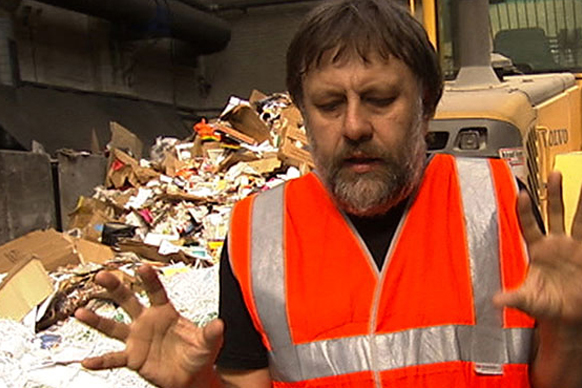 Film Still. Examined Life (2008). Dir: Astra Taylor.	When he urges us to accept the existence of trash and toxicity, Žižek presumes that our default state is to be ignorant of the existence of ecologically degraded sites. What he overlooks is that the fact that there are many spaces devastated by humans is common knowledge, openly displayed in newspapers, featured prominently in documentaries, and widely circulated through web sites and social networks. As Dunaway points out, images of trash and toxicity—from photographs of the Three Mile Island crisis to images of the Exxon Valdez spill—have been hallmarks of the environmentalist movement for decades. It is apparent to all but the most deluded that the biosphere is at risk of severe degradation. The problem is not that we do not see trash and toxicity, but rather that we do not respond to the sight of it in a meaningful way. The prevalence of images of biospheric degradation has not led to an explosion of ecological activism, but rather, as Tim Caro and colleagues note, led conservation to “seem futile to the general public.” Under the influence of Anthropocenic Imaginary, the American public has, for the most part, become used to the “drumbeat of news about various overwhelming environmental and societal problems.” My contention is that, before we can determine what role images of ecological degradation can play in environmental activism, we must understand how the Anthropocenic Imaginary shapes our reactions to the sight of toxicity. 	Judith Butler argues that it is useless to consider the significance of any given image on its own. No image—not even one that seems to depict an undeniable catastrophe—ever speaks for itself, conveying a message that can be determined in advance. Photographs and filmic images do not arrive as transparent revelations, openly declaring what they mean and how we should respond to them, but instead appear couched within a variety of cultural and political contexts, and mediated through a number of interpretative frames. As a result, Žižek’s claim that the sight of trash and toxicity is inherently disposed to inspiring ecological practice must be dismissed, insofar as it ascribes a self-sufficiency to images that does not exist. In order to gain a sense of the intervention a photograph makes within a particular juncture, Butler proposes that we should attend to the “staging apparatus” that permits the photograph to appear—the historical, technological, cultural, and political conditions that allow the photograph to be visible, the frames that affect how it is perceived, and societal norms that shape how it is judged. These contexts, frames, and norms “never quite determin[e] precisely what it is we see, think, recognize, and apprehend,” within a photograph, but they nevertheless exert a powerful influence. Like the oil in Riedel’s photograph of a pelican, which simultaneously exposes the effect of the Deepwater Horizon spill on the nonhuman denizens of the Gulf coast and obscures these nonhumans’ bodies, the contexts, frames, and norms of a photograph both reveal and conceal. The contexts, frames, and norms that stage a photograph perform a work of “both jettisoning and presenting,” enabling some elements of the image to be foregrounded and others to be backgrounded, encouraging certain interpretations of the image and discouraging others. No photograph ever corresponds exactly to the specifications of the contexts, frames, and norms that enable it to become visible. There are always aspects of a photograph that contradict or complicate the conventions according to which it is judged. As a result, each photograph exerts a small effect upon its contexts, frames and norms, inducing them to change—if only a little. Just by virtue of appearing, photographs make a difference in how we judge that which appears.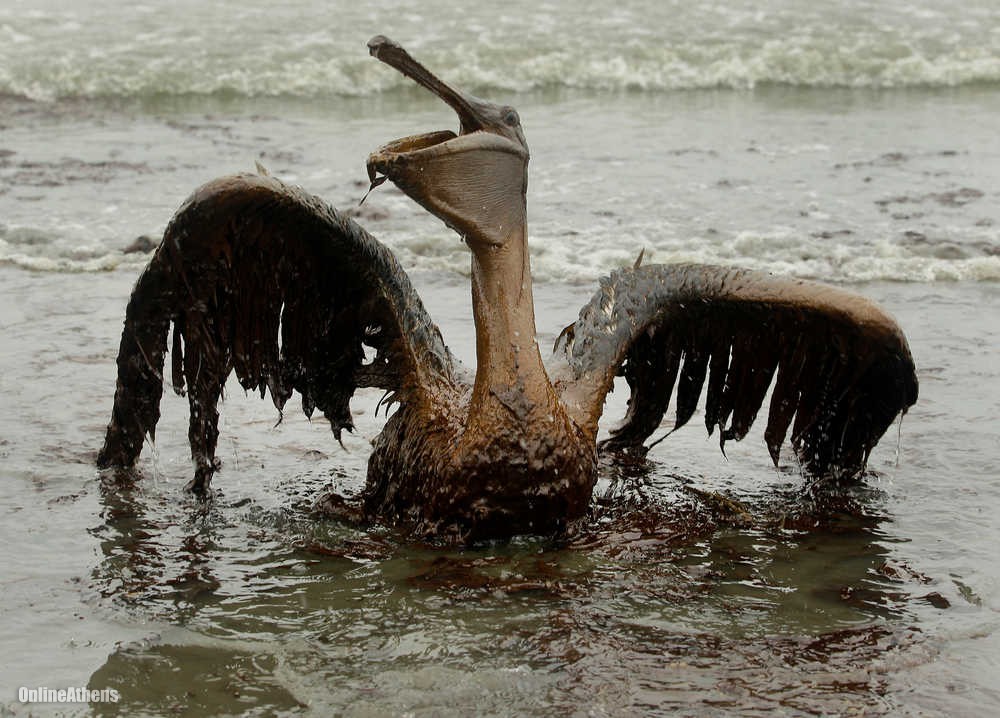 Charlie Riedel. A Brown Pelican. (2010) Associated Press.		In order to interrogate the contexts, frames and norms that condition how we respond to images of anthropogenic detritus, I examine the reception of the images of the Deepwater Horizon oil spill taken by Associated Press photographer Charlie Riedel. In my view, the reaction of the American public to these images is a powerful illustration of how the neoliberal visual framework propounded by the Anthropocenic Imaginary inoculates us against responding politically to the sight of anthropogenic detritus. On April 20, 2010, the BP oilrig Deepwater Horizon exploded off the shore of Louisiana, sparking an immense environmental disaster. For months, oil gushed from a well on the bottom of the sea that spewed, at its peak, nearly 10 million litres of oil per day into the Gulf of Mexico. On June 3, 2010, Riedel published a series of photographs, reproduced in newspapers across the world, which showed the oil encrusted on the bodies of seabirds. Even though Riedel’s photographs were not the earliest images of the spill, David W. Dunlap of the New York Times suggests they were the first to articulate its environmental consequences. While “earlier photographs may have inadvertently conveyed the impression that birds could simply fly over any affected area…or that the problem was isolated, or small scale,”  Riedel’s photographs made it clear that the Deepwater Horizon spill precipitated a disaster beyond emergency responders ability to control. Riedel’s photographs were featured in Time, and named as some of the magazine’s top photographs of 2010 Thousands of people commented on the Boston Globe webpage where the images were first posted, expressing sadness and outrage. Riedel’s photographs were declared by the judges of the Associated Press Media Editors photo award to be “symbolic of the entire tragedy in the Gulf.” 	Visually arresting in their representation of the horrific consequences of the Deepwater Horizon accident, Riedel’s images show a group of birds rendered nearly unrecognizable by oil. The troubling sight of the birds consumed by the runoff of industry had an immediate impact, inspiring the American public to treat deepwater drilling as an enterprise that should be strictly regulated or banned. As Jonathan Lilley and Jeremy Firestone explain, “Prior to the Deepwater Horizon disaster, a series of polls…found consistently high levels of support for offshore drilling. In June 2008, support levels were at 67%.” In the aftermath of the publication of Riedel’s photos, however, public support for drilling plummeted. “By June [2010],” Lilley and Firestone observe, “support had dropped to 42%.” The sight of the Deepwater Horizon detritus choking the life out of the region’s wildlife compelled many to do more than just change their minds about deepwater drilling. As Justin Farrell notes, in the wake of the publication of Riedel’s photographs “there was…an outpouring of Americans from outside of the Gulf region inquiring to volunteer in the relief efforts.” The Deepwater Horizon spill was not only an event that provoked indignation, but also a disaster many were “eager to participate somehow in responding to.” By laying bare the environmental cost of petroleum extraction, the images of the Deepwater Horizon spill seemed to mark a watershed moment, at which Americans would begin to reconsider the value ascribed to ecology relative to the economy. National Wildlife Federation spokesperson David Mizejewski cited the dreadfulness of the sight of oiled birds as one of the most significant reasons to promote “clean energy and climate legislation,” since these initiatives offer “the only real way to ensure that we don’t have to see more images of oiled wildlife struggling and dying in disasters of our own making.” Observing the outraged response to the spill, which was to a great extent inspired by Riedel’s photographs, Holmes Rolston optimistically proclaimed, “Americans seemed to be gaining consensus that environmental conservation must be high on the national agenda.” Initially, Americans treated Riedel’s photographs as images of a disastrous past they wished to put behind them. The explosion of support for anti-drilling legislation, as well as the rise in volunteering, suggests that viewers were motivated to keep these images in the past and prevent similar disastrous images from reappearing.   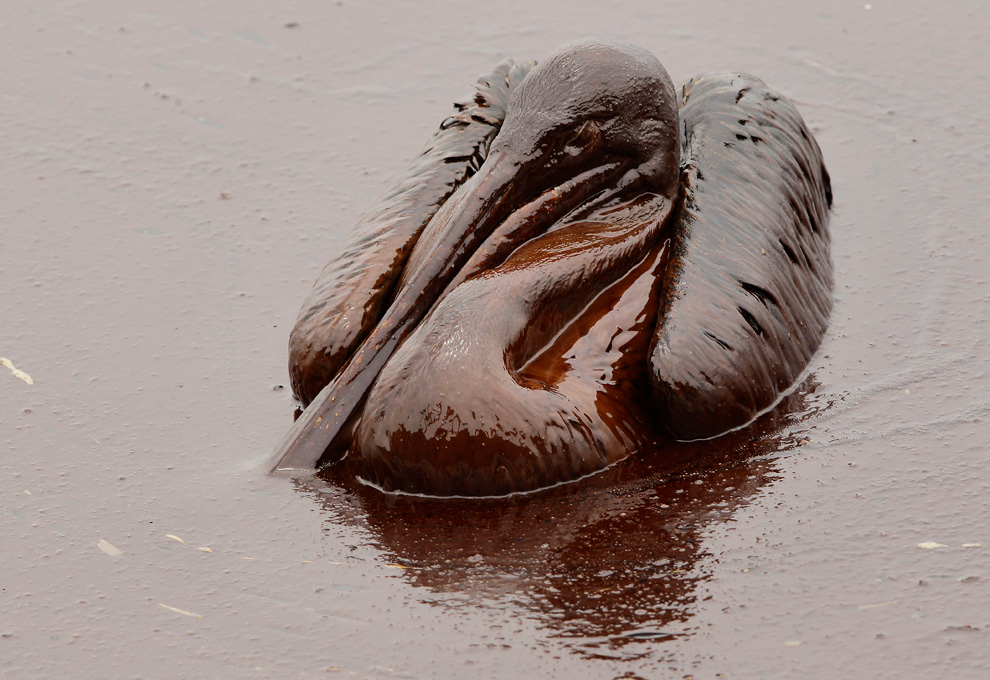 Charlie Riedel. A Brown Pelican Sits. (2010). Associated Press.	Riedel’s photographs may seem to be the worst possible examples of the anesthetizing effect of the Anthropocenic Imaginary, since these images inspired not only outrage, but also activism in response to the sight of a human-caused ecological disaster. However, I suggest that Riedel’s photographs are excellent illustrations of the depoliticizing frame the Anthropocenic Imaginary sets before images of anthropogenic trash and toxicity, since, to date, these images have inspired no real change in the United States’ deepwater drilling policies. It was not long before Riedel’s photos ceased to be seen as images of disaster and began to be viewed as signs of a new normality: a planet in which expeditions for petroleum sporadically result in the annihilation of vast numbers of wildlife. The outpouring of enthusiasm for ecology sparked by the Deepwater Horizon spill proved to be “short lived,” dwindling once the leak was sealed. According to Lilley and Firestone, “support levels [for offshore drilling] rebounded in the months following the spill, reaching 53% in September, 2010 and 59% in April, 2011.” Many who were shocked into opposing the exploitation of offshore oil reserves by the sight of violated birds returned to complacency once the media ceased to treat the spill as an ongoing crisis. “[O]ne year after the spill in April 2011, support [for deepwater drilling] had risen once again to 69%,” nearly returning to the level of support prior to the Deepwater Horizon accident. The National Commission on the BP Deepwater Horizon Oil Spill refused to conclude that the accident revealed deepwater drilling as untenable, asserting that, “Drilling in deepwater does not have to be abandoned.” Although the Deepwater Horizon spill thrust the image of toxicity into the American public’s face, it failed to provoke the shift in the public’s view of ecology that Žižek suggests should occur once the detritus of industry is recognized. Americans effectively responded to the accident by resigning themselves to the sight of oiled wildlife. As Farrell notes, “even the largest human-caused disaster in U.S. history was still not enough to affect long-lasting change in Americans’ environmental behavior.” 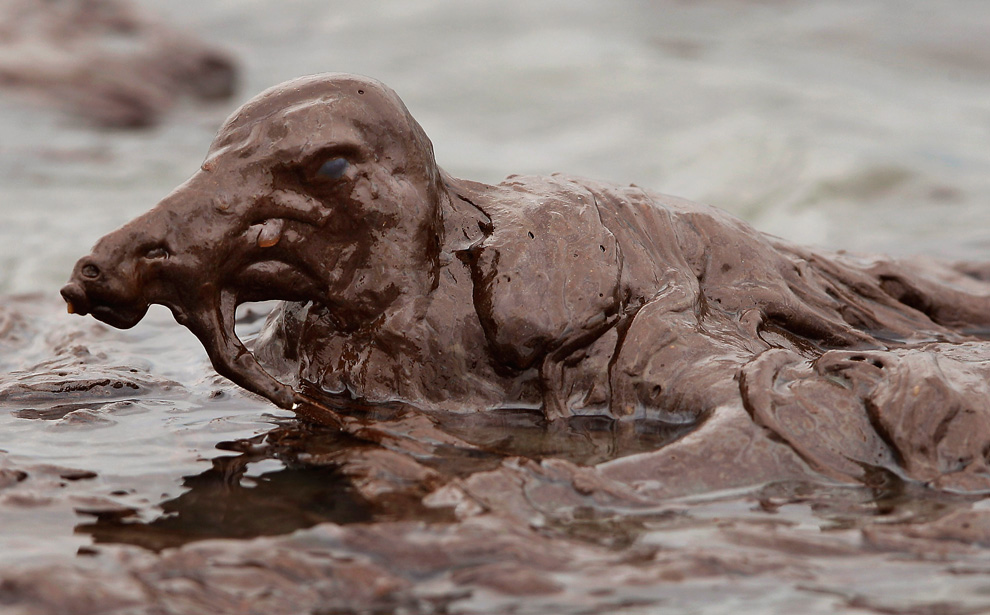 Charlie Riedel. A Bird Mired in Oil (2010). Associated Press.		Riedel’s photographs continue to be displayed in newspapers, blogs, and television segments, five years after the leak was closed. The photos are generally reproduced in articles that mention BP’s growing profits, reference new deepwater drilling initiatives, or address the human population of the Gulf coast’s recovery. Once castigated for causing the spill, BP is now heralded for instigating a “scientific renaissance” and increasing tourism. “Many Gulf beaches were left cleaner than they had been in years, seafood landings data shows levels that are now consistent with those pre-spill, and tourism records have been broken,” a BP report, cited in a WWLTV segment, declares. Although the continued representation of Riedel’s photographs in articles about the Gulf spill attests to a strange power that the images still have, as though there were something dangerous or threatening about them that cannot be ignored, it is apparent that the images, to date, have had little effect upon the United States’ environmental policies. As David Gessner, a writer who began reporting on the spill out of concern for the birds in Riedel’s photographs, notes, “Five years after the spill, no real legislation has been passed to slow down deepwater exploration. In fact we have kept plunging deeper with newer and inherently riskier technology. Most won’t say it out loud, but another Gulf spill is surely coming.” 	In the context of recent articles that celebrate BP’s recovery, Riedel’s photographs take on a very different connotation than they once did. Within articles that trumpet the virtues of an oil giant that made an entire coastline a dumping zone, the birds of Riedel’s photographs now appear as sacrificial victims whose lives were offered in exchange for commercial and scientific benefits. Although Riedel’s photographs initially took the form of images of a dreadful past, they now manifest as intimations of an inevitable future, in which “reruns” of the Deepwater Horizon spill will play out, and the ocean will again be filled with dead animals sacrificed in the search for fresh petroleum. Derrida describes the eyes of a nonhuman animal as “[t]he gaze of a seer, a visionary or extra-lucid blind one,” and in the context of recent articles about the Deepwater Horizon spill, the creature in Riedel’s A Bird Mired in Oil seems to take on the qualities of a prophet. The bird’s single, glazed eye—an eye that demands more than one gaze, to which I will return later in this chapter—beckons us to join it beneath the tar and peer out, as it does, at a world black with petroleum. It appears to gaze forwards and backwards in time, towards a future of ecological degradation that seems to rush at us inexorably, and a past of environmental failures, almost certain to be repeated. Although Riedel’s photographs were once recognized as views of catastrophe, which showed how human-released oil “permeates and undermines the ecosystem in much the same way that big corporations have permeated and undermined our political system,” they are currently regarded as non-threatening mementoes of the Deepwater Horizon spill, an accident journalists are now able to claim “isn’t a disaster.”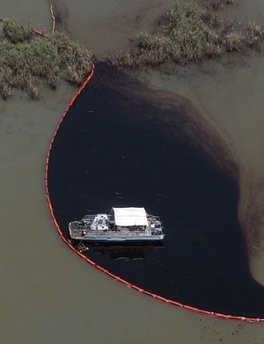 Jae C. Hong. Workers Clean Up Oil in Pass a Loutre, La. (2010). Associated Press. 	We should keep the anxious insistences by journalists and corporations that the scenes of violation Riedel’s images depict are not disasters in mind. Why is it necessary to declare so loudly that the BP spill is not a crisis? How is it possible to behold Riedel’s photographs and not proclaim a catastrophe? To understand how photographs of trash and toxicity, like those taken by Riedel, which seem to testify so clearly to disasters that demand a political response, can be used in works of corporate propaganda, we must attend to the “stage” upon which these images become visible. According to Dean, the most significant aspect of the context within which images appear in the conjuncture is the condition she calls communicative capitalism. Communicative capitalism names the situation in which the planet’s population is entangled within an array of networked communication technologies. Communicative capitalism can be thought of as an evolved form of what Jean Baudrillard calls “hyperreality,” a state in which images are received within a matrix of other “always already reproduced” images, surfaces, and performances. Under communicative capitalism, images continuously flow through electronic channels, disseminating via web sites, social networks, television programs and radio broadcasts. “[F]acts and opinions, images and reactions circulate in a massive stream of content, losing their specificity and merging with and into the data flow,” Dean explains. Today, images generally appear as components of an endless stream of media content, in the form of tweets or blips in a newsreel. The initial article containing Riedel’s photographs, for example, was “liked” 182,000 times on Facebook and “Tweeted” by eighteen thousand users, appearing to at least hundreds of thousands of people as a short interruption in their social network’s news feed, surrounded by a multitude of other images clamoring for attention. As a result of becoming visible amid an endless stream of other images—which may represent matters as serious as revolution or as banal as lunch—photographs that display human-made residua “[depict] environmental danger” not as a problem that demands public action, but instead “as part of everyday reality.” The sight of trash and toxicity blends in with countless other sights, becoming a routine part of what Žižek would call the environs to which our minds are wired.	The highly networked context within which most photographs appear has a significant effect upon how they are received. In a time when the “stage” images appear upon is characterized by a bombardment of mediatized content, it is challenging to determine what images signify and how we should respond to them. “Under conditions of the intensive and extensive proliferation of media, messages are more likely to get lost as mere contributions to the circulation of content,” Dean argues. The fact that Riedel is a photographer best known for taking pictures of sporting events and political speeches speaks to the difficulty involved in viewing his photographs of oiled birds as especially meaningful. When images of anthropogenic residua appear alongside celebrity gossip, advertisements, or photographs of a friend’s cat—or, as in the case of Riedel, in an artistic portfolio that features hundreds of photographs of professional athletes—it is difficult to treat them as signs of disaster, which demand a political response. The constant transmission of content, Dean suggests, depoliticizes any given image or piece of information. “[I]nstead of enabling the emergence of a richer variety in modes of living and practices of freedom, the deluge of screens and spectacles undermines political opportunity and efficacy for most of the world’s peoples.” Although Riedel’s photographs were notable, in that they actually induced a number of people to take some sort of political action, they still had to fight against the tide, and likely inspired far less activism than they would in another context. Images are all too often lost within the shuffle, manifesting as diversions, rather than incitements to contemplation, deliberation, or action. As a result, the images of toxicity that Žižek suggests should be able to sway people to ecological activism often have a negligible effect. In a context defined by a continual swirl of information, “media images” of ecological catastrophe, like Riedel’s photographs, may "[provoke] environmental anxiety but also [prescribe] limited forms of action.” It is likely for this reason that volunteering—a privatized form of political action, which involves the donation of an individual’s time—rather than a more collective form of activism, such as protesting, was the most notable response to Riedel’s photographs. Rather than encourage political organization, “the circulation of content in the dense, intensive networks of global communications relieves top-level actors…from the obligation to respond,” Dean argues. The sheer volume of circulating content makes it hard for any image to induce a lasting effect: one image is quickly replaced by another, which presents itself as equally deserving of attention. Riedel’s images, for example, were frequently published alongside photos of BP’s cleanup efforts, such as Jae C. Hong’s image of a ship sectioning off a pool of oil, which frame the spill as a problem resolvable through technology, rather than a disaster that fundamentally challenges the operating procedures of the conjuncture. In a context where information circulates at a break-neck speed, it is difficult for any enduring political message to be distilled from a photograph, and far too easy for simplistic and short-term responses to be made legible. As Mark Sleifstein, a reporter for The Times-Picayune puts it, “In an era of pronouncements constantly transmitted in 140-characters, many Americans want a simple answer…Thumbs up? Or thumbs down?” 	The political efficacy of images of trash and toxicity is further complicated by the fact that ecological disasters like the BP oil spill are frequently made into media spectacles, which briefly secure the interest of millions of people, then are quickly forgotten. To a great extent, Riedel’s images were not seen as evidence of an intractable ecological disaster, but instead as spectacular scenes, whose chief effect was to induce private feelings of sentimentality. As Douglas Kellner explains, “media spectacle” is the “dominant form in which news and information… [are] presented to the public in the United States.” A media spectacle is an event that is treated as a world-changing moment, deserving of the public’s utmost attention—but only for a limited time. Media spectacles seem to convey an earth-shattering truth to their spectators, but this “truth” is rapidly forgotten, pushed aside by the next spectacle to appear. By appearing as media spectacles, photographs of trash and toxicity magnify the importance of the short-term local events they depict to an incredible degree, in the process distracting attention away from the long-term, general processes that they testify to. As a result, the photographs often unwittingly disable the very modes of activism they should be able to activate. As Dunaway notes, “The conventions of media coverage—the focus on immediate visibility and spectacular violence” has the effect of causing a photograph of ecological catastrophe to appear as “an isolated disaster, a cataclysmic sensational event detached from the slowly escalating ecological crisis engulfing the planet.” At the very moment that they seem to make legible a specific ecological crisis, photographs of trash and toxicity that have been made into media spectacles obscure knowledge about the global condition of ecological disaster. 	In a cultural climate where, as Susan Sontag puts it, “The hunt for more dramatic…images drives the photographic enterprise,” images that are made into spectacles, like those taken by Riedel, have a hard time inspiring more than private emotional reactions, no matter how provocative the scenes of ecological disaster they depict appear. “Flooded with images of the sort that once used to shock and arouse indignation, we are losing our capacity to react,” Sontag declares. “Compassion, stretched to its limits, is going numb.” This is not to say that photographic media spectacles of trash and toxicity are incapable of inducing any effect in their viewers, but rather to note that such photographs usually retain only the power to activate private sentiments. "They get me. It's just inherently sad," Nils Warnock, a wildlife recovery specialist said of Riedel’s photographs. "You see this bird totally covered in oil and all you can see are those eyes looking at you blinking. You'd have to be pretty tough not to be affected by that image." In the conjuncture, in place of politically generative affects like indignation and compassion, photographs of anthropogenic detritus seem capable, at best, only of “crystalliz[ing]” sentiment, causing thinking to freeze and activism to arrest. Perhaps even more detrimental to ecological activism than the context within which photos of human-made residua appear or the spectacle form that these photos are made to assume, is the interpretative frame for viewing images that contemporary subjects have been schooled into adopting. Via a public pedagogical apparatus—which operates via a nexus of corporate-owned media forms, such as television networks, films, and social media, as well as corporatized schools, universities, and think tanks—neoliberal culture promotes an ethos of opportunism and short-term thinking, which treat as pathological anything that would limit corporate power. Exposed to a ubiquitous process of instruction, subjects in a neoliberal age learn to see themselves as entrepreneurial individuals, unaffected by environmental or social conditions, whose sole purpose is to accumulate the capital necessary to consume without cessation. As Giroux explains, “corporate public pedagogy largely cancels out or devalues gender, class-specific, and racial injustices of the existing social order by absorbing the democratic impulses and practices of civil society within narrow economic relations.” As a result of neoliberalism’s public pedagogy, subjects do not apprehend images of anthropogenic detritus from a neutral vantage point, but instead from the perspective of persons trained to think in a privatized, economistic manner. This does not entail that all subjects necessarily interpret photographs of human-made residua in a way that corresponds to the neoliberal ethos they have been taught, but rather that they are under constant pressure to evaluate the sight of trash and toxicity as an economic issue, not an ecological disaster. Training its subjects to look for “short-term profits at the expense of any social consideration,” neoliberal public pedagogy inclines us to see photographs of human-made residua not as images of crisis, which issue ethical and political injunctions to their viewers, but instead as opportunities for investment. To the subject that has internalized the lessons he or she has been taught by the public pedagogy of neoliberalism, it is tempting to respond to photographs that seem to depict an immense ecological disaster in the manner prescribed by corporate think tanks: by concluding that “Mother Nature adapts” to whatever refuse humans dump within the biosphere and that apparent environmental crises are economic problems, which can be solved with technological innovation, not political action. 	Although Americans reacted at first to the ecological degradation and toxicity depicted in Riedel’s photograph with outrage and activism, the circumstances were in place for them eventually to acquiesce to the sight of a damaged planet, without feeling compelled to take collective action to alter the conditions that make environmentally damaging activities not only possible, but also inevitable. My claim is that the context of communicative capitalism, the norm of media spectacles, and the frame of neoliberal public pedagogy collectively compose the staging apparatus for photographic images in the age of the Anthropocenic Imaginary. As a result of this stage’s dissolution of the disaster inherent to images of human-made detritus, Riedel’s photographs were not able to perform the critical task that they seemed suited for. Riedel’s images, like all photographs, “show more than either photographer or photographic subject may have intended,” and one of the things that I suggest they inadvertently show to a subject whose vision is conditioned by the Anthropocenic Imaginary is that the degradation of the planet is rapidly becoming a normal fact of life with which we can all too easily become familiar. 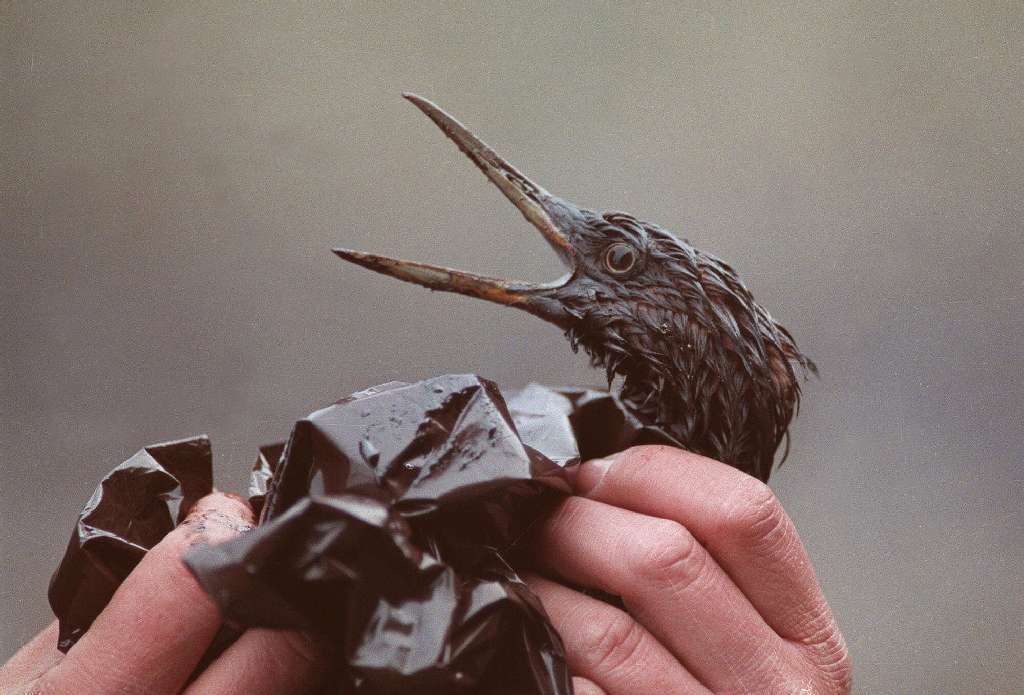 Jack Smith. A Present from Exxon. (1989) Associated Press.When we gaze at Riedel’s images, it is unlikely that we apprehend them as unprecedented scenes. On the contrary, we are liable to see Riedel’s photographs as just the latest instances of a vast series of images of animals imperiled by human activities, such as Jack Smith’s iconic photograph of an Arctic bird oiled by the Exxon Valdez spill or one of the countless images of polar bears stranded on ice floes. In John Roberts’ words, “the photograph[s] [interpellate] the viewer as one who is presumed to know historically,” positioning us as individuals who are aware of the history of photographs of animals harmed by anthropogenic disasters. The birds in Riedel’s images are not suffering due to an unpredictable event, but instead as a result of conscious decisions on the part of corporations to seek oil in dangerous places. As a result of the oil’s sticky coating, the birds appear fecal, held up to our gaze as though they were the excrement emitted by the energy industry. Just as we cannot live without excreting waste, so, the images seem to put to us, our industries cannot thrive without generating fallout. The birds are not just the victims of human activity, but also the shit of human enterprise, the detritus we cannot help but produce. Faced with beings whose suffering we have inadvertently caused by our participation in a consumer society that demands ever more petroleum, it is easy to conclude that the scene Riedel depicts is not truly a disaster—insofar as it is not a disruption of the status quo—but instead a representation of the way things are and must always be. The unsettling possibility that Riedel’s photographs circle around, yet never confirm, is that perhaps humans are destined to carry on what Mirzoeff calls “the war against nature that Western society has been waging for centuries” forever. Perhaps humans are a form of what Colebrook calls “viral and malevolent life,” a species whose only hope for survival is to make saving the biosphere profitable. Although the politically disabling influence of the visual framework proffered by the Anthropocenic Imaginary seems to rule out the possibility that photographs of trash and toxicity can encourage ecological activism, images like Riedel’s, which depict the nightmares that human beings continue to unleash upon the planet, retain the capacity to provoke and inspire. The fact that Riedel’s photos continue to be published half a decade after the media spectacle of the BP oil spill vanished from popular consciousness, and that commentators feel compelled to declare, over and over again, the non-disastrousness of the spill in these images’ presence, attests to the photographs’ untapped potential. To recognize how photographs of ecological degradation and anthropogenic residua can be put to work in collective struggle, in spite of appearing in a juncture when photographs are largely sapped of their critical power, it is important to remember that the significance of photographs is never completely determined by the contexts, norms, and frames that permit them to become visible. Like the bird in Riedel’s image A Brown Pelican, photos push back against their staging apparatus, transforming the very conditions that allow them to be perceived. What fights back against the depoliticizing visual framework of the Anthropocenic Imaginary within Riedel’s photographs is the sight of living beings in the throes of an agony that cannot be wished away, the view of lives thrusting their vulnerability before us, defying us to deny that they are in a state of ruination.  2. Degraded Present, Future Perfect: The Ruins of Burtynsky and Jordan“[P]hotography,” Sliwinski tells us, in her careful analysis of the nexus of photography and the miserable history of the violation of human rights, “is a special form of thinking in which the conflicts and horrors of the times are represented in an effort to discharge their destructive force.” Photographs do not merely document historical moments, Sliwinski explains, they also provide a way of thinking through these moments’ trauma, providing viewers with a means to address horrific situations that would otherwise be difficult, if not impossible, to reckon with. Photographs perform a similar function to dreams, “protecting the psyche from excitations…which would threaten to destroy the mind with their intensity.” The capacity of photographic images to “process[] difficult stimuli” and shield the mind from overwhelming or harmful experiences is, in Sliwinski’s view, a generally positive trait, which helps individuals and communities to make sense of occurrences that might be psychically damaging to confront head on. My wager is that, in the conjuncture, the usually beneficial tendency of photographs to diminish the horror of traumatic events is made to serve a disturbing anti-democratic and anti-environmentalist cause: a smear campaign against human subjects’ capacity to act as political agents. The visual framework extended by the Anthropocenic Imaginary is formed not only from the context of communicative capitalism, media spectacle, and neoliberal public pedagogy, but also from a scholarly and philosophical climate obsessed with reified visions of a pre-scripted future, in which non-living objects are elevated to unsettling levels of primacy and humans are conceptualized as nearly devoid of agency. As a result of this climate’s influence, photographs of devastated ecosystems and industrial detritus do not simply have the effect of shielding us against the potentially crippling feelings of horror that may emerge in the face of ecological catastrophes, but also of barring us from recognizing the degree to which we are able to remedy environmental degradation. In a time when academic and theoretical production is dominated by the Anthropocenic Imaginary, the generally therapeutic capacity of photography to help us come to grips with disorienting ideas is made to serve a politically suspect purpose: it acclimates us to the idea that humans are now less important than the long-lasting things humans make.A renowned scholar, who has recently become something of a pop cultural figure due to his collaborations with musician Björk, Timothy Morton is perhaps the most prominent spokesperson for the scholarship and philosophy of the Anthropocenic Imaginary. I suggest that Morton’s work gives a sense of the intellectual climate in which photographs of ecological degradation and human-made residua are currently received and interpreted. What Morton suggests that we should see in images of anthropogenic detritus are not opportunities for human political coalitions to act, but rather illustrations of the supersession of human agency by something else: a constellation of agential and long-lasting objects that humans have unleashed upon the world, but do not control. In many of his recent books and articles, Morton addresses what he calls “hyperobjects,” “things that are massively distributed in time and space relative to humans,” such as plutonium and Styrofoam, which, in his view, rise to preeminence in the age of the Anthropocene. Against the notion that human subjects and communities are the primary historical actors, Morton argues that hyperobject materials are destined to be “our lasting legacy,” suggesting that, in the era of the Anthropocene, the relevance of human bodies and communities will wither away, but the influence of anthropogenic detritus will endure. “Materials from humble Styrofoam to terrifying plutonium will far outlast current social and biological forms,” he tells us. “Five hundred years from now, polystyrene objects such as cups and takeout boxes will still exist…Ten thousand years from now, plutonium will still exist.” Morton’s point is not simply that many synthetic materials will remain intact for a period greater than a human lifetime. Rather, his claim is that the longevity and influence of anthropogenic materials is such that we should evaluate our existence according to them, rather than treat human life—or, indeed, any form of life at all—as central. “[E]very decision we make is in some sense related to hyperobjects,” he tells us. The actions of humans should not, in Morton’s view, be seen as independently meaningful phenomena, but instead be understood as the “footprints of hyperobjects,” which are, he suggests, the real historical actors of today.I suggest that Morton’s proposal that we should treat long-lasting anthropogenic materials as hyperobjects—that is, as the principal political and historical agents of the conjuncture—is part and parcel of the philosophical rubric that the Anthropocenic Imaginary pressures us to bring to bear upon images of human-made detritus. In effect, Morton advocates a way of seeing equivalent to that of the extra-terrestrial, forensic researchers imagined by Zalasiewicz—that is, a vantage rooted in a distant future, when all that remains of human society is its residua, a future perfect perspective, which treats images of trash and toxicity as signs of what always will have been. When we perceive anthropogenic materials as “time-stretched” hyperobjects, we gain insight today into what the future will have looked like tomorrow. My wager is that the consequences of this method of interpreting images of human-made fallout are dire. By assuming the perspective of an inhuman observer, who gazes upon the planet and its “hyperobjects” as though in retrospect, we not only become numb to the suffering of the living bodies harmed by biospheric degradation, but also lose sight of the degree to which human beings have the capacity to arrest or even reverse this degradation. When we gaze at a photograph of an ecological cataclysm, and focus upon the hyperobjects the image depicts, we downplay the significance of the bodies of creatures that are or were once alive. As Morton notes, the concept of hyperobject entails that the existence of a human individual or community is insignificant compared to the long-lasting objects humans create. “[M]y being is not everything it’s cracked up to be,” Morton tells us, “the being of a paper cup is as profound as mine.”Edward Burtynsky’s stunning photograph Bao Steel #8, which depicts the Bao steel mill in Shanghai, the sixth largest steel producer in the world, dramatically visualizes the situation that Morton describes, revealing an apparent anthropogenic hyperobject whose immensity and longevity seems to cast individual human bodies as irrelevant. A favoured son of the Canadian art scene, whose work is regularly discussed in such publications as The Globe and Mail and The Economist, and who has been the subject of an acclaimed documentary by Jennifer Baichwal, Manufactured Landscapes (2007), Burtynsky is well known for his photographs of industrial fallout. His work is reminiscent of “the paintings and photographs of the 19th-century American landscape sublime,” which focuses on human-made vistas, like factories and landfills, instead of ostensibly natural spaces like forests or rivers. In Burtynsky’s photography, formerly “natural” environments are shown to be permanently altered by human activity, and anthropogenic sites are made to seem nature-like and eternal. In a sense, Burtynsky’s photographs show us scenes of ruins that do not appear ruinous, but instead manifest as natural, majestic, and profound. Burtynsky’s images permit us to take pleasure in toxicity, conveying the sublime sensation of experiencing that which is dangerously overwhelming, without ever actually being in danger.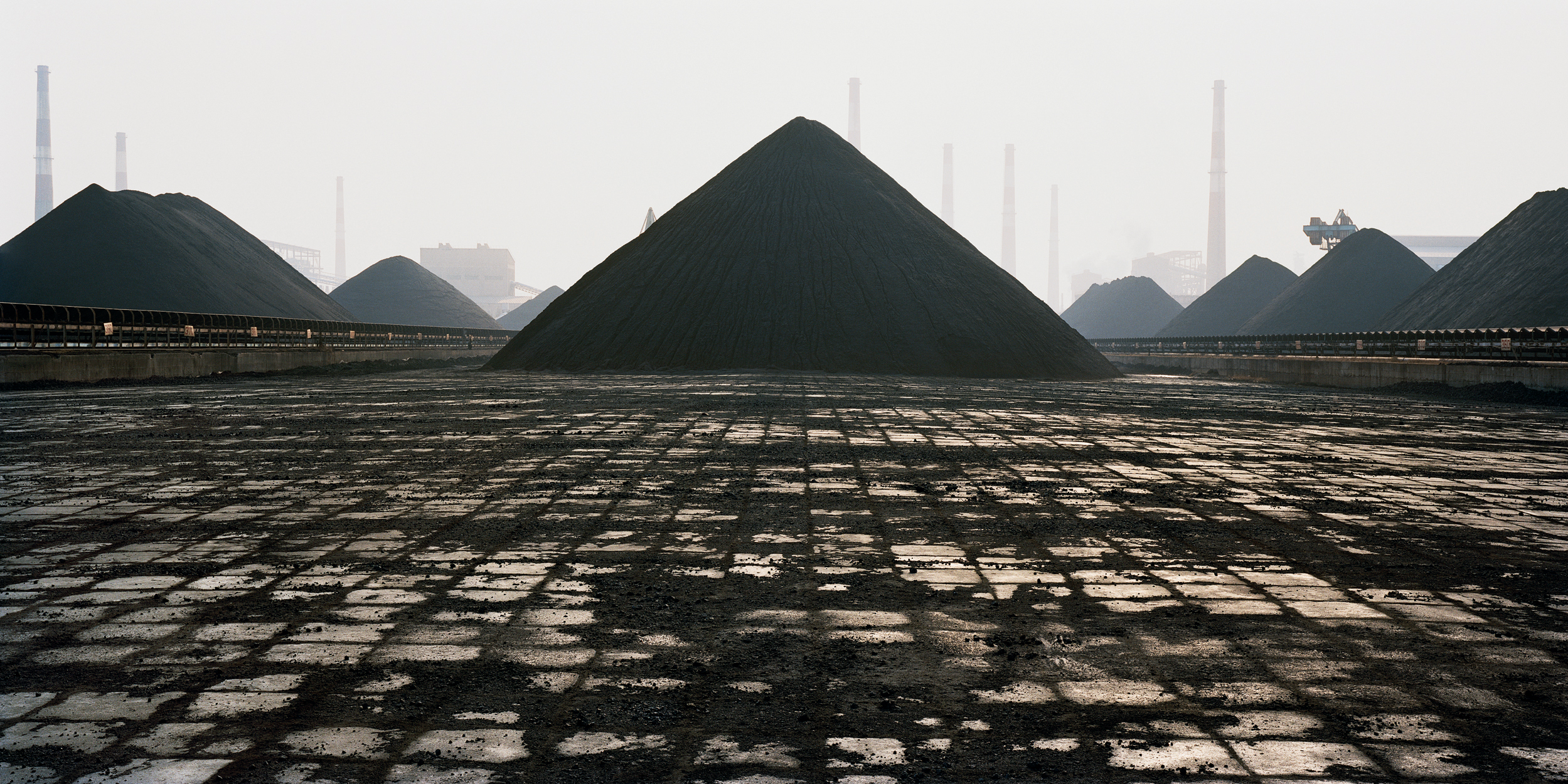 Edward Burtynsky. Bao Steel #8 (2005). Edward Burtynsky.comBurtynsky suggests that his photographs emerge out of a combined sense of admiration and trepidation at things human beings have made. “When I first started photographing industry it was out of a sense of awe at what we as a species were up to. Our achievements became a source of infinite possibilities. But time goes on, and that flush of wonder began to turn.” I suggest that the source of this “turn” in Burtynsky’s thinking—this pairing of his wonder with horror—is the intellectual climate of the Anthropocenic Imaginary given expression by theorists like Morton. As a result of this climate, we have learned to evaluate the sight of vast, anthropogenic projects as a foretaste of the distant future, in which humans are gone, but human creations continue to exert a “demonic force” upon the planet. Morton’s claim that humans are “directly responsible for beings…far into the future,” looms over Burtynsky’s shot of the steel mill in Bao Steel #8. Rather than display the coke piles as the volatile, toxic masses that are, Burtynsky causes them to convey the grandeur and stability of a mountain range, leading his viewers “to see in them the physical evidence and substance of our era” immortalized, frozen into a form it will keep for eons. Although the coke piles at the mill are, in all likelihood, in a constant state of being emptied and filled, their smooth, symmetrical pyramidal shape in the photograph lends the scene an air of permanence, inducing the steel mill to appear almost as an equivalent to the necropolis at Giza, a long-lasting memorial to a dead civilization. The mill’s black, ashy appearance engenders a funereal atmosphere, leading the photograph to seem as though it were an epitaph for the humans who are completely absent from the image, yet who are responsible for building the mill. Appearing as “both a chronicle of what has been and protentive certainty about what will have been,” Burtynsky’s photograph seems to supply a view of an anthropogenic hyperobject, permitting us to see not just Shanghai as it was in 2005, but also a future perfect glimpse of the planet as it will have been in the distant future, after humanity is gone. The symmetrical mountains of coke appear dead, but perfect, locked into a state they will retain for millennia. 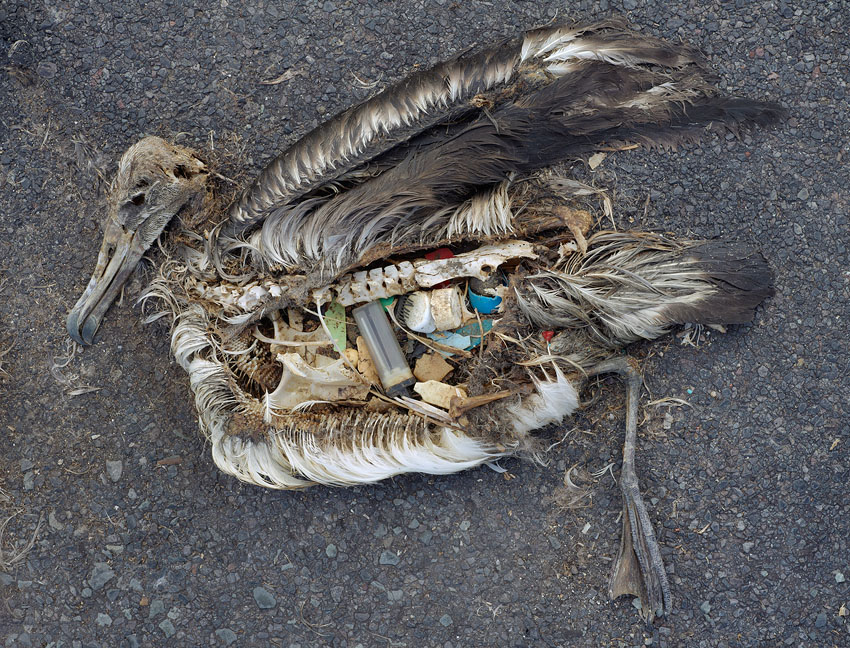 Chris Jordan. Midway #1. (2009). Chris Jordan Photographic Arts.While Burtynsky’s photography allows us to visualize the effect that the intellectual climate of the Anthropocenic Imaginary has upon thought and visual culture, Chris Jordan’s photography helps us understand the consequences it has for environmentalist politics. Jordan’s series “Midway: Message from the Gyre,” which depicts dead albatrosses filled with plastic from the Pacific Ocean, gives a provocative example of how, in an intellectual climate where thought occurs in the future perfect tense and images of anthropogenic residua are interpreted as depictions of hyperobjects, photographs of trash and toxicity can have the effect of sabotaging collective struggle and diminishing the political relevance of living bodies. Taken on Midway Atoll, Jordan’s caption-less and untitled photographs illustrate the vulnerability of nonhuman animals to human-caused injury, even on an island devoted to their protection, revealing the power of anthropogenic materials to induce devastating effects at a remove from human cities. No stranger to trauma at the hands of human aggression, Midway Atoll is home to seventy-one percent of the world’s population of Laysan Albatrosses, the species to which birds in the photographs belong, and to three million birds in total. According to the United States Fish and Wildlife Service, albatrosses are especially susceptible to injury from human activity, even if no humans are actually present, because they skim food off the ocean in an area colloquially known as the Great Pacific Garbage Patch. First discovered in 1988, the Patch is an ocean gyre in which hundreds of millions of tons of trash, particularly plastic, are concentrated. As a result of feeding in this region, adult birds unintentionally ingest vast quantities of marine debris, including “an estimated 5 tons of plastic…each year,” which they feed to their young. What we see in Jordan’s images are juvenile birds in a various stages of decay, dead from causes unknown, whose abdomens are stuffed with a surfeit of garbage, such that even after the their internal organs have wasted away, the heaps of trash remain clearly visible. The birds’ bodies decay, revealing what Morton would classify as a hyperobject—the indestructible plastic remains of human industry—lying within. 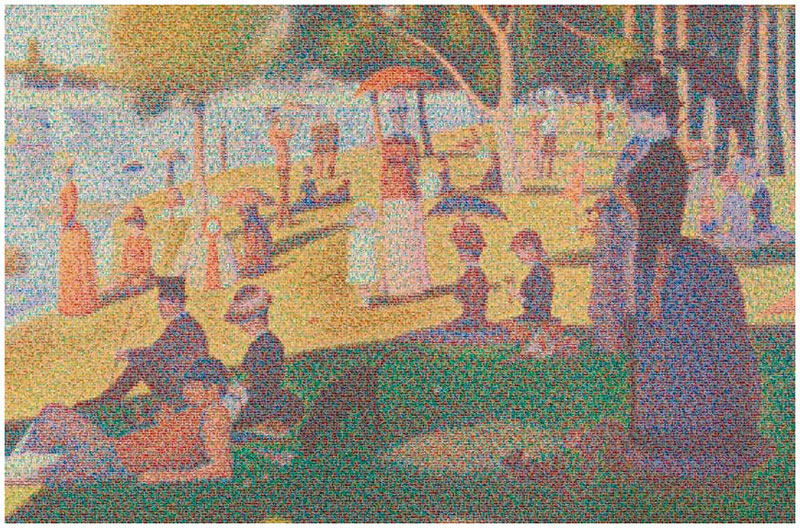 Chris Jordan. Cans Seurat. (2007) Chris Jordan Photographic Arts.Although it has the superficial appearance of a kind of nature photography, insofar as it focuses on the zoological subject of birds, Jordan’s Midway series is a continuation of the project begun by his earlier photographs: to document the colossal quantities of waste generated by consumer society. Jordan’s photography consistently confronts what Stacy Alaimo calls “the banal but persistent detritus of consumerism,” reminding us that, in what Zygmunt Bauman refers to as an age when “the production of human waste goes on unabated,” humans are outnumbered by the things that they consume and throw away. Jordan’s photograph Cans Seurat, for example, is a replication of Georges Seurat’s pointillist masterpiece A Sunday Afternoon on the Island of La Grande Jatte, made out of 106,000 aluminum cans, the amount used in the United States every thirty seconds. In Cans Seurat, Jordan both parodies and faithfully replicates Seurat’s famous scene of bourgeois leisure, in which the comfortably wealthy idle away the hours at the same time that horrific violence is committed in their name, giving a view of how consumer society’s world of play belies a frenzy of consumption and wastefulness. Jordan uses his photographs to put to us that, under the conditions of globalized capitalism, in which the economy banks upon the endless production and purchase of objects that exist only to be disposed of, humanity’s waste—not its artistic productions or intellectual achievements—is the species’ main contribution to the planet.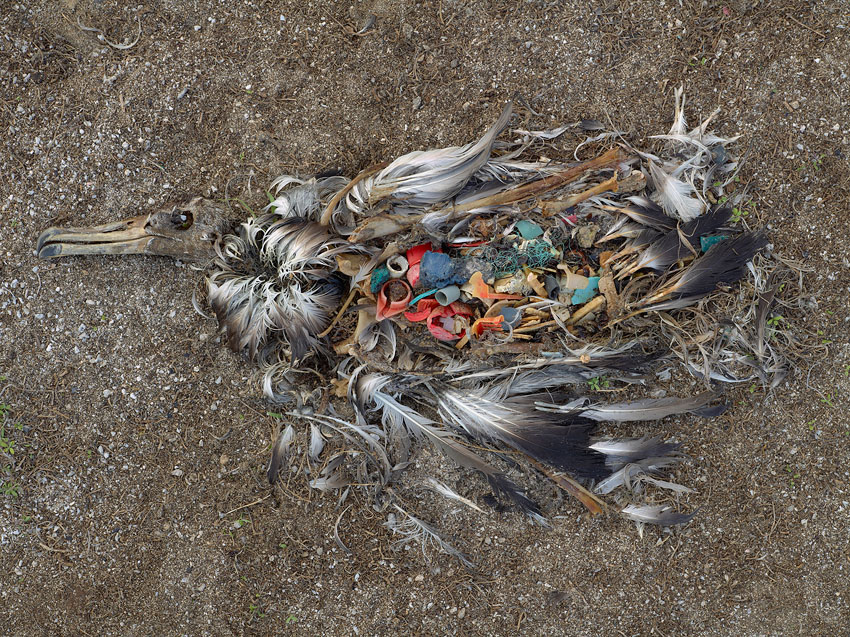 Chris Jordan. Midway #2. (2009). Chris Jordan Photographic Arts.Captivating, yet revolting, Jordan’s Midway photographs expose the deadly effects of human-made refuse upon the planet’s nonhuman populations, but also raise intractable doubt that anything can be done to alleviate these effects. Jordan explains that after leaving Midway, he felt utterly enervated, distressingly certain that nothing could prevent the violation of wildlife by anthropogenic detritus: I thought that after returning from Midway, I would much more rigorously eliminate my consumption of plastic. What actually happened was a feeling like, “No matter what I do, this problem is not going to be affected.”…The problem was just so huge and overwhelming that I didn't feel like I could make any difference one way or another.Jordan’s despairing account attests to the tendency of the philosophical climate of the Anthropocenic Imaginary to drain images of ecological degradation of their political potency. Contrary to his intentions, Jordan found that his photographs did not open up new avenues for political organization, but rather new forms of despondency. He gives voice to the dejection he believes his photograph is likely to engender, describing his experience on Midway as akin to falling into an abyss. “I was like Dante, entering hell, but thought eventually I would come out the other side,” Jordan explains. “The problem is, I never came out.” I suggest that the perdition that Jordan describes himself falling into is precisely that which the intellectual climate of the Anthropocenic Imaginary encourages us to imagine that the planet has become: a hell of hyperobjects, in which human-made materials that do not recognize human authority predominate. Jordan’s photographs illuminate a reality where hell is not other people, as Sartre famously suggested, but rather the nonexistence of people and human agency, a reality in which people can accomplish nothing compared to the nonhuman hyperobjects we have unleashed. In what Alaimo refers to as “the painful contrast between the muted browns and grays of the decomposing bodies, bodies that are already becoming part of ‘nature’ again, against the eerily cheery and super-colorful bits of plastic,” Jordan gives us a sneak peek of the future anticipated by the intellectuals of the Anthropocenic Imaginary: a future in which organic bodies are lifeless and human-made hyperobjects are omnipotent, when the planet is dominated by the hyperobjects that humans have released into the biosphere and organic bodies—like those of the unfortunate albatrosses Jordan photographs—have become superfluous. Do not fear, Jordan’s images whisper voicelessly to us through their pairing of lively plastic with deathly flesh: even if the future is devoid of life, it will still be full of activity. A multitude of brightly hued plastics—deathless objects, for all intents and purposes, immortal—will take over from a decaying, grey world of organic bodies. By channeling attention away from the conjuncture, and the messy ethical and political problems that define it, and towards the “hell” of the distant future, when hyperobjects still exist, but contemporary political and ethical dilemmas have been conveniently resolved by the alleged fact of human extinction, photographs of human-made residua like Burtynsky and Jordan’s unwittingly advance neoliberalism’s goals of depoliticizaton and privatization. Rather than encourage us to find new ways to regulate the industries that produce potentially hazardous materials or to discover new ways to recycle and clean up discarded consumer goods, photographs like Burtynsky and Jordan’s, in Morton’s words, “hollow out the present,” framing all of the actions we could take in the conjuncture as a pointless joke. 	By foregrounding the presence of the sharp, colourful plastic and by conspicuously avoiding the depiction of a living human subject, Jordan’s photographs not only acclimate us to the sight of agential hyperobjects, but also deter us from recognizing the albatross’ death at the hands of consumer goods as a problem that can be redressed through collective struggle. Jordan’s images position their viewer as a surgeon who has cut open a patient only to discover that his or her ailment is incurable, the virus has completely overtaken the host. The birds in the photographs are already dead; there is nothing to be done to save them. Their guts are stuffed with plastic even before we are aware of their existence. Under the influence of the Anthropocenic Imaginary’s intellectual climate, we are inclined to consider as the central figure in Jordan’s image not the dead albatross, nor even the human industries that allowed the plastic to be released into the ocean—which are notably not pictured—but rather the sinister, colorful plastic itself, the hyperobject unaffected by our actions or desires. According to Alaimo, the most provocative element of Jordan’s image is the sight of “ordinary human objects becoming the stuff of horror and destruction,” familiar materials becoming lethal without our approval. Like a demonic presence, or a household object possessed by a poltergeist, the plastic in Jordan’s image acts without human intervention; it kills without a human hand guiding it. As Manuel Maqueda explains, “There are millions of tons of plastics present in our oceans, and these are constantly fragmenting into smaller and smaller pieces which are scattered throughout the water column and present, in different densities, throughout all the world’s oceans.” Once plastic is released into the world, forces we cannot control will carry it across the planet, and it will induce effects in the biosphere that we cannot predict. Even more disturbingly, the plastic’s circulation through the planet’s water systems is, for the most part, immune from human alteration. “Cleaning up this mess is not feasible, technically or economically,” Maqueda explains. “Even if all the boats in the world were put to the task somehow, the cleanup would not only remove the plastics but also the plankton, which is the base of the food chain.” 	Although the photograph does not explicitly reveal that the removal of the plastic from the ocean is an almost impossible task, the lack of a human presence in Jordan’s image reinforces the idea that nothing we do, no effort we make, will have any effect upon the plastic that slaughters the wildlife of Midway. When we treat the plastic, rather than the albatross, as the central figure in the image—as the intellectuals of the Anthropocenic Imaginary, like Morton, urge us to do—Jordan’s photograph projects the dreadful message that, ultimately, there is nothing that can be done to prevent the violation of nonhumans by human-made materials. As Morton puts it, “The more you try to get rid of them, the more you realize you can’t get rid of them,” The intellectual climate of the Anthropocenic Imaginary leads us to see in Jordan’s image that the hyperobjects we have created have taken on a life of their own, which cannot be curtailed by any political action. The consumer goods we purchase and throw away, which consume so much of our lives under neoliberalism, have attained a bizarre sort of independence from humanity. Paradoxically, the theory of hyperobjects casts consumer society—which is predicated on serial consumption, the continual production of throwaway materials—as a system that gives rise to virtually immortal objects, which will induce powerful effects into the foreseeable future. Under the aegis of this theory, Jordan’s images function as a perverse celebration of consumerism, a revelation that the merchandise we spend so much of our lives purchasing and displaying, will live on, even after we are dead. Insofar as they enable us to comprehend the unsettling—almost unthinkable—possibility that anthropogenic materials can “live on” without our consent, Burtynsky and Jordan’s images perform the kind of therapeutic dream work that Sliwinski suggests is characteristic of photographs of atrocity. Unfortunately, as a result of the depoliticizing influence of Anthropocenic Imaginary’s intellectual climate, this therapy does more harm than good. Insofar as they appear within an intellectual climate that seeks to divert attention away from the living bodies that occupy the planet and towards the consumer and industrial goods that allegedly act of their own accord, Jordan’s images facilitate the adoption of a thoroughly privatized perception of reality. These images do so by maintaining that the question of who and what we are is, in the last instance, determined by the things we consume. What we see in Jordan’s image is that the consumer goods we engage with on a daily basis are more globally influential than the humans who use them, more permanent than the organic bodies whose paths they cross. Our consumer goods live on, even after we have tossed them out, becoming a literal matter of life and death for the nonhuman animals who come into contact with them. In Jordan’s words, the photograph “reflect[s] back an appallingly emblematic result of the collective trance of our consumerism and runaway industrial growth,” revealing the extent to which living human subjects have become enthralled by and rendered subordinate to the things they have created. Burtynsky and Jordan’s images do not demonstrate that human have the power to take charge of the materials we release into the world, and thereby provide motivation for a social movement dedicated to overturning the economic system that depends upon the endless production of disposable goods. Rather, they effectively illustrate that human beings have fallen asleep at the wheel of industry and that waking up now will not allow us to regain control. In spite of their radical intentions, Burtynsky and Jordan inadvertently reveal that the neoliberal conjuncture we inhabit is permanent: even if humanity were to die out, the legacy of neoliberal consumer society would remain. These photographers’ works are not images of a society in decay, but rather a society in the process of becoming fossilized, immortalized. Among the fossils that these images suggest are destined to survive the contemporary juncture are the photographs of hyperobjects themselves, which function in a similar manner to the digital facsimiles of embodied life fantasized about within Don DeLillo’s Cosmopolis, a text I discussed in Chapter Two. The photographs both testify to the longevity of hyperobjects and function as hyperobjects themselves, offering the alluring promise of digital immortality.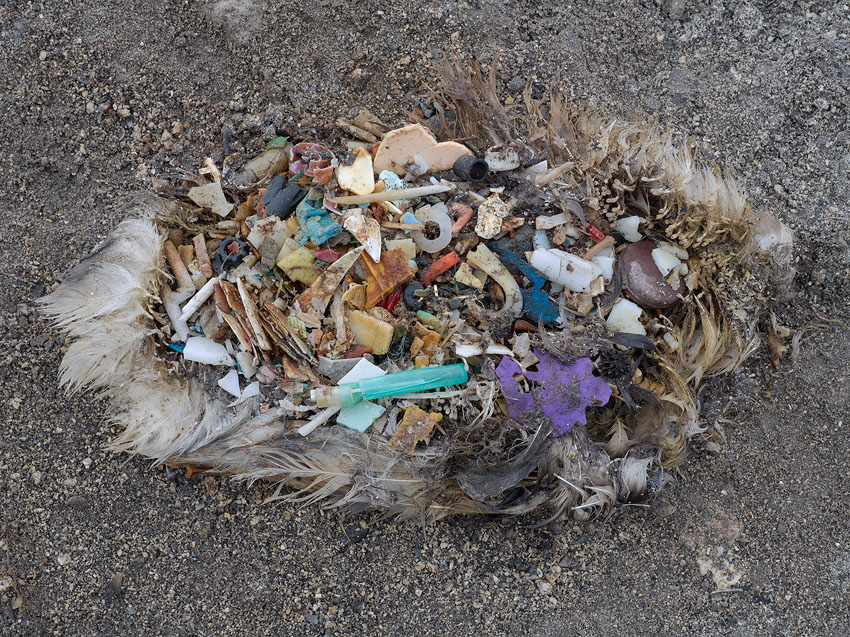 Chris Jordan. Midway #29. Chris Jordan Photographic Arts.Today, when the camera is put in front of long-lasting anthropogenic detritus or “hyperobjects,” what are produced are not photographs that speak to and empower democratic subjects in the present, but rather images that anticipate a future in which human individuals are powerless, but the materials neoliberal consumer society has produced remain influential. In a reality in which “a tiny bit of plastic can wreak havoc on the ecologies of the vast, vast seas,” how can a social movement engender real ecological progress? What is the use of working together to change the present economic and political systems, when the planet is destined to become a trash heap of human-made detritus that no one can finally control? Why bother making an effort to reduce the pollution or waste released by our industries, when anthropogenic residua will continue to act, long into the future, of its own accord? Photographs of alleged hyperobjects present the future as a space of inevitability, and thereby encourage us to think shortsightedly. In doing so, such photographs obscure the reality that, as Andre Clewell and James Aronson explain, the degradation of ecosystems is not irreversible or inevitable, and that “through our efforts, we can recover ecosystem complexity…[and] undo at least some of the ecological and environmental damage people have caused in the past.” The question is: what would it take to gaze at the sight of ecological degradation and anthropogenic residua and see it otherwise? How can we look at the catastrophes that human beings have let loose and see something more than a reason to despair?3. Disastrous Images, Ruined Life: The Promise of DisasterUlrich Baer reminds us that photographs are not “random snapshots from an imaginary continuous loop of time,” but instead traumatic fragments, which can never be entirely integrated into a particular chronology or made to support a single ideology. As I have argued throughout this chapter, the Anthropocenic Imaginary leads us to apprehend images of ecological degradation and anthropogenic residua in a manner that minimizes the trauma immanent to all photographs, anaesthetizes us against feeling outrage in response to ecological atrocity, teaches us to devalue human agency, and convinces us that the things we see can be located within a deterministic temporal narrative. The Anthropocenic Imaginary twists our perceptions, causing us to interpret the sight of human-made detritus as future perfect intimations of an unavoidable future, in which humans are either extinct or omnipotent, and consequently give up on any desire to take political action in the present. However, the Anthropocenic Imaginary is never fully successful in this endeavor: the images that the Anthropocenic Imaginary acts upon retain the volatile potential to be interpreted otherwise and to be seen through a different visual frame. The fact that the images I examine are photographs means that it is impossible for the Anthropocenic Imaginary to determine completely how we apprehend them. As Baer puts it, “Photographs compel the imagination because they remain radically open-ended.” Each photograph is an explosion within time, a liminal sliver of reality, poised between a past that is not fully understood and a future that cannot be completely anticipated. Even photographs of the most horrific atrocities fail to provide a comprehensive account of the state of the world and thus, Baer explains, “testify to a refusal to give up on the possibility of a future.” As a result, even though the Anthropocenic Imaginary causes us to receive photographs of ecological disaster as vehicles of neoliberal despondency and depoliticization, it is possible to see these works otherwise. As Baer reminds us, “[p]hotography, both at its most banal and at its most profound, holds the future in abeyance,” preserving the future as a space of uncertainty and impossibility. In order to apprehend otherwise the images of ecological catastrophe instrumentalized by the Anthropocenic Imaginary, it is necessary to treat them not as representations of the damaged planet that comes into view in the era of the Anthropocene, but instead as expressions of the disaster they seem to depict. In other words, to see images of ecological degradation and anthropogenic detritus not as illustrations of the terrible things human industry has done to the biosphere, but instead as examples of ecological disaster, as well as embodiments of what Derrida calls the “trace.” The trace refers to the emplacement of everything that exists—every sign, object, or idea—within time. It amounts to the minimal susceptibility of any thing to repetition, contamination, and negation, the unavoidable entanglement of every thing that is with that which it is not. Martin Hägglund describes the trace as “a constitutive finitude that is absolutely without exception. From within its very constitution life is threatened by death, memory is threatened by forgetting, identity is threatened by alterity and so on.” The trace is a kernel of absence that inheres in everything that appears present, a fragment of emptiness lying within that which seems complete, a sliver of inhumanity that accompanies everything we call human. It is reminiscent of a disaster that can never be adequately prepared for, a potential catastrophe that threatens to unravel all that seems secure. By apprehending photographs of human-made residua as expressions of the trace, we effectively distort or queer the lens Anthropocenic Imaginary puts before our eyes. Rather than interpret images of anthropogenic fallout as the harbinger of a future characterized by the continuation of neoliberal conventions, we reject the idea that these images can be made to signify anything at all. To interrupt the visual framework of the Anthropocenic Imaginary is, in effect, to withstand the temptation to read photographs of ecological cataclysm as frames of an ongoing series of images and instead to dwell with these images as instances of disastrous non-normativity, which are not images of transition. Against the Anthropocenic Imaginary’s efforts to lead us to see in images of anthropogenic residua disasters that become normalized and convert into new stabilities, we can recognize that the disasters these images embody remain disastrous, in spite of our efforts to metabolize them. If we maintain that images of trash and toxicity, like all images of atrocity, are not normal, cannot be made normal, will never be coded as normal, then we can see past the narrow frame Anthropocenic Imaginary holds up for us and recognize not only that the present remains a site of struggle, but also that the future cannot be known. In the final pages of this chapter, I offer a reading of two of Riedel and Jordan’s photographs—the images I referred to as A Bird Mired in Oil and Midway #1—that runs against the grain of the Anthropocenic Imaginary and treats these images otherwise than as alibis for a neoliberal political and economic establishment that is content to allow the planet to become a dead space. I engage with Riedel and Jordan’s photographs not as metaphors or pieces of propaganda, but rather as ineffably traumatic images, radiant with disaster. In section one of this chapter, I briefly discussed the significance of the eye of the bird in Riedel’s photograph A Bird Mired in Oil, arguing that, under the influence of the visual framework of the Anthropocenic Imaginary, the eye beckons us to view the scene of oiled ocean water and wildlife as a new, unavoidable normal, to which we should become accustomed. Although the gaze emitted by the eye does, in part, encourage us to interpret the environment Riedel captures as unexceptional, the eye also exerts a force upon us that cannot be interpreted as ordinary. As the only detail of the bird’s body we can clearly distinguish, the eye breaks the frame of the photograph, functioning as what Barthes calls the punctum of the image, the “accident which pricks me (but also bruises me, is poignant to me).” By penetrating the blanket of oil and piercing through the image, the eye of the bird in Riedel’s image fractures the quotidian atmosphere of the photograph, putting the lie to the notion that the scene of degradation Riedel depicts could ever become routine. Like a black hole that sucks our sight in but lets nothing escape, the bird’s eye captures us in a vacuous and unfathomable gaze, drawing us in, and bringing us into uncomfortable proximity to the bird’s oily tomb. As we draw close to the eye’s penetrating look, we are reminded us that the horror Riedel’s photograph brings to our attention is not something that is taking place elsewhere, in a distant, as-yet unrealized future, but rather something that is occurring right now at the very moment we meet the bird’s gaze. The photograph transports us not to the sterile, body-less future of Zalasiewicz’s forensic aliens, who are able to examine the effects of human industry on the planet detachedly, but rather to a grimy present when we are forced, like the bird, to feel the pressure of anthropogenic refuse in our bones. Although the bird is ostensibly the subject of the photograph, the oil makes it impossible to make out any details of its body. The bird is paradoxically both present in and absent from the image, confronting the viewer as a void within the visual, a being visible only as that which has been consumed. Any identifying markers that could be used to determine the bird’s species are obscured: its zoological properties and taxonomy have been erased. It becomes almost impossible to employ the classifications humans ordinarily use to categorize animal life in order to evaluate which creatures make demands of us, hold us accountable, and are deserving of attention, and which warrant no ethical consideration. As a result, we are left not with the sight of a creature that can be dismissed as “just an animal,” but rather with the image of a body in pain, a body that endlessly implores us to ease an anguish that cannot be soothed. The obfuscation of the body of the bird not only prevents us from easily categorizing the violated subject of the photograph, it also stymies any effort we may make to treat the bird as though it were a sign that could be made legible. If we gaze at Riedel’s image outside of the restrictive framework of the Anthropocenic Imaginary, we see that the thick oil that coats the creature I still call, perhaps erroneously, “a bird,” functions not as an apology for or normalization of the degradation of the biosphere by anthropogenic residua, but rather as a mask, which visualizes our inability to compel the nonhuman victim of human violence to signify anything at all. The troubling spectre of the oil soaked creature is an extreme example of how, as Lippit argues, “[t]he animal other, despite its erasure, [makes] its presence known as an unknowable other, known only as unknowable to the mind.” We cannot readily assert that the bird is anything in particular: we are forced to treat it as a problem, an unnerving quandary. The persistence of the bird in Riedel’s photograph as a problem, an illegible and deeply troubling spectre, impairs our ability to read the image in the benumbing way that the Anthropocenic Imaginary compels. The indeterminacy of the bird’s presence in the photograph means that we cannot make it into a prophet of an ecologically degraded future. To borrow Lippit’s memorable terms, this bird “returns like a meal that cannot be digested, a dream that cannot be forgotten, an other that cannot be sublated.” Enduring under a toxic shadow, opposing its consumption by industrial waste with a defiant glance, the bird stubbornly resists our efforts to force it to mean something for us. In other words, it defies any attempt to be made into a metaphor, a sign that is compelled to speak a signified. Although we may wish to treat it as an idol to the destructive power of human industry, the fact that the bird remains alive and staring means that it must be recognized as a being that cannot be subordinated entirely to our designs, a creature that we cannot use to make ourselves comfortable. The trauma that the bird experiences and that Riedel’s image captures is raw, unmetabolized, a trauma that has not metastasized into something else, a pain that remains permanently in the present. Following Baer, we might say that Riedel’s photograph reveals to us a trauma that remains ever traumatic, a disaster that cannot be worked through or anaesthetized. The bird in Riedel’s image is an example of what Rei Terada calls “a ruined life,” a being that resides in the midst of disaster, which does not attempt to reverse or revolutionize its situation—that is, to transform its trauma into either an old or a new normal state of affairs—but which instead makes its dwelling in deviance and disrepair. The bird’s apparent look of tranquility under the blanket of oil does not indicate that the creature is accepting of its fate and willing to become a sacrificial offering to the triumphant machine of human industry, as the Anthropocenic Imaginary would have us believe. Rather, the bird’s tranquil gaze attests to the possibility of learning to live with and within disaster, that is, within an irrevocable state that is not and cannot become routine—a state that does not “dam up the future,” in Baer’s words—but which is instead permanently charged with possibility. The bird remains immobile beneath the toxic coating of tar, but its immobility is something other than stasis. In its placid dwelling in an environment rendered inhospitable, the bird models a way of living in the wake of disasters that cannot be undone. In order see Riedel’s photograph otherwise than as an image that anaesthetizes the trauma of ecological cataclysm, we must not see it as an image that conveys a definitive message to and for us—that is, treat it as a signifier that can be forced to disclose a signified—but instead engage with it as an undecideable enigma and open ourselves to the otherness of the nonhuman at the image’s centre. Riedel’s photograph confronts us with an other whose suffering resists being made routine, a creature that calls out to us to recognize that its trauma cannot be glossed over or worked through. If the Anthropocenic Imaginary promotes a way of seeing that supports the agenda of neoliberalism, leading us to engage with images in a privatizing and depoliticizing manner, a disastrous interpretation of photography can be understood as a way of seeing together, that is, a mode of imaging that causes one to see as though he or she were gazing with, towards, or alongside another.  When we “see together” in this way, we allow ourselves to consider the possibility that disasters do not always give rise to new status quos and thus reject the idea propounded by the Anthropocenic Imaginary that “we” humans are destined to either destroy the world or dominate it. A disastrous reading of photography allows us to see in the images of ecological degradation and anthropogenic residua, which the Anthropocenic Imaginary attempts to use to convince us of the inevitability of human extinction or exaltation, that the future is not set in stone. Insofar as it depicts a dead creature torn apart by objects that act without human intervention, Jordan’s Midway #1 seems more resistant than Riedel’s photograph to being apprehended in a manner antithetical to the Anthropocenic Imaginary. In order to view Jordan’s photograph otherwise than as the harbinger of a future in which human-made things are powerful and human subjects are powerless, it is essential that we recognize the extent to which the image unsettles our ability to predict the future and strands us within a non-normative, disastrous present. Jordan’s image prevents us from believing uncritically in the narrative that the intellectuals of the Anthropocenic Imaginary propound about the replacement of human agency by the agency of things by forcing us to return, obsessively, to the problem of suffering. Jordan’s piece thrums with a suffering that cannot be localized, a pain that cannot be tied to any particular body, which is diffused throughout the image. In suffering, the question of who or what has agency is irrelevant: to suffer is not to be able to do this or that, but rather to be unable, to be powerless. My wager is that Jordan’s photo does not just depict suffering; it is suffering, a condensation of agony and powerlessness, a crystallized moment of anguish. In this suffering, we find an indeterminacy and incoherence that the Anthropocenic Imaginary cannot render into a narrative about humans’ displacement by hyperobjects. The suffering that inheres in Jordan’s photograph defies interpretation or translation: it is inaccessible, unsymbolizable, incapable of being converted into something else. Before Jordan’s image of suffering, we are left only with uncertainties, immobilized—and yet, also invigorated—by a disaster that cannot be undone.In Jordan’s photograph, we behold supremely a passive being—a creature that has been rendered passive unto death, consumed by consumerism, forced to accept and internalize human-made refuse that has rent it from within. Almost unavoidably, the impulse to imagine the sensation of trash sticking in our gut emanates from Jordan’s image. What does it feel like to be fed garbage? What would it be like to be killed by that which we received as nourishment? A prevailing atmosphere of suffering surrounds Jordan’s image, overwhelming our instincts to treat the photograph as something legible. The questions erupt from Jordan’s photograph, as soon as the horror it depicts is set before my sight: Did this bird suffer? Had it experienced anguish in its short life? Did the rubbish grinding within its stomach cause agony? The subject of the photograph is dead and can offer no answer to these questions. The dead silence of the bird does not stifle these inquiries, but on the contrary lends all the more urgency to them. As a result of the silence, we are left to feel on the bird’s behalf, to imagine and clutch our abdomens in sympathetic anguish. Because we viewers are given to see only the aftermath of the bird’s death and permitted only to imagine an agony that is unvoiced, we are left alone with unanswerable thoughts and questions that wear upon us without recourse. In the presence of these thoughts that defy resolution, we are unable to assume the vantage that the Anthropocenic Imaginary urges us to adopt, the perspective of one who sees as though from the distant future. Abandoned before an image that summons us to feel suffering, but refuses to satisfy our questions about what this suffering means, we are not capable of reading Jordan’s photograph as an anticipation of a future dominated by hyperobjects or the sign of a new normal state of global affairs. Instead, we are forced to treat Jordan’s image as a traumatic and incomplete moment, an event that leads to nothing we can access or comprehend.My wager is that Jordan’s photograph is not fundamentally about the power of human-made materials to inflict injury and induce globally significant effects in the absence of human actors, as a theorist like Morton might argue. Rather, my claim is that the photograph is not about anything at all, but is instead a documentation of the experience of suffering. Jordan’s photograph has little to tell us about what it means to act—and whether it is humans or our material creations that have a greater capacity for acting. On the contrary, the image has a great deal to teach about what it is not to act, to be unable to act, to be made to bear something and to be rendered inactive. In Jordan’s photograph, we do not see anthropogenic residua that has become active and mobile, but rather a once-living body that has become inactive and immobile, a being stranded in a state of irrevocable non-normativity and disrepair. In the midst of the bird’s irreparable immobility and suffering, we are able to find something that cannot be co-opted by the Anthropocenic Imaginary into an apology for the status quo, a disastrous way of being whose significance remains, to quote Baer, “radically open-ended.” By confronting us with a suffering that cannot be reversed or metabolized into something else, Jordan’s image prevents us from visualizing the future of human extinction or ascension that the Anthropocenic Imaginary both projects and covets.Portraying a dead bird whose head is tilted down, as though caught in between a stance of resignation and a position of grief, Jordan’s image thrums with suffering, insofar as it presents us with a scene characterized by the exposure of life to loss. Derrida reminds us that suffering is not a capacity—that is, it is not something that some beings are able to do and other beings are not—but instead, “a possibility without power, a possibility of the impossible.” In other words, suffering is an elemental aspect of being a life exposed to death, a life whose actions and intentions are always at risk of being negated, and whose future can never be ascertained. Suffering occurs when a being faces the possibility of being imposed upon, interrupted, or prevented from exercising its powers. An encounter with a future that does not seem to follow from the present, suffering is an exposure to impossibility and negation, a vulnerability to interruption. In Jordan’s photograph, we perceive a being in the midst of suffering, catastrophically obstructed from living its life and yet not allowed to decompose. The bird is frozen in-between states, preserved in a disastrous and non-normative liminal condition: it is removed from being a living body and yet distant from being a skeleton that has fully shed the trappings of life. The bird looks alive enough for us to empathize with it and imagine the pain it must have endured as it approached death, but also dead enough for us to be unable to distinguish any clear signs of the distress it likely felt. As a result, Jordan’s image appears to be able to communicate something to us, but what exactly it communicates is indeterminate, unintelligible. Although the bird is dead and thus, strictly speaking, unable to feel pain, insofar as Jordan’s photograph captures the bird’s interrupted existence it is nevertheless able to radiate to us an experience of suffering. The bird’s beak is held slightly open, as though the unfortunate creature had one last sound, one final message to whisper to us, whose articulation was cut tragically short. In this undelivered message, this appeal that was never conveyed but that is nonetheless apprehensible as an unarticulated and incommunicable eruption of suffering, Jordan’s photograph offers us an access point through which we can inhabit the open-ended, undecideable state of disaster that threatens to unravel the normative narrative propounded by the Anthropocenic Imaginary.Insofar as it is tantamount to an openness to erasure, or a vulnerability to negation, suffering constitutes a trace of what Derrida refers to as differance—that state of mortality, situation in time and subjection to what Martin Hägglund calls “the destructive passage from one moment to another,” in which all entities, human and nonhuman alike, participate. Within the disastrous condition of non-normativity occasioned by suffering, we experience something that cannot be compelled to become legible and, more specifically, cannot be compelled to serve as the harbinger of the terrifying future anticipated by Anthropocenic Imaginary: the stubborn mortality of bodies. As Derrida explains: Mortality resides there [in suffering], as the most radical means of thinking the finitude that we share with animals, the mortality that belongs to the very finitude of life, to the experience of compassion, to the possibility of sharing the possibility of this nonpower, the possibility of this impossibility, the anguish of this vulnerability, and the vulnerability of this anguish.By bringing us into contact with an irrevocable and non-metabolizable disaster, Riedel, Burtynsky, and Jordan’s photographs, along with all other images of anthropogenic detritus, permit us to tarry with the trace, the condition of finitude, mortality and differance that humans and nonhumans share. What we find in this condition of differance is not the intimation of an inevitable future, but rather the realization that the future is not and cannot be determined in advance, and that the present exists as a moment of disaster, which cannot be made to become normative. In mortality, we discover precisely that which Zalasiewicz’s forensic aliens are unable to see: the worlds we inhabit are not and cannot be made to be completely legible. As long as we—indeed, as long as anything and anyone—are alive, the question of where we are going and what awaits us will always remain unanswered.The disaster of differance reminds us that the future is and always will be up for grabs. In Riedel and Jordan’s images’ resistance to being read as the frames of an ongoing narrative about humanity’s ascension to divinity or descent to extinction, we find the basis of a mode of being and way of thinking that can, perhaps, begin to rectify the crimes against the biosphere committed by human industry and legitimated by the Anthropocenic Imaginary. By treating photographs of ecological degradation and human-made refuse not as images of transition, which disclose the shape of the future to us in the present, but rather as embodiments of disaster, which reveal the vulnerability of all moments in time to interruption and change, we can begin to recognize the future as something that cannot be predicted and that accordingly must not be written off in the manner that advocates of the Anthropocene encourage us to do. As Baer reminds us, insofar as they introduce us to a disastrous and non-normative space, which cannot be forced to anticipate a pre-determined future, photographs—including, I would argue, photographs of anthropogenic residua, which seem to show the collapse of the present into the future—“open up a future that is not known and, because it is unknown, might yet be changed.” Against the Anthropocenic Imaginary’s efforts to treat human life as though it were already fossilized, to metabolize disaster into stasis, and to cast the future as a known and measured quantity, we are able to read photographs in a manner that preserves the future as something that can still surprise us, something that we still have the power to change for the better. ConclusionDwelling in the Dark Times of the Anthropocenic Imaginary	There is good reason, given the range of violations that it enables, the multitudes of bodies that it condemns to annihilation, and the masses of lives that it dismisses as superfluous, to consider the Anthropocenic Imaginary as something of a synonym for what Hannah Arendt calls “dark times.” When she proposed the phrase “dark times,” Arendt had in mind the circumstances that both preceded and followed the Second World War, when the cultures of the world’s nations hardened to the point that the prospect of a global bloodbath ceased to be unthinkable. In her view, what makes dark times dark is the occlusion of the public institutions and social mechanisms that allow us to recognize bodies as meaningful, as well as the disappearance of spaces that permit individuals to consider themselves and others to be political agents. In “periods of dark times…the public realm has been obscured and the world become so dubious that people have ceased to ask any more of politics than that it show due consideration for their vital interests and personal liberty,” Arendt suggests. “Those who have lived in such times and been formed by them have probably always been inclined to despise the world and the public realm, to ignore them as far as possible, or even to overleap them and, as it were, reach behind them.” The darkness Arendt evokes—which should be understood not as a midnight of the soul, but rather as what Henry Giroux calls a “twilight of the social,” a darkening of public discourse, a dimming of political prospects—accurately describes the conditions cultivated by the discursive regime of the Anthropocenic Imaginary. Many of the thinkers and texts that I considered throughout this dissertation have been drawn salaciously or worriedly towards the spectacle of despising the world and the public realm, seduced—like Packer in Cosmopolis—by the idea that the present moment calls for an active, forceful animus towards the embodied world and public sphere. Encouraging us to “reach behind” embodied life and seize hold of ideas about the planet and humanity that appear to proceed from recent geological discoveries, the Anthropocenic Imaginary invites us to turn away from public life, and renounce and disoccupy the interstitial spaces, the zones of contact and communication between dissimilar bodies, where politics and ethics occur. Framing narratives, images, films and critical writings that testify to the existence of profound ecological and political catastrophes as depoliticized legitimations of the status quo, the Anthropocenic Imaginary casts a long shadow over the conjuncture, spreading a darkness that, at times, appears immutable and impenetrable. 	Arendt professes faith in the inevitable lightening of dark times, declaring that periods of obfuscation will ultimately give way to eras of clarity, in which life and politics are both seen and celebrated once more. “[E]ven in the darkest of times we have the right to expect some illumination,” she avows. To Arendt, insofar as darkness is an obscuration of a proper state of affairs, the right to expect darkness’ eventual dissolution is incontrovertible. “After all,” Jacques Khalip notes, in Arendt’s view, ”darkness lifts.” Although it appears to offer a measure of hope that the dangerous and depoliticizing trends in scholarship and culture that this dissertation identifies will one day be overcome, Arendt’s assertion about the inherent mutability of dark times, her claim that disastrous conditions are destined to be converted into non-disastrous circumstances, has less to offer a potential critical response to the Anthropocenic Imaginary than it might seem. As I suggested throughout this dissertation, most overtly in Chapter Three, one of the most pernicious tendencies of the Anthropocenic Imaginary is to render what appear to be incontrovertibly catastrophic events into sterile, non-threatening states of stasis. The Anthropocenic Imaginary is typified by the processing of disaster, the propensity to cast scenes of horror as though they were moments of transition, interludes on the path to stability, which ultimately legitimate the way things are now. As Colebrook observes, discourses about the constellation of threats that menace human and nonhuman beings in the present moment frequently employ the “vocabulary of mitigation, adaptation, viability policy and sustainability,” all of which presume that the current state of affairs can, ultimately, be preserved in the face of disaster. Morton’s object-oriented philosophy is a good example of this processing at work. After acknowledging a disastrous situation—the fact that humans are now able to create long-lasting objects that exert profound and unpredictable effects over vast periods of time—Morton renders the disaster into a stable state. He advances the theory of hyperobjects, which proclaims a host of massive, nonhuman, and non-living things to be humanity’s lasting legacy, and asserts that these things have usurped the agential capacities that human subjects once possessed. Writing in an intentionally rushed and aphoristic style, which passes off unfalsifiable speculations as unquestionable truths, Morton joyfully affirms the alleged ascension of these objects, celebrating their supposed precipitation of “the end of the world.”  Morton’s philosophy reveals the Anthropocenic Imaginary’s characteristic maneuver: to address disastrous circumstances and then force them into a normative state. In the context of the Anthropocenic Imaginary, the “illumination” that Arendt eagerly awaits may actually be an element of the contemporary juncture’s dark times. As Rei Terada suggests, in the current moment—as in other historical periods characterized by the rise of intensely reactionary politics, such as the nineteenth-century, just after Napoleon’s defeat—“it is no longer desirable or even possible to tell revolution and restoration apart.” Terada’s point is not simply that we lack the means to distinguish revolution and restoration, but rather that we have been schooled into seeing these two apparent opposites as though they were one and the same process. At several points in this dissertation, I have addressed this collapse of progression and regression, revealing texts that advance reactionary causes in the mode of appearing to be revolutionary. For example, in Chapter One, I demonstrated how, in his recent work on the Anthropocene, Dipesh Chakrabarty, a notable Marxist and postcolonial theorist, renounced the radical study of histories of human emancipation and freedom in order to focus his attention upon humanity’s alleged emergence as a species typified by its capacity to induce planetary change. Under the influence of the Anthropocenic Imaginary, Chakrabarty, a theorist who once was known for revealing how universal histories of humanity occlude the distinct struggles and ways of being of non-Western peoples, now claims that the truly radical thing is to emphasize the ways that all human beings are the same. In Chapter Three, I discussed how Charlie Riedel’s revolting pictures of waterfowl devastated by the Deepwater Horizon spill, which were initially thought to function as irrefutable arguments against deep water drilling, are now printed in articles that celebrate the return to profitability of oil giant BP. As a result of the public pedagogy of the Anthropocenic Imaginary, Riedel’s photographs, which seem to depict an undeniable catastrophe that warrants an urgent and comprehensive response, now seem to emit no ethical injunction and make no political demands. What these examples indicate is that the Anthropocenic Imaginary is frequently expressed through the trope of exposing disaster and then working through it. This discursive regime bolsters neoliberalism’s goals of spreading disimagination, devaluing bodily suffering, and undercutting political activism precisely by moving on from catastrophe and using ostensible revolution as restoration. As this dissertation demonstrated, the Anthropocenic Imaginary instrumentalizes, aestheticizes, and metabolizes disaster in many ways, making it into the stuff of novelistic narratives, carefully composed photographs, and breathless works of theory. In the same way that Susan Searls-Giroux argues that corporatized universities frequently use novels, films, and art that address the concept of race as means to render the study of racial injustice non-threatening, “reducing it to a past problem now resolved and best forgotten,” so the Anthropocenic Imaginary uses cultural productions that evoke ecological catastrophe as vehicles to make this catastrophe comprehensible and safe. As a result, what is needed in order to rejoin the dark times of the Anthropocenic Imaginary is not a method to metabolize the contemporary state of disaster, and thus “lighten” the darkness that presently looms over us, but instead a movement to inhabit this disaster, to live darkly, as it were. The Anthropocenic Imaginary demands a form of scholarship, activism, and cultural production that recognizes the calamities that humans currently face as calamitous, and that resists the temptation to digest disaster into something palatable.	Following Jacques Khalip’s efforts “to read Arendt against the grain,” I suggest that Arendt offers clues about a way to respond to today’s dark times, which does not simply activate the reparation process—that is, the digestion of disaster—that the Anthropocenic Imaginary engenders and exploits. It is not inevitable that the novels, photographs, films, and works of theory that the Anthropocenic Imaginary instrumentalizes be forced to play the part of reactionary pedagogies, which depict the disastrous conditions of the conjuncture as inert and transitory. Lending credence to the possibility that these texts can be read otherwise, Arendt suggests that it may be possible to refrain from regarding disaster as an impermanent, passing condition and instead to treat it as a non-normative state that can be dwelt with and within. For a short moment in her text, Arendt considers the prospect of living well in dark times, that is, of living in the shadow of a degraded sociality and diminished political sphere, without regarding the darkness that one inhabits as an interval that can and will be pushed past. “In [dark] times,” she suggests, “if things turn out well, a special kind of humanity develops.” The trait that distinguishes this “special kind of humanity,” which appears only in ruinous circumstances, is a capacity “to achieve solidarity with the unfortunate and the miserable” that is, an ability to interact with, form friendships among, and live as and alongside a community of pariahs, who might be called, in Terada’s words, “ruined life.”  Preoccupied as she is with the question of how to compel dark times to become illuminated, Arendt only briefly touches upon the virtues of those who are forced to live in darkness, writing off their solidarity as a “warmth” that can only “substitute for light.” However, in the current moment, when the Anthropocenic Imaginary twists illumination into a weapon, the practices of those who are unable or unwilling to move out from under the ruinous condition of darkness should be reconsidered. Alongside Khalip, I propose that we should insistently ask the question, “How to dwell…in disaster?” In other words, we should wonder at how it might be possible to reside within a situation that seems incontrovertibly ruinous, without either rendering the ruin into a new state of normativity or melancholically resigning to the ruin as an unfortunate, but unavoidable, inevitability. In order to respond to the Anthropocenic Imaginary in a way that does not inadvertently abet it, but that instead presses upon and explodes its inconsistencies, fractures, and contradictions, we must query how to inhabit disaster.In her powerful essay, “Living a Ruined Life: De Quincey Beyond the Worst,” Terada makes a provocative claim that suggests a potential alternative to the metabolization of disaster championed by the Anthropocenic Imaginary. She suggests that it is possible to conceptualize and enact “a nonpathological response to ruin,” that is, an engagement with catastrophe which recognizes, unflinchingly, the disaster inherent to a catastrophic event, but which does not attempt to treat disaster as an ailment that must be cured, a problem that must be solved, or a psychic trauma that must be “work[ed] through.” Terada argues that we can learn to see disaster as irreducible to be negation, treating it not as something that must be recovered from and transmuted into a non-disastrous normative state, but instead as a condition that can be understood, lived alongside, and dwelt with and within. We are able, she claims, to “[recognize] the possibility of things that should not have happened,” without simply moving on from these things or imagining that there are final solutions to them. This process of recognizing catastrophe, without working through it, is a precarious endeavor, which always runs the risk of rushing too quickly past disaster or falling into quietism. Despite these risks, Terada nevertheless maintains that the work of engaging frankly with disaster, without sublating or negating it, is worth undertaking, because it allows us to discern potentialities in catastrophe that would otherwise be overlooked or foreclosed. I suggest that the nonpathological response to ruin that Terada envisions is exactly what the conjuncture demands. The Anthropocene—that is, the geologic fact that humans have affected the operation of the Earth system, not the discursive regime of the Anthropocenic Imaginary that instrumentalizes this fact—is something that should not have happened. Humans should not have pushed the biosphere into an unstable state and caused the planet to become increasingly inhospitable to life. However, the fact that we live in a reality where the Anthropocene has taken place and humans have devastated the biosphere in numerous ways, does not mean that we should rush to engineer a new, technologically maintained condition of normality, in the manner that the technocratic theorists I critique in Chapter One, who celebrate the arrival of the Anthropocene, propose. Rather, we should recognize that the advent of the disaster of the Anthropocene has induced humanity and the planet to enter into a state of non-normativity, a queer condition, which may not, and perhaps should not, be exited, “revoked or gainsaid,” and within which it may be possible to dwell. It is my hope that this dissertation will help to instigate a turn within scholarship against the rendering of disaster proffered by the Anthropocenic Imaginary, and towards an inquiry into non-normative sites where the catastrophes that define the conjuncture can be tarried with. In Chapters Two and Three of this dissertation, I took up a few possible avenues for dwelling with the disasters effectuated by the Anthropocene, which the Anthropocenic Imaginary continuously attempts to metabolize. In Chapter Two, I suggested that it is possible to find in contemporary works of American literature, which address the denigration and annihilation of living bodies, moments of impossibility, in which the Anthropocenic Imaginary’s war on embodiment—a war that seeks to evacuate bodies in order to create a new, stable, body-less space—collapses upon itself. Out of these moments of impossibility, I claimed that it is possible to discern hope without hope, that is, a way of envisioning a better, more just future, which does presume that this future will inevitably come to pass. In Chapter Three, I argued that we can read images of trash and toxicity, which display irrevocably damaged lives and environments, as instantiations of disaster, which hold out the promise that the future cannot be determined in advance and that non-normative ways of being are imaginable. Against the Anthropocenic Imaginary’s efforts to frame these images as signs of a new, permanently degraded and non-disastrous reality, I claimed that we are able to treat them as resolutely catastrophic scenes, as indigestible as the pieces of plastic swallowed by the albatrosses of Midway Atoll. 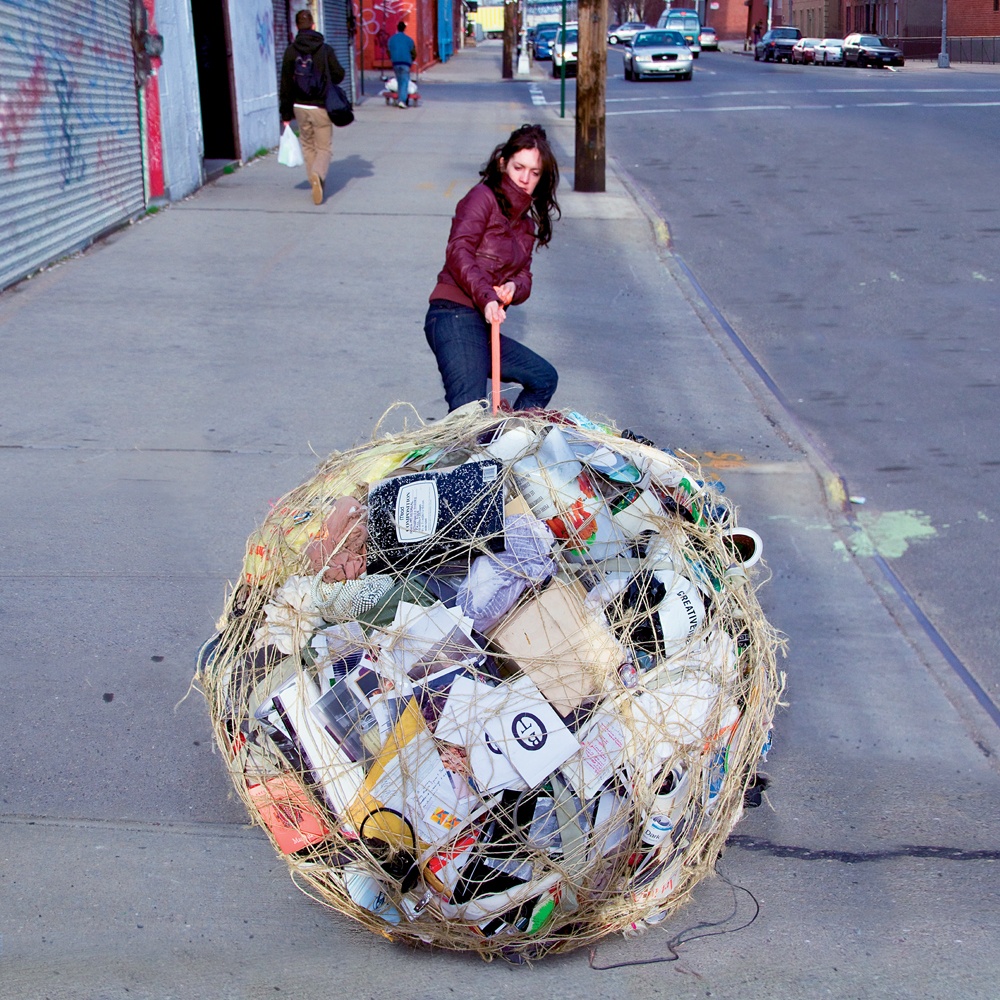 Mary Mattingly. Pull. (2013). Robert Mann Gallery, New York.Many more opportunities for discovering ways to dwell with the disaster of the Anthropocene exist. One archive that might prove helpful in the task of learning how to live in the dark times of the Anthropocenic Imaginary, and resist the pressure to force the these dark times to become illuminated, is the assortment of visual and performance art pieces that identify as “environmental art.” Mary Mattingly’s performance Pull, in which the artist pulls a wire ball filled with her trash and possessions through several city blocks, is one example of an environmental artwork that can help us consider what it might mean to live amid disaster today and to recognize possibilities opened up by our existence as disastrous, ruined life. Chock full of detritus, the ball that Mattingly pulls is analogous to the albatross that Jordan photographs, making visible the intractable mounds of refuse that industrial society creates and evoking the planet that is stuffed with ever more garbage. Mattingly commits herself, like Sisyphus, to the unbearable task of carrying her own waste with her as she journeys through the world. She outs herself as a destructive body, a creature that leaves ruin in its wake, a life that cannot escape disaster. At the same time, insofar as she visibly struggles against the ball of refuse in the inter-human space of the public thoroughfare, Mattingly appears as a resisting body and political agent, a life that fights back against the culture that compel humans to live as wasteful consumers, who publically combats the catastrophic conditions of the conjuncture in the mode of succumbing to them. While she performs alone, and thus runs the risk of individualizing her struggle, Mattingly helps to reveal the futility of privatized works of activism by displaying herself openly in the city streets, suggesting that it is only by collaborating and building solidarities with the communities around her that her exertions can become meaningful. Although it may seem counter-productive, even harmful, to refuse to work through the catastrophes of the conjuncture, and to dwell in the midst of disaster, Mattingly’s performance suggests that it may only be possible to oppose the violence of the Anthropocenic Imaginary and to reclaim the agency that this discursive regime attempts to undermine by refusing to look past or downplay the ruinous conditions we currently inhabit. By chaining herself to the disaster that she both is and is responsible for, Mattingly suggests that a truly Anthropocenic politics begins with a willingness to live among devastation and to bear the agony it causes. As Terada notes, “a thorough realization of ruin commits one necessarily to living differently: to a ruined form of life valued for its capacity to acknowledge the irrevocability of damage.”Bibliography“2011 GSA Annual Meeting—Archean to Anthropocene: The Past is the Key to the Future.” The Geological Society of America. Accessed September 12, 2015. http://www.geosociety.org/meetings/2011/.“A Man-Made World.” The Economist. May 26, 2011. http://www.economist.com/node/18741749.“About Us.” Midway Atoll National Wildlife Refuge. Accessed September 18, 2013. http://www.fws.gov/midway/aboutus.html.“Birds of Midway Atoll.” Midway Atoll Wildlife Refuge. Accessed September 18, 2013. http://www.fws.gov/midway/laal.html.“BP Catches a Break as Federal Court Cuts Spill Damage Estimate.” Reuters. January 16, 2015. http://fortune.com/2015/01/16/bp-catches-a-break-as-federal-court-cuts-spill-damage-estimate/.“Caught in the Oil.” Boston Globe. June 3, 2010. http://www.boston.com/bigpicture/2010/06/caught_in_the_oil.html.“Charlie Riedel Named the 2010 Fred Moen Missouri-Kansas Associated Press Staffer of the Year.” Fort Hays State University. 2009. Accessed October 12, 2015. http://www.goforthaysstate.com/s/947/index.aspx?pgid=1423.“Climate and Health.” Center for Disease Control and Prevention. January 22, 2015, http://www.cdc.gov/climateandhealth/.“Climate, Environment, and the IMF.” International Monetary Fund. September 5, 2014. http://www.imf.org/external/np/exr/facts/enviro.htm.“Deep-water Drilling to Resume Near Site of 2010 BP Oil Disaster.” Al-Jazeera America. May 13, 2015. http://america.aljazeera.com/articles/2015/5/13/drilling-okd-near-site-of-bp-macondo-reservoir.html.“Dipesh Chakrabarty.” University of Chicago. Accessed 10 February 2015. https://history.uchicago.edu/directory/dipesh-chakrabarty.“More Gulf Recovery Projects Floated.” The Clarion-Ledger. April 20, 2015. http://www.clarionledger.com/story/news/2015/04/20/gulf-bp-oil-spill-recovery/26109761/.“Pilot.” The 100. Directed by Bharat Nalluri. The CW. March 19, 2014.  Netflix.“Scenes from Gulf of Mexico.” Boston Globe.  June 3, 2010. http://www.boston.com/bigpicture/2010/06/scenes_from_gulf_of_mexico.html.“Statement of the Joint PAS/PASS Workshop on Sustainable Humanity, Sustainable Nature: Our Responsibility.” The Pontifical Academy of Social Sciences, 2014. http://www.pass.va/content/scienzesociali/en/events/2014-18/sustainable/statement.html.“Turn Down the Heat: Climate Extremes, Regional Impacts, and the Case for Resilience – Full Report.” World Bank. June 6, 2013. http://documents.worldbank.org/curated/en/2013/06/17862361/turn-down-heat-climate-extremes-regional-impacts-case-resilience-full-report.Adams, David. Colonial Odysseys. Ithaca, NY: Cornell University Press, 2003.Alaimo, Stacy. “States of Suspension: Trans-corporeality at Sea.” Interdisciplinary Studies in Literature and Environment 19, no. 3 (2012): 476-493.Arendt, Hannah. Men in Dark Times. New York: Harcourt, Brace, and World, 1968.Armstrong, Nancy. How Novels Think: The Limits of British Individualism from 1719-1900. New York: Columbia University Press, 2005.---.“The Future in and of the Novel.” Novel: A Forum on Fiction 44, no. 1 (2011): 8-10.Autin, Whitney J. and John M. Holbrook, “Is the Anthropocene an Issue of Stratigraphy or Pop Culture?.” GSA Today 22, no. 7 (2012): 60-61.Baer, Ulrich. Spectral Evidence: The Photography of Trauma. Cambridge, MA: MIT Press, 2002.Balée, Susan. “Jim Crace’s Violent Verities.” The Hudson Review 60, no. 3 (2007): 517-527.Barrett, Paul. “The BP Oil Spill Cleanup Isn’t a Disaster.” Bloomberg Businessweek. April 16, 2015. http://www.bloomberg.com/news/articles/2015-04-16/the-bp-oil-spill-cleanup-isn-t-a-disaster.Barthes, Roland. Camera Lucida: Reflections on Photography. Trans. Richard Howard. New York: Macmillan, 1981.Baucom, Ian. “History 4º : Postcolonial Method and Anthropocene Time.” The Cambridge Journal of Postcolonial Literary Inquiry 1, no. 1 (2014): 123-242.---. “The Disasters of War: On Inimical Life.” Polygraph 18 (2006): 166-190.Baudrillard, Jean. Simulations and Simulacra. Trans. Sheila Faria Glaser. Detroit: University of Michigan Press, 1994.Bauman, Zygmunt. Liquid Times. London: Polity Press, 2006.---. Wasted Lives: Modernity and its Outcasts. New York: John Wiley and Sons, 2004.Begun, R.A, C. Siwar, R.D.Z.R.Z. Abidin and Joy Jacqueline Pereira. “Vulnerability of Climate Change and Hardcore Poverty in Malaysia.” Journal of Environmental Science and Technology 4, no. 2 (2011): 112-117.Bennett, Jane. Vibrant Matter: A Political Ecology of Things. Durham: Duke University Press, 2010.Berry, E.W. “The Term Psychozoic.” Science 64, no. 1644 (1926): 16.Bhabha, Homi. “Foreward: Framing Fanon.” The Wretched of the Earth. New York: Grove Press, 2004. vii-xlii.Biesenbach, Klaus and Alex Ross. Björk: Archives. New York: Thames and Hudson, 2015.Bishop, K.W. “Battling Monsters and Becoming Monstrous: Human Devolution in the Walking Dead.” Monster Culture in the 21st Century: A Reader. Ed. M. Levina and D. T. Bui. New York: Bloomsbury Academic, 2013. 73-86.Bogost, Ian. Alien Phenomenology, or What It’s Like to Be a Thing. Minneapolis: University of Minnesota Press, 2012.Bordo, Jonathan. “The Wasteland: An Essay on Manufactured Landscapes.” Material Culture Review 63 (2006): n.p.Borenstein, Seth. “Birds Frozen in Gulf Spill Oil: Image of a Desperate Summer.” Alabama.com. June 5, 2010. http://blog.al.com/live/2010/06/birds_frozen_in_gulf_spill_oil.html.Bostrom, Nick. “Existential Risk Prevention as Global Priority.” Global Policy 4, no. 1 (2013): 15-16.Braidotti, Rosi. “Yes, there is no crisis.” International Journal for History, Culture and Modernity, 1, no. 2 (2013): 187-199.Brook, Barry W. and Anthony D. Barnosky. “Quaternary Extinctions and Their Link to Climate Change.” Saving a Million Species. Washington, D.C: Island Press, 2012.Brown, Nathan. “The Nadir of OOO: From Graham Harman’s Tool-Being to Timothy Morton’s Realist Magic: Objects Ontology, Causality.” Parrhesia 17, no.1 (2013): 62-71.Bruckner, Pascal. The Fanaticism of the Apocalypse: Save the Earth, Punish Human Beings. Trans. Steven Rendall. New York: Polity, 2014.Bryant, Levi. The Democracy of Objects. Ann Arbor, MI: Open Humanities Press, 2011.Bunnin and Jiyuan Yu. The Blackwell Dictionary of Western Philosophy. New York: John Wiley & Sons, 2008.Burnett, Margaret, and Richard Welford. “Case Study: Coca-Cola and Water in India: Episode 2.” Corporate Social Responsibility and Environmental Management 14 (2007): 298-304.Burtynsky, Edward. “Oil.” www.edwardburtynsky.com. January 2013. http://www.edwardburtynsky.com/site_contents/Photographs/Oil.html.Butler, Judith. Bodies that Matter. New York: Routledge, 1993.---. Frames of War. New York: Verso, 2009.Caro, Tim, Jack Darwin, Tavis Forrester, Cynthia Ledoux-Bloom, and Caitlin Wells. “Conservation in the Anthropocene.” Conservation Biology 26, no. 1 (2011): 185-188.Castoriadis, Cornelius. “Do Vanguards Exist?.” A Society Adrift: Interviews and Debates 1974-1997. Trans. Helen Arnold. New York: Fordham University Press, 2010. 135-143.Castree, Noel. “Neoliberalism and the Biophysical Environment 2: Theorising the Neoliberalisation of Nature.” Geography Compass 4, no. 12 (2010): 1734-1746.Chakrabarty, Dipesh. “The Climate of History.” Critical Inquiry 35, no. 2 (2009): 197-222.Chion, Michel. “The Lost Gesture.” Trans. Ksenija Stavnovic. Frakcija: Performing Arts Journal 64/65́ (2013): 14-18.Christopher, T. and R. Pulvertaft. "‘Paleocene” or ‘Palaeocene.’" Bulletin of the Geological Society of Denmark 46. no. 1 (1999): 52.Clark, Nigel. “Geo-politics and the Disaster of the Anthropocene.” The Sociological Review 62, no. 1 (2014): 19-37.Clark, Timothy. “Special Issue: Deconstruction in the Anthropocene.” The Oxford Literary Review, 34, no. 2 (2012): 1-338.---. “What on World is the Earth?: The Anthropocene and Fictions of the World.” The Oxford Literary Review 35, no. 1 (2013): 5-24.Clewell, Andre F., and James Aronson. Ecological Restoration, Second Edition: Principles, Values, and Structure of an Emerging Profession. Washington, DC: Island Press, 2013.Cohen, Tom. “Murmurations—‘Climate Change’ and the Defacement of Theory.” Telemorphosis: Theory in the Era of Climate Change Volume One. Ann Arbor, MI: Open Humanities Press, 2012. 13-42.Colebrook, Claire. “A Globe of One’s Own: In Praise of the Flat Earth.” Death of the Posthuman: Essays on Extinction Volume One. Ann Arbor, MI: Open Humanities Press, 2014. 59-72.---.“Earth Felt the Wound: The Affective Divide.” Journal for Politics, Gender and Culture 8, no. 1 (2011): 45-58.---. “Extinct Theory.” Death of the Posthuman: Essays on Extinction Volume One. Ann Arbor, MI: Open Humanities Press, 2014. 29-45.---. “Introduction: Framing the End of the Species: Images Without Bodies.” The Death of the Posthuman: Essays on Extinction Volume One. Ann Arbor, MI: Open Humanities Press, 2014. 9-28.---. “Not Kant, Not Now: Another Sublime.” Speculations: A Journal of Speculative Realism 5 (2014): 127-157.---.“Not Symbiosis, Not Now: Why Anthropogenic Change is not Really Human.” Oxford Literary Review 34, no. 2 (2012): 185-209.---. Philosophy and Post-Structuralist Theory: From Kant to Deleuze. Edinburgh: Edinburgh University Press, 2005.---.“Sexual Indifference.” Telemorphosis Volume One. Ed. Tom Cohen. Ann Arbor, MI: Open Humanities Press, 2012. 167-182.---. “The Sustainability of Concepts.” The Death of the Posthuman: Essays on Extinction Volume One, Ann Arbor, MI: Open Humanities Press, 2014. 46-58.---. “Time and Autopoiesis.” Death of the Posthuman: Essays on Extinction Volume One. Ann Arbor, MI: Open Humanities Press, 2014. 116-139.---. “Why Saying No to Life is Unacceptable.” The Death of the Posthuman: Essays on Extinction Volume One. Ann Arbor, MI: Open Humanities Press, 2014. 185-207.Collings, David A. Stolen Future, Broken Present. Ann Arbor, MI: Open Humanities Press, 2014.Crist, Eileen. “Editorial Profile: Eileen Crist.” Environmental Humanities. Accessed October 12, 2015, http://environmentalhumanities.org/about/ep-crist/.---. “On the Poverty of Our Nomenclature.” Environmental Humanities 3, no. 1 (2013): 129-147. Critchley, Simon. “Post-Deconstructive Subjectivity.” Ethics, Politics, Subjectivity: Essays on Derrida, Levinas and Contemporary French Thought. New York: Verso, 1999. 51-82.Crutzen, Paul J. “Geology of Mankind.” Nature, 415 (2002): 23.Crutzen, Paul J., and Will Steffen. “How Long Have We Been in the Anthropocene Era?.” Climatic Change 61, no. 3 (2003): 251-257.Crutzen, Paul J. and Eugene F. Stoermer. "The Anthropocene IGBP Newsletter." Royal Swedish Academy of Sciences, Stockholm, Sweden. 41 (2000): 12.Culler, Jonathan. “Toward a Theory of Non-Genre Literature.” Theory of the Novel: A Historical Approach. Ed. Michael McKeon. Baltimore, MD: Johns Hopkins University Press, 2000. 51-56.Davis, Heather, and Etienne Turpin, “Art and Death: Lives between the Fifth assessment and the Sixth Extinction.” Art in the Anthropocene. London: Open Humanities Press, 2015. 3-29.Day, Robert H., David G Shaw, Steven E. Ignell. “Quantitative Distribution and Characteristics of Neustonic Plastic in the North Pacific Ocean.” Final Report to U.S. Department of Commerce, Auke Bay, AK: National Marine Fisheries Service, Auke Bay Laboratory, 1988. 247-266.de Chardin, Pierre Teilhard. The Vision of the Past. New York: Collins, 1966.Dean, Jodi. “Communicative Capitalism: Circulation and the Foreclosure of Politics.” Cultural Politics 1, no. 1 (2005): 51-74.---. “Enjoying Neoliberalism.” Cultural Politics 4, no. 1 (2008): 47-72.DeLanda, Manuel. Intensive Science and Virtual Philosophy. New York: Continuum, 2002.DeLillo, Don. Cosmopolis: A Novel. New York: Scribner, 2004.Denby, David. “Terrence Malick’s Insufferable Masterpiece.” The New Yorker, June 21, 2011. http://www.newyorker.com/news/news-desk/terrence-malicks-insufferable-masterpiece.Derrida, Jacques. “Autoimmunity: Real and Symbolic Suicides.” Philosophy in a Time of Terror. Chicago: University of Chicago Press, 2003. 85-136.---. “Biodegradables,” Critical Inquiry, Trans. Peggy Kamuf, 15, no. 1 (1989): 812-873.---. “Force of Law: The Mystical Foundations of Authority.” Acts of Religion, Trans. Gil Anidjar. New York: Routledge, 2001. 228-298.---. “I Am At War Against Myself.” Le Monde. Trans. Robert Knafo. August 19, 2004. http://www.egs.edu/faculty/jacques-derrida/articles/i-am-at-war-with-myself/.---. Of Grammatology. Trans. Gayatri Spivak. Baltimore, MY: Johns Hopkins University Press, 1998.---. Specters of Marx: The State of Debt, The Work of Mourning and the New International. Trans. Peggy Kamuf. New York: Routledge, 1994.---. The Animal That Therefore I Am. Trans. David Wills. New York: Fordham University Press, 2008.Didi-Huberman, Georges. Images in Site of All: Four Photographs from Auschwitz.Trans. Shane B. Lillis. Chicago: University of Chicago Press, 2008.Diehl, Carol. “The Toxic Sublime.” Art in America 94, no. 2 (2006): 118-123.Dunaway, Finis. Seeing Green: The Use and Abuse of American Environmental Images. Chicago: University of Chicago Press, 2015.Dunlap, David. “Putting a Face on the Gulf Oil Leak.” New York Times Blog. June 4, 2010. http://lens.blogs.nytimes.com/2010/06/04/assignment-35/.During, Simon. “Empire’s Present.” New Literary History 43, no.1 (2012): 331-340.Ebert, Roger. “The Tree of Life.” RogerEbert.com, June 2, 2011. http://www.rogerebert.com/reviews/the-tree-of-life-2011.Edelstein, David. “The Tree of Life: A Creation Trip Worth Taking.” NPR, May 26, 2011. http://www.npr.org/2011/05/27/136646293/the-tree-of-life-a-creation-trip-worth-taking.Ellis, Erle. “Stop Trying to Save the Planet.” Wired, May 6, 2009. http://www.wired.com/2009/05/ftf-ellis-1/.---. “The Planet of No Return: Human Resilience on an Artificial Earth.” The Breakthrough Journal 2 (2012): n.p. http://thebreakthrough.org/index.php/journal/past-issues/issue-2/the-planet-of-no-return.Emerson, Jim. “Our Father: The Tree of Life.” RogerEbert.com. June 20, 2011. http://www.rogerebert.com/scanners/our-father-the-tree-of-life.Etter, Lauren. “BP Cash Creates Oil-Spill Archive Larger than All U.S. Libraries.” Bloomberg.com. August 12, 2015. http://www.bloomberg.com/politics/ articles/2015-08-12/bp-funded-center-vacuums-up-petabytes-of-data-on-gulf-oil-spill.Falk, Jeff. “Rice’s Timothy Morton Writes a Book with Award-Winning Singer Björk.” Rice University News and Media. March 9, 2015. http://news.rice.edu/2015/ 03/09/rices-timothy-morton-writes-a-book-with-award-winning-singer-bjork/. Fanon, Frantz. The Wretched of the Earth. Trans. Richard Philcox. New York: Grove Press, 2004.Farrell, Justin. “Moral Outpouring: Shock and Generosity in the Aftermath of the BP Oil Spill.” Social Problems 61, no. 3 (2014): 482-506.Ferry, Luc. The New Ecological Order. Trans. Carol Volk. Chicago: University of Chicago Press, 1995.Fisher, Mark. “The Lonely Road.” Film Quarterly 63, no. 3 (2010): 14-17.Garrard, Greg. “World Without Us: Some Types of Disanthropy.” SubStance 41, no.1 (2012): 40-60.Gatlin, Jill. “Toxic Sublimity and the Crisis of Human Perception: Rethinking Aesthetic, Documentary and Political Appeals in Contemporary Wasteland Photography.” Interdisciplinary Studies in Literature and Environment (2015): 1-25.Gessner, David. “The Birds of British Petroleum.” Audubon Magazine. July 2015. https://www.audubon.org/magazine/july-august-2015/the-birds-british-petroleum.Geyer, Michael, and Charles Bright. “World History in a Global Age.” The American Historical Review 100, no. 4 (1995): 1034-1060.Gilroy, Paul. The Black Atlantic: Modernity and Double Consciousness. Cambridge, MA: Harvard University Press, 1993.Giroux, Henry. Against the Terror of Neoliberalism: Politics Beyond the Age of Greed. Boulder, CO: Paradigm, 2008.---. “Beyond the Biopolitics of Disposability: Rethinking Neoliberalism in the New Gilded Age.” Social Identities 14, no. 5 (2008): 587-620.---. Beyond the Spectacle of Terrorism. Boulder, CO: Paradigm Press, 2006.---. “Cultural Studies in Dark Times: Public Pedagogy and the Challenge of Neoliberalism.” Fast Capitalism 1, no. 2 (2005): n.p.---. “Neoliberalism and the Politics of Public Pedagogy.” On Critical Pedagogy. New York: Bloomsbury, 2011. 133-151.---. “The Disimagination Machine and the Pathologies of Power.” Symploke 21, nos. 1-2 (2013): 257-269.---.“The Politics of Disimagination and the Pathologies of Power.” Truthout. February 27, 2013. http://www.truth-out.org/news/item/14814-the-politics-of-disimagination-and-the-pathologies-of-power.---.“The Terror of Neoliberalism: Rethinking the Significance of Cultural Politics.” College Literature 32, no. 1 (2005): 1-19.---. The Twilight of the Social: Resurgent Politics in an Age of Disposability. Boulder, CO: Paradigm, 2012.---. “The Violence of Organized Forgetting.” Truthout. July 22, 2013. http://www.truth-out.org/opinion/item/17647-the-violence-of-organized-forgetting.Goudie, Andrew S. The Human Impact on the Environment: Past, Present and Future. New York: John Wiley and Sons, 2013.Grossberg, Lawrence. “Cultural Studies: What’s in a Name?.” Bringing it All Back Home: Essays on Cultural Studies. Durham, NC: Duke University Press, 1997. 245-271.Habru, Priestley. “The View from Beneath the Waves: Climate Change in the Solomon Islands.” The Guardian, November 9, 2010. http://www.theguardian.com/world/2010/nov/09/solomon-islands-climate-change.Hägglund, Martin. Radical Atheism: Derrida and the Time of Life. Stanford: Stanford University Press, 2008.---. “Radical Atheist Materialism: A Critique of Meillassoux.” The Speculative Turn, Ed. Levi Bryant, Nick Srnicek and Graham Harman. Melbourne: re.press, 2011. 114-129.Hammer, David. “5 Years Later, No Final Word on BP Spill’s Effects.” WWLTV. April 13, 2015. http://www.wwltv.com/story/news/local/investigations/david-hammer/2015/04/12/5-years-later-no-final-word-on-bp-spills-effects/25678219/.Hardy, Barbara. The Appropriate Form: An Essay on the Novel. New York: Bloomsbury, 1964.Harman, Graham. Tool-Being: Heidegger and the Metaphysics of Objects. Chicago: Open Court Publishing, 2002.Harvey, David. A Brief History of Neoliberalism. Oxford: Oxford University Press, 2005.Heartfield, J. Green Capitalism: Manufacturing Scarcity in an Age of Abundance.London: Mute Publishing Ltd., 2008.Heidegger, Martin. “The Age of the World Picture.” The Question Concerning Technology and Other Essays. Trans. William Lovitt. New York: Harper and Row, 1982. 115-154.Heise, Ursula. “Hyperobjects: Philosophy and Ecology after the End of the World.” Critical Inquiry 41, no. 2 (2015): 460-461.Herbert, Bob. “More than just an Oil Spill.” New York Time. May 21, 2010. http://www.nytimes.com/2010/05/22/opinion/22herbert.html.Herold, Marc W. “US Bombing and Afghan Civilian Deaths: the Official Neglect of ‘Unworthy’ Bodies.” International Journal of Urban and Regional Research 26, no. 3 (2002): 626-634.Heynen, Nik and Paul Robbins. “The Neoliberalization of Nature: Governance, Privatization, Enclosure and Valuation.” Capitalism, Nature, Socialism 16, no. 1 (2005): 5-8.Hill, Kyle. “The Komodo Dead: What Really Kills in the Walking Dead.” Scientific American. March 25, 2013. http://blogs.scientificamerican.com/guest-blog/the-komodo-dead-what-really-kills-in-the-walking-dead/.Hill, Rick. “Meditations on Fanon: A Review Essay on John Edgar Wideman’s Fanon: A Novel.” The Journal of Pan African Studies 4, no. 7 (2011): 134.Hillel, Oliver, and Jose Antonio Puppim de Oliveira. “The UN in the Urban Anthropocene.” United Nations University. August 14, 2014. http://unu.edu/publications/articles/the-un-in-the-urban-anthropocene.html.Houston, Donna. “Crisis is Where We Live: Environmental Justice for the Anthropocene.” Globalizations 10, no. 3, (2013): 439-450.Jameson, Frederic. Postmodernism, or the Cultural Logic of Late Capitalism. Durham, North Carolina: Duke University Press, 1991.Jarvis, Brooke. “Bearing Witness: Chris Jordan on Art, Grief, and Transformation.”Yes Magazine. April 14, 2010. http://www.yesmagazine.org/planet/bearing-witness-chris-jordan-on-art-grief-and-transformation.Jordan, Chris. “Midway: Message from the Gyre.” Accessed September 18, 2013. http://www.chrisjordan.com/gallery/midway/#about.Kellner, Douglas. “The Media, Democracy, and Spectacle.” Cultural Politics 11, no 1 (2015): 53-69.Kennedy, William. “Left Behind.” The New York Times. October 8, 2006. http://www.nytimes.com/2006/10/08/books/review/Kennedy.t.html?pagewanted=all.Khalip, Jacques. “Arendt, Byron, and De Quincey in Dark Times.” European Romantic Review 21, No. 5 (2010): 615-630.---. “The Ruin of Things.” Romantic Frictions. Ed. Theresa M. Kelley. 2011. n.p. https://www.rc.umd.edu/praxis/frictions/HTML/praxis.2011. khalip.html.Knowles, Caroline, and Paul Sweetman. “Introduction.” Picturing the Social Landscape: Visual Methods and the Sociological Imagination. New York: Routledge, 2004. 1-17.Krugman, Paul. The Conscience of a Liberal. New York: Norton, 2009.Kunkel, Benjamin. “Dystopia and the End of Politics.” Dissent 55, no. 4 (2008): 89-98.Labonté, Ronald, Ted Schrecker, Corinne Packer, and Vivien Runnels. eds. Globalization and Health: Pathways, Evidence and Policy. New York: Routledge, 2009.Laclau, Ernesto and Chantal Mouffe. Hegemony and Socialist Strategy. New York: Verso Books, 2001.Laist, Randy. “The Concept of Disappearance in Don DeLillo’s Cosmopolis.” Critique51, no. 3 (2010): 257-275.Latour, Bruno. “War and Peace in an Age of Ecological Conflicts.” Lecture to the Peter Wall Institute. Vancouver, September 23, 2013.LeConte, Joseph. Elements of Geology. New York: D. Appleton and Co., 1877.Leichenko, Robin M. and Karen L. O’Brien. Environmental Change and Globalization: Double Exposures. Oxford: Oxford University Press, 2008.Lilley, Jonathan, and Jeremy Firestone. “The Effect of the 2010 Gulf Oil Spill on Public Attitudes Toward Offshore Oil Drilling and Wind Development.” Energy Policy 62 (2013): 90-98.Lippit, Akira. Electric Animal: Towards a Rhetoric of Wildlife. Minneapolis: University of Minnesota Press, 2000.Lohrey, David T. “Postmodernism: Surviving the Apocalypse.” Caesura 1, no. 1 (2014): 3-14.Lynas, Mark. The God Species: Saving the Planet in the Age of Humans. Washington, D.C: National Geographic, 2011.Maqueda, Manuel. “Plastic Beach.” Midway Journey Blog. December 13, 2009. http://www.midwayjourney.com/page/5/.Martini, Bruno. “The Anthropocene: Humankind as a Turning Point for Earth.”Astrobiology Magazine, June 24, 2013. http://www.astrobio.net/interview/the-anthropocene-humankind-as-a-turning-point-for-earth/.Marsh, George Perkins. Man and Nature: Or, Physical Geography as Modified by Human Action. New York: Charles Scribner, 1865.Mbembe, Achille. “Necropolitics.” Public Culture 15, no.1 (2003): 11-40.McCarthy, Cormac. The Road. New York: Alfred A. Knopf, 2006.McCormick, Steve. “Media Coverage and Publicity.” Natural Capital Project. April 13, 2013. http://www.naturalcapitalproject.org/news/news_front.html.Merola, Nicole M. “Cosmopolis: Don DeLillo’s Melancholy Political Ecology.” American Literature 84, no. 4 (2012): 827-853.Miller, J. Hillis. “Ecotechnics.” Telemorphosis: Theory in the Era of Climate Change Volume One. Ed. Tom Cohen. Ann Arbor, MI: Open Humanities Press, 2012. 65-103.Miller, Steven. War After Death. New York: Fordham University Press, 2014.Mills, Charles Wright. The Power Elite. Oxford: Oxford University Press, 1956.Milmo, Cahal, and Andrew Wasley. “The Hard Labour Behind Soft Drinks.” The Independent. February 24, 2012. http://www.independent.co.uk/life-style/food-and-drink/features/the-hard-labour-behind-soft-drinks-7440046.html.Mirzoeff, Nicholas. “Visualizing the Anthropocene.” Public Culture 26, no. 2 (2014): 213-232.Mizejewski, David. “Why We Must Try to Save Oiled Birds.” CNN. June 11, 2010. http://www.cnn.com/2010/OPINION/06/11/mizejewski.why.save.birds/.Moore, Stephen, and Joel Griffith. “The Doomsayers Were Wrong about the BP Oil Spill.” National Review. April 23, 2015. http://www.nationalreview.com/article/371642/can-congress-learn-fish-jonathan-h-adler-nathaniel-stewart.Morrison, Blake. “Future Tense.” The Guardian. May 17, 2003. http://www.theguardian.com/books/2003/may/17/fiction.dondelillo.Morton, Timothy. Ecology Without Nature. Cambridge, MA: Harvard University Press 2009.---. “From Modernity to the Anthropocene: Ecology and Art in the Age of Asymmetry.” International Social Science Journal 63, no. 207-208 (2012): 39-51.---. “Here Comes Everything: The Promise of Object-Oriented Ontology.” Qui Parle 19, no. 2 (2011): 163-190.---. Hyperobjects: Philosophy and Ecology After the End of the World. Minneapolis: University of Minnesota Press, 2013.---. Realist Magic. Ann Arbor, MI: Open Humanities Press, 2014.---. The Ecological Thought. Cambridge, MA: Harvard University Press, 2010.Moser, Susan. “More Bad News: The Risk of Neglecting Emotional Responses to Climate Change Information.” Creating a Climate for Change. Eds. Susan Moser and Lisa Dilling. New York: Cambridge University Press, 2007. 64-80.Naimou, Angela. “Masking Fanon.” College Literature 40, no. 3 (2013): 38-59.National Commission on the BP Deepwater Horizon Oil Spill and Offshore Drilling. “American Energy Policy and the Future of Offshore Drilling.” Deep Water: The Gulf Oil Disaster and the Future of Offshore Drilling: Report to the President. (2011). 293-305.Nixon, Rob. “Naomi Klein’s ‘This Changes Everything.’” The New York Times. November 6, 2014. http://www.nytimes.com/2014/11/09/books/review/naomi-klein-this-changes-everything-review.html.---. Slow Violence and the Environmentalism of the Poor. Cambridge, MA: Harvard University Press, 2011.O’Toole, Fintan. “Modern Ireland in 100 Artworks: 1922- Ulysses, by James Joyce.” The Irish Times. April 21, 2015. http://www.irishtimes.com/culture/modern-ireland-in-100-artworks.Palsson, Gisli, Bronislaw Szerszynski, Sverker Sörlin, John Marks et al. “Reconceptualizing the ‘Anthropos’ in the Anthropocene: Integrating the Social Sciences and Humanities in Global Environmental Change Research.” Environmental Science and Policy 28 (2013): 3-13.Phillips, Dana. “He Ought Not Have Done It’: McCarthy and Apocalypse.” Cormac McCarthy: All the Pretty Horses, No Country for Old Men, The Road. Ed. Sara Spurgeon. New York: Continuum, 2011. 172-188.Piven, Frances Fox. “Neoliberalism and the Welfare State.” Journal of International and Comparative Social Policy 31, no. 1 (2015): 2-9.Raczka, Robert. “Gas Pains.” Afterimage 40, no. 5 (2013): 23-25.Reeves, Jay. “Once Vilified for Oil Spill, BP Now Getting Credit for Gulf Coast Tourism 	   Boom.” Financial Post. May 25, 2015. http://business.financialpost.com/news/energy/once-vilified-for-oil-spill-bp-now-getting-credit-for-gulf-coast-tourism-boom?__lsa=7c1d-2904.Roberston, Campbell, and Clifford Krauss. “Gulf Spill Is Largest of Its Kind, Scientists Say.” The New York Times. August 2, 2010. http://www.nytimes.com/2010/ 08/03/us/03spill.html?_r=0.Roberts, John. “Photography after the Photograph.” Oxford Art Journal 32, no. 2 (2009): 281-298.Robin, Libby, Dag Avango, Luke Keogh, Nina Möllers, Bernd Scherer and Helmuth Trischler. “Three Galleries of the Anthropocene.” The Anthropocene Review 1, no. 3 (2014): 207-224.Rockström, Johan, Will Steffen, Kevin Noone, Asa Persson, F. Stuart Chapin III et al., “Planetary Boundaries: Exploring the Safe Operating Space for Humanity.” Ecology and Society 14, no. 2 (2009): 32.Roelvink, Gerda. “Rethinking Species-Being in the Anthropocene.” Rethinking Marxism 25, no. 1 (2013): 52-69.Rolston III, Holmes. A New Environmental Ethics: The Next Millennium for Life on Earth. New York: Routledge Press, 2012.Rushton, Cory James, and Christopher M. Morema. “Introduction.” Zombies Are Us: Essays on the Humanity of the Walking Dead. New York: McFarland and Co, 2011. 1-10.Rykoff, Mark. “The Top 10 Photographs of 2010.” Time. 2011. Accessed October 12, 2015. http://content.time.com/time/video/player/0,32068,730801102001_2040010,00.html.Sample, Ian. “Anthropocene: Is This the New Epoch of Humans?.” The Guardian. October 16, 2014. http://www.theguardian.com/science/2014/oct/16/-sp-scientists-gather-talks-rename-human-age-anthropocene-holocene.Schwarzbaum, Lisa. “Cannes Film Festival: Terrence Malick’s ‘The Tree of Life’ is Part Luminous Evocation of Boyhood, Part Cosmic Woo-Woo.” Entertainment Weekly, May 16, 2011. http://www.ew.com/article/2011/05/16/cannes-film-festival-terrence-malick-tree-of-life.Scranton, Roy. “Learning How to Die in the Anthropocene.” The New York Times.November 10, 2013. http://opinionator.blogs.nytimes.com/2013/11/10/learning-how-to-die-in-the-anthropocene/?_r=0.Searls-Giroux, Susan. Between Race and Reason: Violence Intellectual Responsibility and the University. Stanford: Stanford University Press, 2010.Shellenberger and Ted Nordhaus. Love Your Monsters: Postenvironmentalism and the Anthropocene. Oakland, CA: The Breakthrough Institute, 2011. Shonkwiler, Alison. “Don DeLillo’s Financial Sublime.” Contemporary Literature 51, no. 2 (2010): 246-282.Siegel, Lee. “No Way Out.” The New York Times. April 27, 2008. http://www.nytimes.com/2008/04/27/books/review/Siegel-t.html?ref=books.Simpson, David. Romanticism and the Question of the Stranger. Chicago: University of Chicago Press, 2013.Simpson, Tyrone. “The City in Fiction.” The Encyclopedia of Twentieth-Century Fiction. Eds. Brian W. Shaffer, Patrick O’Donnel, David W. Madden, Justus Nieland and John Clement Ball. New York: Wiley-Blackwall, 2011. 500-505.Siskin, Clifford. “The Rise of Novelism.” Cultural Institutions of the Novel. Durham, NC: Duke University Press, 1996. 423-440.Sleifstein, Mark. “BP Oil Spill: 5 Years Later Many Environmental Effects Remain Unclear.” The Times-Picayune. April 17, 2015. http://www.nola.com/ environment/index.ssf/2015/04/bp_spills_effects_debated_by_s.html.Sliwinski, Sharon. “Air War and Dream: Photographing the London Blitz.” American Imago 68, no. 3 (2011): 489-516.---. Human Rights in Camera. Chicago: University of Chicago Press, 2011.Solomons, Jason. “The Tree of Life—Review.” The Guardian, July 10, 2011. http:// www.theguardian.com/film/2011/jul/10/tree-of-life-terrence-malick-review.Sontag, Susan. Regarding the Pain of Others. New York: Picador, 2003.Starbird, Kate, Dharma Dailey, Ann Hayward Walker, Thomas M. Leschine, Robert Pavia, and Ann Bostrom. “Social Media, Public Participation and the 2010 BP Deepwater Horizon Oil Spill.” Human and Ecological Risk Assessment 21 (2015): 605-630.Steffen, Will, Paul J. Crutzen and John R. McNeill. “The Anthropocene: Are Humans Now Overwhelming the Great Forces of Nature?.” Ambio 36, no. 8 (2007): 614-621.Steffen, Will, Jacques Grinevald, Paul J. Crutzen and John McNeill. “The Anthropocene: Conceptual and Historical Perspectives.” Philosophical Transactions of the Royal Society. 369 (2011): 842-867.Steffen, Will, Åsa Persson, Lisa Deautsch, Jan Zalasiewicz, Mark Williams, Katherine Richardson, Carole Crumley, Paul Cruten, Carl Folke, Line Gordon, Mario Molina, Veerahadran Ramanathan,Johan Rockström, Marten Scheffer, Hans Joachim Schellnhuber, Uno Svedin. “The Anthropocene: From Global Change to Planetary Stewardship.” Ambio 40 (2011): 739-761.Steffen, Will, Regina Angelina Sanderson, Peter D. Tyson, Jill Jäger, Pamela A. Matson, Berrien Moore III, Frank Oldfield et al. Global Change and the Earth System: A Planet Under Pressure. New York: Springer Science and Business Media, 2006.Sterrit, David. “Days of Heaven and Waco: Terrence Malick’s The Tree of Life.” Film Quarterly 65, no. 1 (2011): 52-57.Stoppani, Antonio. Corso di Geologia. Milan: G. Bernardoni and E. G. Brigola, 1873.Squire, Louise. “Death and the Anthropocene: Cormac McCarthy’s World of Unliving.” Oxford Literary Review 36, no. 1 (2012): 211-228.Szerszynski, Bronislaw. “The End of the End of Nature: The Anthropocene and the Fate of the Human.” The Oxford Literary Review, 34, no. 2 (2012): 165-184.Swyngedouw, Erik. “The Non-political Politics of Climate Change.” ACME: An International E-Journal for Critical Geoegraphies 12, no. 1 (2013): 1-8.Szeman, Imre, and Maria Whiteman. “The Big Picture: On the Politics of Contemporary Photography.” Third Text 23, no. 5 (2009): 551-556.Taylor, Astra. Examined Life: Excursions with Contemporary Thinkers. New York: New Press, 2009.Terada, Rei. “Living a Ruined Life: De Quincey Beyond the Worst.” European Romantic Review 20, no. 2 (2009): 177-186.---.“Looking at the Stars Forever,” Studies in Romanticism 50 (2011): 275-309.The Tree of Life. Directed by Terrence Malick. 2011. Los Angeles, CA: Cottonwood Pictures, 2011. DVD.Varsava, Jerry A. “The ‘Saturated Self’: Don DeLillo on the Problems of Rogue Capitalism.” Contemporary Literature 46, no. 1 (2005): 78-107.Vernadsky, Vladimir. “The biosphere and the noösphere.” American Scientist, (1945): xxii-12.Watt, Ian. The Rise of the Novel. Berkeley, CA: University of California Press, 2001.Wenzel, Jennifer. “Climate Change.” The 2014-2015 Report on the State of the Discipline of Comparative Literature. Last modified March 3, 2014. http://stateofthediscipline.acla.org/entry/climate-change.Wideman, John Edgar. Fanon: A Novel. New York: Houghton Mifflin, 2008.Wilson, Stiv K. “Dead Plastic Filled Birds: Artist Chris Jordan’s New Mission to Midway Island.” Huffington Post. July 9 2010. http://www.huffingtonpost.com/stiv-j-wilson/dead-plastic-filled-birds_b_638716.html.Wood, James. “Traffic.” The New Republic. April 10, 2003. http://www.powells.com/review/2003_04_10.html.Zalasiewicz, Jan. The Earth After Us: What Legacy Will Humans Leave Behind. Oxford:Oxford University Press, 2008.Zalasiewicz, Jan, Mark Williams, Richard Fortey, Alan Smith, Tiffany L. Barry, Angela L. Coe et al. “Stratigraphy of the Anthropocene.” Philosophical Transactions of the Royal Society. 369, no. 1 (2011): 1036-1055.Zalasiewicz, Jan, Mark Williams, Alan Haywood, and Michael Ellis. “The Anthropocene: A New Epoch of Geologic Time?.” Philosophical Transactions of the Royal Society 369, no. 1 (2011): 835-841.Zalasiewic, Jan, Mark Williams, Will Steffen and Paul J. Crutzen. “The New World of the Anthropocene.” Environmental Science and Technology 44, no. 7 (2010): 2228-2231.Žižek, Slavoj. “Nature and its Discontents.” SubStance 37, no. 3 (2008): 37-72.